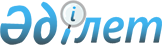 Әлеуметтік саладағы мемлекеттік қызмет көрсету регламенттерін бекіту туралы
					
			Күшін жойған
			
			
		
					Қарағанды облысы Теміртау қаласы әкімдігінің 2013 жылғы 17 қаңтардағы N 3/3 қаулысы. Қарағанды облысының әділет департаментімен 2013 жылғы 28 ақпанда N 2189 болып тіркелді. Күші жойылды - Қарағанды облысы Теміртау қаласы әкімдігінің 2013 жылғы 2 мамырдағы N 18/23 қаулысымен      Ескерту. Күші жойылды - Қарағанды облысы Теміртау қаласы әкімдігінің 02.05.2013 N 18/23 қаулысымен.      РҚАО ескертпесі.

      Құжаттың мәтінінде түпнұсқаның пунктуациясы мен орфографиясы сақталған.

      Қазақстан Республикасының 2000 жылғы 27 қарашадағы "Әкімшілік рәсімдер туралы" Заңының 9-1-бабына, Қазақстан Республикасының 2001 жылғы 23 қаңтардағы "Қазақстан Республикасындағы жергілікті мемлекеттік басқару және өзін-өзі басқару туралы" Заңының 31-бабына сәйкес, мемлекеттік қызмет көрсету сапасын арттыру мақсатында, Теміртау қаласының әкімдігі ҚАУЛЫ ЕТЕДІ:



      1. Қоса берілген әлеуметтік саладағы мемлекеттік қызмет көрсету регламенттері бекітілсін:



      1) "Мүгедектерге протездiк-ортопедиялық көмек ұсыну үшiн оларға құжаттарды ресiмдеу" мемлекеттік қызмет регламенті;



      2) "Жұмыссыз азаматтарды тiркеу және есепке қою" мемлекеттік қызмет регламенті;



      3) "Семей ядролық сынақ полигонында ядролық сынақтардың салдарынан зардап шеккен азаматтарды тіркеу және есепке алу" мемлекеттік қызмет регламенті;



      4) "Мүгедектерді сурдо-тифлотехникалық құралдармен және міндетті гигиеналық құралдармен қамтамасыз ету үшін оларға құжаттар ресімдеу" мемлекеттік қызмет регламенті;



      5) "Мемлекеттiк бюджет қаражаты есебiнен қызмет көрсететiн мемлекеттiк және мемлекеттiк емес медициналық-әлеуметтiк мекемелерде (ұйымдарда) әлеуметтiк қызмет көрсетуге арналған құжаттарды ресiмдеу" мемлекеттік қызмет регламенті;



      6) "Жалғызiлiктi, жалғыз тұратын қарттарға, бөгде адамның күтiмiне және жәрдемiне мұқтаж мүгедектерге және мүгедек балаларға үйде әлеуметтiк қызмет көрсетуге құжаттарды ресiмдеу" мемлекеттік қызмет регламенті;



      7) "18 жасқа дейінгі балалары бар отбасыларға мемлекеттік жәрдемақылар тағайындау" мемлекеттік қызмет регламенті;



      8) "Мемлекеттік атаулы әлеуметтік көмек тағайындау" мемлекеттік қызмет регламенті;



      9) "Мүгедектерге кресло-арбаларды беру үшін оларға құжаттарды ресімдеу" мемлекеттік қызмет регламенті;



      10) "Мүгедектерді санаторий-курорттық емдеумен қамтамасыз ету үшін оларға құжаттарды ресімдеу" мемлекеттік қызмет регламенті;



      11) "Қозғалуға қиындығы бар бірінші топтағы мүгедектерге жеке көмекшінің және есту бойынша мүгедектерге қолмен көрсететін тіл маманының қызметтерін ұсыну үшін мүгедектерге құжаттарды ресімдеу" мемлекеттік қызмет регламенті;



      12) "Жергiлiктi өкiлдi органдардың шешiмдерi бойынша мұқтаж азаматтардың жекелеген санаттарына әлеуметтiк көмек тағайындау және төлеу" мемлекеттік қызмет регламенті;



      13) "Үйде оқитын және тәрбиеленетiн мүгедек балаларды материалдық қамтамасыз ету үшiн құжаттарды ресiмдеу" мемлекеттік қызмет регламенті;



      14) "Өтініш берушінің (отбасының) атаулы әлеуметтік көмек алушыларға тиесілігін растайтын анықтама беру" мемлекеттік қызмет регламенті;



      15) "Жұмыссыз азаматтарға анықтама беру" мемлекеттік қызмет регламенті;



      16) "Адамдарға жұмыспен қамтуға жәрдемдесудің белсенді нысандарына қатысуға жолдама беру" мемлекеттік қызмет регламенті;



      17) "Тұрғын үй көмегін тағайындау" мемлекеттік қызмет регламенті бекітілсін.



      2. Осы қаулының орындалуын бақылау Теміртау қаласы әкімінің орынбасары Шолпан Мұхитқызы Мырзақасымоваға жүктелсін.



      3. Осы қаулы алғаш ресми жарияланғаннан кейін күнтізбелік он күн өткен соң қолданысқа енгізіледі.      Теміртау қаласының әкімі                   Н. Сұлтанов

Теміртау қаласы әкімдігінің

2013 жылғы 17 қаңтардағы

N 3/3 қаулысымен

бекітілген 

"Мүгедектерге протездік-ортопедиялық

көмек ұсыну үшін оларға құжаттарды ресімдеу"

мемлекеттік қызмет регламенті 

1. Негізгі түсініктер

      1. Қолданылатын терминдер мен аббревиатуралардың анықтамалары:

      1) ҚФБ - мемлекеттік қызмет көрсету үдерісіне қатысатын мүдделі органдардың жауапты тұлғалары - құрылымдық-функционалдық бірліктері, ақпараттық жүйелері немесе олардың қосалқы жүйелері;

      2) уәкілетті орган - "Теміртау қаласының жұмыспен қамту және әлеуметтік бағдарламалар бөлімі" мемлекеттік мекемесі;

      3) халыққа қызмет көрсету орталығы - "жалғыз терезе" қағидаты бойынша өтініштерді қабылдау және құжаттарды беру жөнінде жеке және (немесе) заңды тұлғаларға мемлекеттік қызметтер көрсетілуін ұйымдастыруды жүзеге асыратын, республикалық мемлекеттік кәсіпорын. 

2. Жалпы ережелер

      2. Осы "Мүгедектерге протездік-ортопедиялық көмек ұсыну үшін оларға құжаттарды ресімдеу" мемлекеттік қызмет регламенті (бұдан әрі - регламент) мүгедектерді протездік–ортопедиялық көмекпен қамтамасыз ету үшін құжаттарды ресімдеу рәсімін айқындайды (бұдан әрі – мемлекеттік қызмет).



      3. Мемлекеттік қызмет "Теміртау қаласының жұмыспен қамту және әлеуметтік бағдарламалар бөлімі" мемлекеттік мекемесімен көрсетіледі (бұдан әрі – уәкілетті орган), сондай-ақ баламалы негізде халыққа қызмет көрсету орталығы арқылы: Қазақстан Республикасы көлік және коммуникация министрлiгiнің Мемлекеттік қызметтерді автоматтандыруды бақылау және халыққа қызмет көрсету орталықтарының қызметін үйлестіру жөніндегі комитетінің "Қарағанды облысы бойынша Халыққа қызмет көрсету орталығы" Республикалық мемлекеттік кәсіпорнының шаруашылық жүргізу құқығындағы филиалының Теміртау қаласындағы бөлімі арқылы көрсетіледі (бұдан әрі - орталық), (байланыс мәліметтері осы регламенттің 1-қосымшасында көрсетілген).



      4. Көрсетілетін мемлекеттік қызметтің нысаны: автоматтандырылмаған.



      5. Мемлекеттік қызмет "Қазақстан Республикасында мүгедектерді әлеуметтік қорғау туралы" Қазақстан Республикасының 2005 жылғы 13 сәуірдегі Заңының 22-бабы 1-тармағы, Қазақстан Республикасы Үкіметінің 2005 жылғы 20 шілдедегі N 754 қаулысымен бекітілген Мүгедектерді протездік-ортопедиялық көмекпен және техникалық көмекші (орнын толтырушы) құралдармен қамтамасыз ету ережесі және Қазақстан Республикасы Үкіметінің 2011 жылғы 7 сәуірдегі N 394 "Жергілікті атқарушы органдар көрсететін әлеуметтік қорғау саласындағы мемлекеттік қызметтердің стандарттарын бекіту туралы" қаулысы негізінде ұсынылады.



      6. Тұтынушы алатын көрсетiлетiн мемлекеттiк қызметтiң нәтижесi мүгедектерге протездiк-ортопедиялық көмек ұсыну үшiн оларға құжаттарды ресiмдеу туралы қағаз жеткiзгiштегi хабарлама (бұдан әрі - хабарлама) не қызмет көрсетуден бас тарту туралы дәлелдi жауап болып табылады. 

3. Мемлекеттік қызмет көрсету тәртібіне қойылатын талаптар

      7. Мемлекеттiк қызмет жеке адамдарға: Қазақстан Республикасының азаматтарына, Қазақстан Республикасының аумағында тұрақты тұратын шетелдiктерге және азаматтығы жоқ адамдарға (бұдан әрi – тұтынушылар):

      1) Ұлы Отан соғысының қатысушыларына, мүгедектерiне, сондай-ақ жеңiлдiктер мен кепiлдiктер бойынша Ұлы отан соғысы мүгедектерiне теңестiрiлген адамдарға;

      2) Қазақстан Республикасы Қарулы Күштерiнде қызметтiк мiндеттерiн атқаруымен байланысты мүгедек болған әскери қызметшiлерге;

      3) iшкi iстер органдарының, ұлттық қауiпсiздiк органдарының басшы және қатардағы құрамының қызметтiк мiндеттерiн атқаруымен байланысты мүгедек болған адамдарына;

      4) жалпы аурудан мүгедек болғандарға;

      5) бала жасынан мүгедектерге;

      6) мүгедек балаларға;

      7) жұмыс берушi - жеке кәсiпкер қызметiн тоқтатқан немесе заңды тұлға таратылған жағдайда жұмыс берушiнiң кiнәсiнен жұмыста мертiгуге ұшыраған немесе кәсiптiк ауруға шалдыққан мүгедектерге көрсетiледi.



      8. Мемлекеттiк қызмет көрсету мерзiмдерi:

      1) мемлекеттiк қызмет көрсету мерзiмдерi тұтынушының осы регламенттің 13-тармағында айқындалған қажеттi құжаттарды тапсырған сәтiнен бастап:

      уәкiлеттi органда – он жұмыс күнi iшiнде;

      орталықта – он жұмыс күнi iшiнде (құжатты қабылдаған күн мен (нәтижесiн) берген күн мемлекеттiк қызмет көрсету мерзiмiне кiрмейдi);

      2) тұтынушы өтiнiш жасаған күнi сол жерде көрсетiлетiн мемлекеттiк қызмет алғанға дейiн (талон алғанға дейiн) күтудiң ең көп шектi уақыты 30 минуттан аспайды;

      3) тұтынушы өтiнiш жасаған күнi сол жерде көрсетiлетiн мемлекеттiк қызметтi алғанға дейiн күтудiң ең көп шектi уақыты уәкiлеттi органда 15 минуттан, орталықта 30 минуттан аспайды.



      9. Мемлекеттiк қызмет тегiн көрсетiледi.



      10. Уәкiлеттi органның жұмыс кестесi: демалыс (сенбі, жексенбі) және мереке күндерін қоспағанда, 13.00-ден 14.00-ге дейінгі түскі үзіліспен 09.00-ден бастап 18.00-ге дейін күн сайын.

      Қабылдау алдын ала жазылусыз және жеделдетіп қызмет көрсетусіз кезек тәртібінде жүзеге асырылады.

      Орталықтың жұмыс кестесі: 09.00-ден бастап 20.00-ге дейін күн сайын, орталықтың филиалдары мен өкілдіктері үшін демалыс және мереке күндерін қоспағанда, 13.00-ден 14.00-ге дейінгі түскі үзіліспен 09.00-ден бастап 19.00-ге дейін жұмыс кестесі бекітілген.

      Қабылдау алдын ала жазылусыз және жеделдетіп қызмет көрсетусіз "электронды" кезек тәртібімен жүзеге асырылады.



      11. Тұтынушыдан өтініш алған сәттен бастап және мемлекеттік қызмет көрсету нәтижесін беру сәтіне дейін мемлекеттік қызметті көрсету кезеңдері:

      1) тұтынушы осы регламенттің 13-тармағында айқындалған қажетті құжаттармен уәкілетті органға немесе орталыққа өтініш береді;

      2) орталық құжаттарды қабылдау, тіркеу, тізілім құрастырады және құжаттарды уәкілетті органға тапсырады;

      3) уәкілетті орган орталықтан немесе уәкілетті органға өтініш бергенде тұтынушы ұсынған құжаттарды тіркеуді, қарауды жүзеге асырады, хабарлама немесе мемлекеттік қызметтен бас тарту туралы дәлелді жауап дайындайды және мемлекеттік қызмет көрсету нәтижесін орталыққа немесе уәкілетті органға өтініш берген жағдайда тұтынушыға жолдайды;

      4) орталық хабарламаны немесе мемлекеттік қызметті ұсынудан бас тарту туралы дәлелді жауапты тұтынушыға береді.

      Қоса берілген құжаттармен бірге өтініштерді уәкілетті органға жеткізуді және кері қайтаруды орталық өтініштерді қабылдаған күні екі реттен кем емес курьерлік байланыс арқылы жүзеге асырады.



      12. Уәкілетті органда және орталықта мемлекеттік қызметті көрсету үшін құжаттарды қабылдауды жүзеге асыратын тұлғалардың ең аз саны бір қызметкерді құрайды. 

4. Мемлекеттік қызмет көрсету үдерісіндегі іс-әрекеттер

(өзара әрекет) тәртібінің сипаттамасы

      13. Тұтынушы мемлекеттік қызмет алу үшін:

      1) жеке басын куәландыратын құжаттың деректемелерін көрсете отырып, белгіленген үлгідегі өтініш, әлеуметтік жеке кодының нөмірі (жеке сәйкестендіру нөмірі болғанда);

      2) өтініш берушінің жеке басын куәландыратын құжаттың көшірмесін, ал кәмелетке толмаған мүгедек балалар үшін – баланың туу туралы куәлігінің көшірмесін, ата-анасының біреуінің (қамқоршысының, қорғаншысының) жеке басын куәландыратын құжаттың көшірмесін;

      3) мүгедектер, оның ішінде мүгедек балалар үшін – мүгедекті оңалтудың жеке бағдарламасынан үзінді көшірмені;

      4) Ұлы Отан соғысының қатысушылары, мүгедектері және жеңілдіктер мен кепілдіктер бойынша Ұлы отан соғысы мүгедектеріне теңестірілген адамдар үшін – белгіленген үлгідегі куәліктің көшірмесін;

      5) Ұлы Отан соғысы қатысушылары үшін – протездік-ортопедиялық көмек көрсету қажеттілігі туралы тұрғылықты жері бойынша медициналық ұйым қорытындысының көшірмесін;

      6) жұмыс беруші – жеке кәсіпкер қызметін тоқтатқан немесе заңды тұлға таратылған жағдайда жұмыс берушінің кінәсінен жұмыста мертігуге ұшыраған немесе кәсіптік ауруға шалдыққан мүгедектер – жазатайым оқиға туралы актінің көшірмесін және жеке кәсіпкер – жұмыс беруші қызметін тоқтатқаны немесе заңды тұлға таратылғаны туралы құжат ұсынады.

      Құжаттардың көшірмелері мен салыстырып тексеру үшін түпнұсқалары беріледі, кейін құжаттардың түпнұсқалары өтініш берушіге қайтарылады.



      14. Тұтынушыға барлық қажетті құжаттар тапсырылғаннан кейін беріледі:

      1) уәкілетті органда - мемлекеттік қызмет алуға тұтынушы тіркелген және алатын күні, қабылдаған адамның тегі мен аты-жөні көрсетілген талон беріледі;

      2) орталықта:

      сұраудың нөмірі және қабылдаған күні;

      сұралатын мемлекеттік қызметтің түрі;

      қоса берілген құжаттардың саны мен атаулары;

      құжаттарды беру күні, уақыты және орны;

      құжаттарды ресімдеуге өтінішті қабылдаған орталық инспекторының тегі, аты, әкесінің аты көрсетілген тиісті құжаттарды қабылдағаны туралы қолхат беріледі.



      15. Протездік-ортопедиялық көмек көрсету үшін мүгедектерге құжаттарды ресімдеу (ресімдеуден бас тарту) туралы хабарламаны не бас тарту туралы дәлелді жауапты жеткізу:

      1) уәкілетті органға өтініш берген кезде тұрғылықты жері бойынша уәкілетті органға тұтынушының өзінің келуі арқылы, не пошталық хабарлама арқылы;

      2) орталыққа өзі келіп өтініш берген кезде "терезе" арқылы күн сайын, қолхаттың негізінде онда көрсетілген мерзімде жүзеге асырылады.



      16. Мемлекеттік қызмет көрсетуден мынадай негіздемелер бойынша бас тартылады:

      1) тұтынушының протездік-ортопедиялық көмек көрсетуді қабылдауға медициналық қарсы көрсетілімдері болғанда;

      2) аталған мемлекеттік қызмет көрсету үшін талап етілетін құжаттардың біреуі болмағанда, орталықтан түсетін құжаттарды ресімдеуде қателіктер табылған кезде;

      3) жалған мәліметтер мен құжаттар ұсынылғанда;

      4) жұмыс беруші – жеке кәсіпкер қызметін тоқтатқан немесе заңды тұлға таратылған жағдайда жұмыс берушінің кінәсінен жұмыста мертігуге ұшыраған немесе кәсіптік ауруға шалдыққан мүгедектерге, егер олардың қызметі заңнамада белгіленген тәртіппен тоқтатылмаған жағдайда бас тартылуы мүмкін.

      Мемлекеттік қызмет көрсетуді тоқтата тұру үшін негіздемелер жоқ.



      17. Мемлекеттік қызмет көрсету үдерісінде келесі құрылымдық-функционалдық бірліктер (бұдан әрі - ҚФБ) қатысады:

      1) уәкілетті органның басшысы;

      2) уәкілетті органның жауапты тұлғасы;

      3) орталық инспекторы.



      18. Әр әкімшілік әрекеттерінің орындалу мерзімін көрсете отырып, әр ҚФБ әкімшілік әрекеттерінің (рәсімдердің) реттілігі мен өзара әрекеттесуінің мәтіндік кестелік сипаттамасы осы регламентке 2-қосымшада келтірілген.



      19. Мемлекеттік қызметті көрсету үдерісінде ҚФБ және әкімшілік әрекеттердің логикалық реттілігі арасындағы өзара байланысты көрсететін сызба осы регламентке 3-қосымшада келтірілген. 

5. Мемлекеттік қызметтерді көрсететін лауазымды

тұлғалардың жауапкершілігі

      20. Мемлекеттік қызмет көрсетуге уәкілетті орган басшысы және орталық басшысы жауапты тұлға болып табылады (бұдан әрі - лауазымды тұлғалар).

      Лауазымды тұлғалар мемлекеттік қызметтің сапасына және мерзімінде жүзеге асырылуына Қазақстан Республикасының заңнамасына сәйкес жауапты болады.

"Мүгедектерге

протездік-ортопедиялық көмек ұсыну

үшін оларға құжаттарды ресімдеу"

мемлекеттік қызмет регламентіне

1-қосымша 

"Мүгедектерге протездік-ортопедиялық көмек

ұсыну үшін оларға құжаттарды ресімдеу" мемлекеттік

қызмет көрсету бойынша уәкілетті орган мен халыққа

қызмет көрсету орталықтарының байланыс деректері

"Мүгедектерге

протездік-ортопедиялық көмек ұсыну

үшін оларға құжаттарды ресімдеу"

мемлекеттік қызмет регламентіне

2-қосымша 

Әр әкімшілік әрекеттерінің орындалу мерзімін көрсете отырып,

әр ҚФБ әкімшілік әрекеттерінің (рәсімдердің) реттілігі мен

өзара әрекеттесуінің мәтіндік кестелік сипаттамасы

      1 Кесте. ҚФБ әрекетін сипаттау

"Мүгедектерге

протездік-ортопедиялық көмек ұсыну

үшін оларға құжаттарды ресімдеу"

мемлекеттік қызмет регламентіне

3-қосымша 

Мемлекеттік қызметті көрсету үдерісінде ҚФБ және

әкімшілік әрекеттердің логикалық реттілігі арасындағы

өзара байланысты көрсететін сызба

      1) уәкілетті органға жүгінген кезде: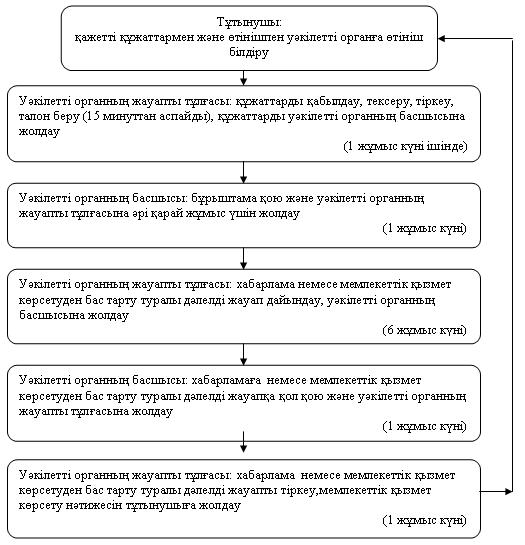 

      2) орталыққа жүгінген кезде: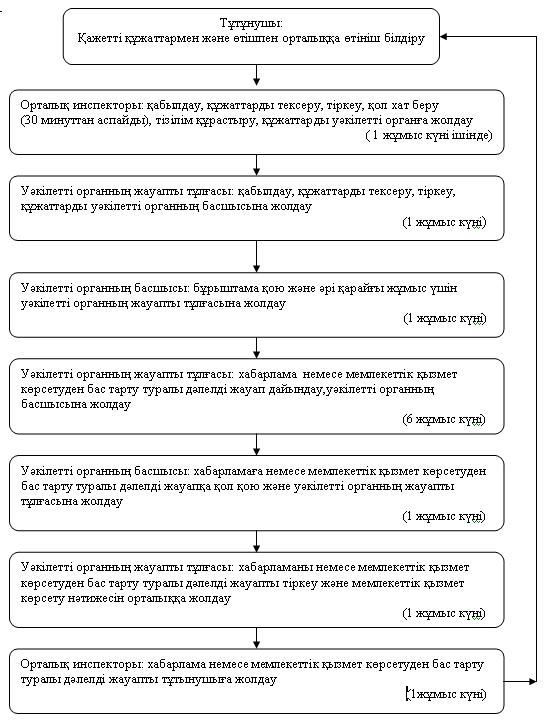 

Теміртау қаласы әкімдігінің

2013 жылғы 17 қаңтардағы

N 3/3 қаулысымен

бекітілген 

"Жұмыссыз азаматтарды тіркеу және есепке қою"

мемлекеттік қызмет регламенті 

1. Негізгі түсініктер

      1. Қолданылатын терминдер мен аббревиатуралар анықтамасы:

      1) жұмыссыздар - кіріс әкелетін еңбек қызметімен айналыспайтын, жұмыс іздеп жүрген және еңбек етуге әзір, еңбекке жарамды жастағы жеке тұлғалар;

      2) ҚФБ - мемлекеттік қызмет көрсету үдерісіне қатысатын мүдделі органдардың жауапты тұлғалары - құрылымдық-функционалдық бірліктері, ақпараттық жүйелері немесе олардың қосалқы жүйелері;

      3) уәкілетті орган - "Теміртау қаласының жұмыспен қамту және әлеуметтік бағдарламалар бөлімі" мемлекеттік мекемесі. 

2. Жалпы ережелер

      2. Осы "Жұмыссыз азаматтарды тіркеу және есепке қою" мемлекеттік қызмет регламенті (бұдан әрі - регламент) жұмыссыз азаматтарды тіркеу және есепке қою рәсімін айқындайды (бұдан әрі - мемлекеттік қызмет).



      3. Мемлекеттік қызмет "Теміртау қаласының жұмыспен қамту және әлеуметтік бағдарламалар бөлімі" мемлекеттік мекемесімен (бұдан әрі - уәкілетті орган) тұтынушының тұрғылықты жері бойынша көрсетіледі, (байланыс деректері осы регламенттің 1-қосымшасында көрсетілген).



      4. Көрсетілетін мемлекеттік қызметтің нысаны: автоматтандырылмаған.



      5. Мемлекеттік қызмет "Халықты жұмыспен қамту туралы" Қазақстан Республикасының 2001 жылғы 23 қаңтардағы Заңының 15-бабына, "Жергілікті атқарушы органдар көрсететін әлеуметтік қорғау саласындағы мемлекеттік қызметтердің стандарттарын бекіту туралы" Қазақстан Республикасы Үкіметінің 2011 жылғы 7 сәуірдегі N 394 қаулысына сәйкес көрсетіледі.



      6. Мемлекеттік қызмет көрсетудің нәтижесі электронды түрде жұмыссыз ретінде тіркеу және есепке қою не қызмет көрсетуден бас тарту туралы дәлелді жауап болып табылады. 

3. Мемлекеттік қызмет көрсету тәртібіне қойылатын талаптар

      7. Мемлекеттік қызмет жеке тұлғаларға: Қазақстан Республикасының азаматтарына, оралмандарға, босқындарға, шетелдіктерге, Қазақстан Республикасында тұрақты тұратын азаматтығы жоқ адамдарға (бұдан әрі - тұтынушы) көрсетіледі.



      8. Мемлекеттік қызмет көрсету мерзімі:

      1) мемлекеттік қызмет көрсету мерзімі тұтынушы осы регламенттің 13-тармағында анықталған қажетті құжаттарды тапсырған сәттен бастап он күнтізбелік күнінен кешіктірілмейді;

      2) тұтынушы өтініш берген күні сол жерде көрсетілетін мемлекеттік қызметті алуға дейін күтудің шекті ең көп уақыты бір өтініш берушіге қызмет көрсетуге 15 минуттан есептегенде кезектегі адамдардың санына байланысты болады;

      3) тұтынушы өтініш берген күні сол жерде көрсетілетін мемлекеттік қызметті алушыға қызмет көрсетудің рұқсат берілген ең көп уақыты 15 минуттан аспайды.



      9. Мемлекеттік қызмет тегін көрсетіледі.



      10. Уәкілетті органның жұмыс кестесі: демалыс (сенбі, жексенбі) және мереке күндерін қоспағанда, сағат 13.00-ден 14.00-ге дейін түскі үзіліспен күн сайын сағат 9.00-ден 18.00-ге дейін.

      Мемлекеттік қызмет алдын ала жазылусыз және жеделдетіп қызмет көрсетусіз, кезек күту тәртібімен көрсетіледі.



      11. Мемлекеттік қызметті тұтынушыдан өтініш алған сәттен бастап және мемлекеттік қызмет көрсету нәтижесін беру сәтіне дейін мемлекеттік қызмет көрсету кезеңдері:

      1) мемлекеттік қызметті тұтынушы осы регламенттің 13-тармағында айқындалған, қажетті құжаттармен уәкілетті органға өтініш береді;

      2) уәкілетті орган қызметкері қабылдаған құжаттарды тексереді, талон береді, тіркейді және мемлекеттік қызметті тұтынушыны электронды түрде жұмыссыз ретінде есепке қояды;

      3) тұтынушыға жұмыссыз ретінде есепке қоюдан бас тартылған кезде, уәкілетті орган басшысы қызмет көрсетуден бас тарту туралы дәлелді жауапты дайындайды және уәкілетті орган басшысына жолдайды;

      4) уәкілетті орган басшысы мемлекеттік қызмет көрсетуден бас тарту туралы дәлелді жауапқа қол қояды және уәкілетті орган қызметкеріне жолдайды;

      5) уәкілетті орган қызметкері мемлекеттік қызмет көрсетуден бас тарту туралы дәлелді жауапты тіркейді және мемлекеттік қызметті тұтынушыға береді.



      12. Уәкілетті органда мемлекеттік қызмет көрсету үшін қажетті құжаттарды қабылдауды жүзеге асыратын тұлғалардың ең аз саны бір қызметкерді құрайды. 

4. Мемлекеттік қызмет көрсету үдерісіндегі іс-әрекеттер

(өзара әрекет) тәртібінің сипатталуы

      13. Мемлекеттік қызметті алу үшін тұтынушы мынадай құжаттарды ұсынады:

      1) жеке басын куәландыратын құжаттар:

      Қазақстан азаматтары - жеке куәлік (паспорт);

      шетелдіктер және азаматтығы жоқ адамдар - шетелдіктің Қазақстан Республикасында тұруға ыхтиярхаты және азаматтығы жоқ адамның ішкі істер органдарында тіркелгені туралы белгісі бар куәлігі;

      оралмандар - оралман куәлігі;

      2) еңбектік қызметін айғақтайтын құжат;

      3) әлеуметтік жеке код (ӘЖК) берілгені туралы куәлік;

      4) салық төлеушінің тіркеу нөмірі (СТН);

      5) соңғы жылы алған табысы туралы мәліметтер (мәлімдеме сипатында болады).



      14. Уәкілетті органда мемлекеттік қызмет бланкілерді толтырмай көрсетіледі.



      15. Уәкілетті органда қажетті құжаттардың барлығы тапсырылғаннан кейін уәкілетті органның жұмыссызды тіркеуді және есепке қоюды жүзеге асыратын қызметкері тұтынушының деректерін дербес есепке қою карточкасына (компьютерлік дерекқорға) енгізеді.



      16. Тұтынушыға тіркелген және тұтынушының мемлекеттік қызметті алған күні, құжаттарды қабылдаған адамның тегі мен аты-жөні көрсетілген талон беріледі.



      17. Мемлекеттік қызмет көрсету нәтижесі туралы хабарлау өтініш берушінің тұрғылықты жеріндегі уәкілетті органға жеке өзінің баруы арқылы жүзеге асырылады.



      18. Жұмыссыз ретінде тіркеуден, есепке қоюдан бас тарту қажетті құжаттар болмаған кезде, жалған мәліметтер мен құжаттар ұсынғанда жүргізіледі.

      Мемлекеттік қызмет беруді тоқтата тұру үшін негіздеме жоқ.



      19. Мемлекеттік қызметті көрсету үдерісінде келесі құрылымдық-функционалдық бірліктер (бұдан әрі - ҚФБ) қатысады:

      1) уәкілетті орган басшысы;

      2) уәкілетті органның қызметкері.



      20. Әр әкімшілік әрекеттің орындалу мерзімін көрсете отырып, әр ҚФБ әкімшілік әрекеттерінің (рәсімдердің) реттілігі мен өзара әрекеттесуінің мәтіндік кестелік сипаттамасы осы регламентке 2-қосымшада келтірілген.



      21. Мемлекеттік қызметті көрсету үрдісінде ҚФБ және әкімшілік әрекеттерінің логикалық реттілігі арасындағы өзара байланысты көрсететін сызба осы осы регламентке 3-қосымшада келтірілген. 

5. Мемлекеттік қызмет көрсететін лауазымды

тұлғалардың жауапкершілігі

      22. Мемлекеттік қызмет көрсетуге уәкілетті орган басшысы мен орталық басшысы жауапты тұлға болып табылады (бұдан әрі - лауазымды тұлғалар).

      Лауазымды тұлғалар мемлекеттік қызметтің сапасына және белгіленген мерзімінде іске асырылуына Қазақстан Республикасының заңнамасына сәйкес жауапты болады.

"Жұмыссыз азаматтарды

тіркеу және есепке қою"

мемлекеттік қызмет регламентіне

1-қосымша 

"Жұмыссыз азаматтарды тіркеу және есепке қою" мемлекеттік

қызмет көрсету бойынша уәкілетті органның байланыс деректері

"Жұмыссыз азаматтарды

тіркеу және есепке қою"

мемлекеттік қызмет регламентіне

2-қосымша 

Әр әкімшілік әрекеттің орындалу мерзімін көрсете отырып,

әр ҚФБ әкімшілік әрекеттерінің (рәсімдердің) реттілігі мен

өзара әрекеттесуінің мәтіндік кестелік сипаттамасы

      1 Кесте. ҚФБ әрекетін сипаттау

"Жұмыссыз азаматтарды

тіркеу және есепке қою"

мемлекеттік қызмет регламентіне

3-қосымша 

Мемлекеттік қызметті көрсету үрдісінде ҚФБ және мемлекеттік

қызмет көрсету үрдісіндегі әкімшілік әрекеттерінің логикалық

реттілігі арасындағы өзара байланысты көрсететін сызбалар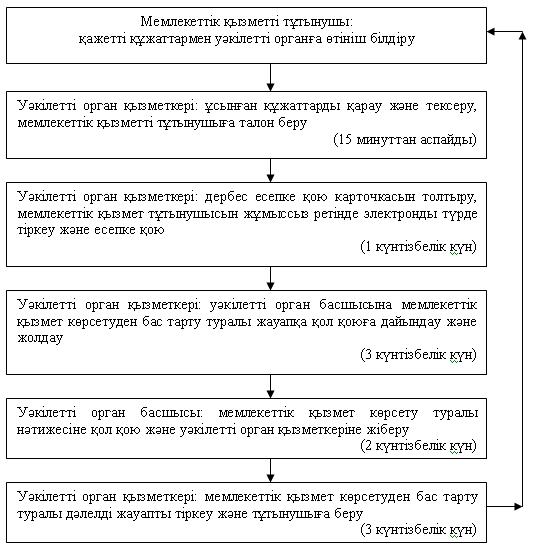 

Теміртау қаласы әкімдігінің

2013 жылғы 17 қаңтардағы

N 3/3 қаулысымен

бекітілген 

"Семей ядролық сынақ полигонында ядролық сынақтардың

салдарынан зардап шеккен азаматтарды тіркеу және есепке алу"

мемлекеттік қызмет регламенті 

1. Негізгі түсініктер

      1. Қолданылатын терминдер мен аббревиатуралардың анықтамалары:

      1) арнайы комиссияның жұмыс органы - "Теміртау қаласының жұмыспен қамту және әлеуметтік бағдарламалар бөлімі" мемлекеттік мекемесі;

      2) ҚФБ - мемлекеттік қызмет көрсету үдерісіне қатысатын мүдделі органдардың жауапты тұлғалары - құрылымдық-функционалдық бірліктері, ақпараттық жүйелері немесе олардың қосалқы жүйелері;

      3) халыққа қызмет көрсету орталығы - "жалғыз терезе" қағидаты бойынша өтініштерді қабылдау және құжаттарды беру жөнінде жеке және (немесе) заңды тұлғаларға мемлекеттік қызметтер көрсетілуін ұйымдастыруды жүзеге асыратын, республикалық мемлекеттік кәсіпорын. 

2. Жалпы ережелер

      2. Осы "Семей ядролық сынақ полигонында ядролық сынақтардың салдарынан зардап шеккен азаматтарды тіркеу және есепке алу" мемлекеттік қызмет регламенті (бұдан әрі - регламент) Семей ядролық сынақ полигонында ядролық сынақтардың салдарынан зардап шеккен азаматтарды тіркеу және есепке алу рәсімін айқындайды (бұдан әрі - мемлекеттік қызмет).



      3. Мемлекеттік қызмет "Теміртау қаласының жұмыспен қамту және әлеуметтік бағдарламалар бөлімі" мемлекеттік мекемесімен, (бұдан әрі - арнайы комиссияның жұмысшы органы), сондай-ақ баламалы негізде халыққа қызмет көрсету орталығы: Қазақстан Республикасы көлік және коммуникация министрлігінің Мемлекеттік қызметтерді автоматтандыруды бақылау және халыққа қызмет көрсету орталықтарының қызметін үйлестіру жөніндегі комитетінің Қарағанды облысы бойынша "Халыққа қызмет көрсету орталығы" Республикалық мемлекеттік кәсіпорнының шаруашылық жүргізу құқығындағы филиалының Теміртау қаласындағы бөлімі арқылы көрсетіледі (бұдан әрі - орталық), (байланыс деректері осы регламенттің 1-қосымшада көрсетілген).



      4. Көрсетілетін мемлекеттік қызметтің нысаны: автоматтандырылмаған.



      5. Мемлекеттік қызмет "Семей ядролық сынақ полигонындағы ядролық сынақтардың салдарынан зардап шеккен азаматтарды әлеуметтік қорғау туралы" Қазақстан Республикасының 1992 жылғы 18 желтоқсандағы Заңының (бұдан әрі - Заң) 11-бабының, Қазақстан Республикасы Үкіметінің 2011 жылғы 7 сәуірдегі "Жергілікті атқарушы органдар көрсететін әлеуметтік қорғау саласындағы мемлекеттік қызметтердің стандарттарын бекіту туралы" N 394 қаулысының 1-тармағы 2) тармақшасы және Қазақстан Республикасы Үкіметінің 2006 жылғы 20 ақпандағы N 110 қаулысымен бекітілген Семей ядролық сынақ полигонындағы ядролық сынақтардың салдарынан зардап шеккен азаматтарды тіркеу, оларға біржолғы мемлекеттік ақшалай өтемақы төлеу және жеңілдіктер мен өтемақы алу құжаттарын растайтын куәліктер ережесінің 2 тарауының (бұдан әрі - Ереже) негізінде көрсетіледі.



      6. Көрсетілетін мемлекеттік қызметтің нәтижесі Семей ядролық сынақ полигонындағы ядролық сынақтардың салдарынан зардап шеккен Қазақстан Республикасының азаматтарын тіркеу және есепке алу туралы шешім жөнінде хабарлама (бұдан әрі - хабарлама) не мемлекеттік қызмет көрсетуден бас тарту туралы қағаз тасығыштағы дәлелді жауап болып табылады. 

3. Мемлекеттік қызмет көрсету тәртібіне қойылатын талаптар

      7. Мемлекеттік қызмет мынадай жеке тұлғаларға (бұдан әрі - тұтынушылар):

      әуеде және жер үстінде ядролық жарылыстар жасаған кезеңде (1949 - 1965 жж.) радиоактивті заттармен ластануға ұшыраған аумақтарда тұрған, жұмыс істеген немесе әскери қызмет (соның ішінде мерзімді) өткерген азаматтарға;

      1966 жылдан 1990 жылғы 1 қаңтарға дейінгі аралықта жерасты ядролық жарылыстарын жасау кезеңінде осы аумақтарда тұрған, жұмыс істеген немесе әскери қызмет (соның ішінде мерзімді) өткерген азаматтарға;

      1949 жылдан 1990 жылға дейінгі аралықта жеңілдікті әлеуметтік - экономикалық мәртебесі бар аумақта тұрған, жұмыс істеген немесе, әскери қызмет (соның ішінде мерзімді) өткерген азаматтарға;

      осы тармақтың екінші және үшінші абзацтарында аталған, мүгедек деп танылған аурулары бар адамдардың балаларына, олардың денсаулық жағдайы мен Заңда аталған аймақтарда ата-аналарының бірінің болу факторы арасындағы себепті байланыстар анықталған ретте көрсетіледі.



      8. Мемлекеттік қызметті көрсету мерзімдері:

      1) мемлекеттік қызмет тұтынушы осы регламенттің 13-тармағында анықталған қажетті құжаттарды тапсырған сәттен бастап:

      арнайы комиссияның жұмыс органында - жиырма күнтізбелік күннен аспайтын мерзімде;

      орталықта - жиырма күнтізбелік күннен аспайтын мерзімде (мемлекеттік қызметке құжат қабылдау және беру (нәтиже) күні мемлекеттік қызмет көрсету мерзіміне кірмейді);

      2) тұтынушы өтініш берген күні сол жерде көрсетілетін мемлекеттік қызметті алуға дейін күтудің рұқсат берілген ең көп уақыты (талон алғанға дейін) 30 минуттан аспайды;

      3) тұтынушы өтініш берген күні сол жерде көрсетілетін мемлекеттік қызмет тұтынушысына қызмет көрсетудің рұқсат берілген ең көп уақыты арнайы комиссияның жұмыс органында 15 минуттан аспайды, орталықта - 30 минут.



      9. Мемлекеттік қызмет тегін көрсетіледі.



      10. Арнайы комиссияның жұмыс органының жұмыс кестесі: демалыс (сенбі, жексенбі) және мереке күндерін қоспағанда, сағат 13.00-ден 14.00-ге дейін түскі үзіліспен күн сайын сағат 9.00-ден 18.00-ге дейін.

      Қабылдау алдын ала жазылусыз және жедел қызмет көрсетусіз кезек тәртібінде жүзеге асырылады.

      Орталықтың жұмыс кестесі: күн сайын сағат 9.00-ден 20.00-ге дейін үзіліссіз, орталықтың филиалдары мен өкілдіктерінде демалыс (сенбі, жексенбі) және мереке күндерін қоспағанда, күн сайын сағат 13.00-ден 14.00-ге дейін түскі үзіліспен сағат 9.00-ден 19.00-ге дейін.

      Қабылдау алдын ала жазылусыз және жедел қызмет көрсетусіз "электронды" кезек тәртібінде жүзеге асырылады.



      11. Тұтынушыдан өтініш алған сәттен бастап және мемлекеттік қызмет көрсету нәтижесін беру сәтіне дейін мемлекеттік қызметті көрсету кезеңдері:

      1) тұтынушы қажетті құжаттармен арнайы комиссияның жұмыс органына, сондай-ақ орталыққа өтініш береді;

      2) орталық қызметкері құжаттарды қабылдауды, тексеруді, тізілім құруды жүзеге асырады және құжаттарды арнайы комиссияның жұмыс органына тапсырады;

      3) арнайы комиссияның жұмыс органы тұтынушы уәкілетті органға өтініш берген кездегі немесе орталықтан ұсынылған, құжаттарды қарастыруды, тіркеуді жүзеге асырады, хабарламаны немесе, мемлекеттік қызметті көрсетуден бас тарту туралы дәлелді жауапты дайындайды және мемлекеттік қызмет көрсету нәтижесін орталыққа немесе уәкілетті органға өтініш білдірген жағдайда, тұтынушыға жолдайды;

      4) орталық тұтынушыға хабарламаны немесе, мемлекеттік қызметті көрсетуден бас тарту туралы дәлелді жауапты береді.

      Қоса берілген құжаттармен бірге өтініштерді арнайы комиссияның жұмыс органына жеткізуді және кері қайтаруды орталық өтініштерді қабылдаған күні екі реттен кем емес курьерлік байланыс арқылы жүзеге асырады.



      12. Арнайы комиссияның жұмыс органы және орталықта мемлекеттік қызметті көрсету үшін құжаттарды қабылдауды жүзеге асыратын тұлғалардың ең аз саны бір қызметкерді құрайды. 

4. Мемлекеттік қызмет көрсету үдерісіндегі іс-әрекеттер

(өзара әрекет) тәртібінің сипаттамасы

      13. Мемлекеттік қызметті алу үшін тұтынушы мынадай құжаттарды тапсырады:

      1) белгіленген үлгідегі өтініш;

      2) жеке басын куәландыратын құжат;

      3) тұрғылықты жері бойынша тіркелгенін куәландыратын құжат;

      4) салық төлеушінің куәлігі (бар болған жағдайда жеке сәйкестендіру нөмірі);

      5) әлеуметтік жеке код берілгені туралы уақытша куәлік (бар болған жағдайда жеке сәйкестендіру нөмірі);

      6) жинақ кітапшасын немесе өтемақы беру жөніндегі уәкілетті ұйыммен жасалған шарт;

      7) 1949 жылдан бастап 1965 жыл, 1966 жылдан бастап 1990 жыл кезеңдерінде Семей ядролық сынақ полигоны аумағында тұру фактісі мен кезеңін растайтын құжаттар (мұрағат анықтамалары, Халық депутаттары селолық, кенттік (ауылдық) кеңесінің, тұрғын үй пайдалану басқармаларының, үй басқармаларының, кент, ауыл (село), ауылдық (селолық) округ әкімдерінің, пәтер иелері кооперативтерінің анықтамалары; еңбек кітапшасы; оқу орнын бітіргені туралы диплом; әскери билет; туу туралы куәлік, орта білім туралы аттестат, негізгі мектепті бітіргені туралы куәлік; Заңда белгіленген тәртіппен берілген Семей ядролық сынақ полигонындағы ядролық сынақтардың салдарынан зардап шеккен адам ретінде жеңілдіктер алуға құқығын растайтын куәлік).

      Егер мұрағаттық және өзге де құжаттар сақталмаса - ядролық сынақтар әсеріне ұшыраған аумақта тұрғанының заңды фактісі мен кезеңін анықтау туралы сот шешімі.

      Салыстырып тексеру үшін құжаттардың түпнұсқалары мен көшірмелері ұсынылады, содан кейін құжаттардың түпнұсқалары өтініш берушіге қайтарылады.

      Жеке өтініш беруге мүмкіндігі болмаған жағдайда, азаматтар белгіленген тәртіппен берілген сенімхат негізінде өтінішпен және қажетті құжаттармен жүгіну үшін басқа адамдарға уәкілеттік беруге құқылы.



      14. Барлық қажетті құжаттарды тапсырғаннан кейін тұтынушыға:

      1) арнайы комиссияның жұмыс органында - тұтынушыны тіркеу және оның мемлекеттік қызметті алу күні, құжаттарды қабылдаған жауапты адамның тегі мен аты-жөні көрсетілген талон;

      2) орталықта:

      өтініштің нөмірі мен қабылдаған күні;

      сұралып отырған мемлекеттік қызметтің түрі;

      қоса берілген құжаттардың саны мен атауы;

      құжатты берген уақыты, күні және орны;

      құжаттарды ресімдеуге өтінішті қабылдаған жауапты инспекторының тегі, аты, әкесінің аты көрсетілген тиісті құжаттарды қабылдағаны туралы қолхат беріледі.



      15. Семей ядролық сынақ полигонындағы ядролық сынақтардың салдарынан зардап шеккен Қазақстан Республикасының азаматтарын тіркеу немесе тіркеуден бас тарту туралы шешім қабылдау жөнінде хабарлама беру:

      арнайы комиссияның жұмыс органына жүгінген кезде тұтынушының арнайы комиссияның жұмыс органына өзі келуі арқылы;

      орталыққа өзі барған кезде қолхат негізінде онда көрсетілген мерзімде "терезелер" арқылы күн сайын жүзеге асырылады.



      16. Тексеру қорытындысы бойынша іс макеті ресімделген Семей ядролық сынақ полигонындағы ядролық сынақтардың салдарынан зардап шеккен азаматқа біржолғы мемлекеттік ақшалай өтемақының төлену фактісінің анықталуы, сондай-ақ тұтынушының құжаттарды тапсырған кезде толық емес және (немесе) жалған мәліметтер ұсынуы мемлекеттік қызметті көрсетуден бас тарту үшін негіз болып табылады.

      Арнайы комиссияның жұмыс органы құжаттардың ресімделуінде қателер анықтаған кезде, осы регламенттің 13-тармағында көзделген құжаттар топтамасының толық ұсынылмаған және құжаттар дұрыс ресімделмеген жағдайда құжаттар топтамасын алған күннен бастап жиырма күн ішінде бас тарту себебін көрсете отырып, хабарлама береді.

      Мемлекеттік қызмет орталық арқылы жүзеге асырылған кезде арнайы комиссияның жұмыс органы құжаттардың ресімделуінде қателер анықтаған кезде, осы регламенттің 13-тармағында көзделген құжаттар топтамасының толық ұсынылмаған және құжаттар дұрыс ресімделмеген жағдайда құжаттар топтамасын алғаннан кейін үш жұмыс күні ішінде бас тарту себебін жазбаша негіздей отырып, оларды кейін тұтынушыға беру үшін орталыққа жібереді.

      Мемлекеттік қызмет көрсетуді тоқтата тұру үшін негіздемелер жоқ.



      17. Мемлекеттік қызметті көрсету үдерісінде келесі құрылымдық-функционалдық бірліктер (бұдан әрі - ҚФБ) қатысады:

      1) арнайы комиссияның жұмыс органы басшысы;

      2) арнайы комиссияның жұмыс органы жауапты тұлғасы;

      3) орталық қызметкері.



      18. Әр әкімшілік әрекеттің орындалу мерзімін көрсете отырып, әр ҚФБ әкімшілік әрекеттерінің (рәсімдердің) реттілігі мен өзара әрекеттесуінің мәтіндік кестелік сипаттамасы осы регламентке 2-қосымшада келтірілген.



      19. Мемлекеттік қызметті көрсету үдерісінде ҚФБ және әкімшілік әрекеттердің логикалық реттілігі арасындағы өзара байланысты көрсететін сызба осы регламентке 3-қосымшада келтірілген. 

5. Мемлекеттік қызмет көрсететін лауазымды

тұлғалардың жауапкершілігі

      20. Мемлекеттік қызметті көрсетуге арнайы комиссияның жұмыс органының басшысы мен орталық басшысы жауапты тұлға болып табылады (бұдан әрі - лауазымды тұлғалар).

      Лауазымды тұлғалар мемлекеттік қызметтің сапасына және белгіленген мерзімде жүзеге асырылуына Қазақстан Республикасының заңнамасына сәйкес жауапты болады.

"Семей ядролық сынақ полигонында

ядролық сынақтардың салдарынан

зардап шеккен азаматтарды

тіркеу және есепке алу"

мемлекеттік қызмет регламентіне

1-қосымша 

"Семей ядролық сынақ полигонында ядролық сынақтардың

салдарынан зардап шеккен азаматтарды тіркеу және есепке алу"

Мемлекеттік қызмет көрсету бойынша уәкілетті орган мен

халыққа қызмет көрсету орталықтарының байланыс деректері

"Семей ядролық сынақ полигонында

ядролық сынақтардың салдарынан

зардап шеккен азаматтарды

тіркеу және есепке алу"

мемлекеттік қызмет регламентіне

2-қосымша 

Әр әкімшілік әрекеттің орындалу мерзімін көрсете отырып,

әр ҚФБ әкімшілік әрекеттерінің (рәсімдердің) реттілігі мен

өзара әрекеттесуінің мәтіндік кестелік сипаттамасы

      1 Кесте ҚФБ әрекетінің сипаттамасы

"Семей ядролық сынақ полигонында

ядролық сынақтардың салдарынан

зардап шеккен азаматтарды

тіркеу және есепке алу"

мемлекеттік қызмет регламентіне

3-қосымша 

Мемлекеттік қызметті көрсету үдерісінде ҚФБ және

әкімшілік әрекеттердің логикалық реттілігі арасындағы

өзара байланысты көрсететін сызбалар

      1) арнайы комиссияның жұмыс органына өтініш білдірген кезде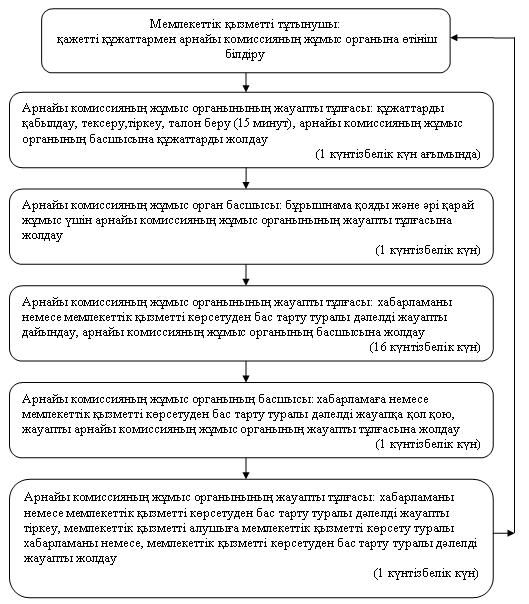 

      2) орталыққа өтініш білдірген кезде: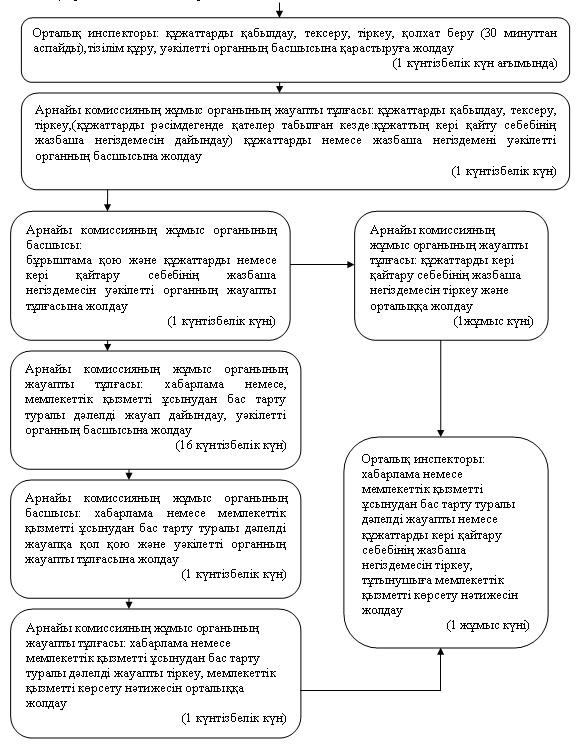 

Теміртау қаласы әкімдігінің

2013 жылғы 17 қаңтардағы

N 3/3 қаулысымен

бекітілген 

"Мүгедектерді сурдо-тифлотехникалық және міндетті гигиеналық

құралдармен қамтамасыз ету үшін оларға құжаттар ресімдеу"

мемлекеттік қызмет регламенті 

1. Негізгі түсініктер

      1. Қолданылатын терминдер мен аббревиатуралардың анықтамалары:

      1) ҚФБ - мемлекеттік қызмет көрсету үдерісіне қатысатын мүдделі органдардың жауапты тұлғалары - құрылымдық-функционалдық бірліктері, ақпараттық жүйелері немесе олардың қосалқы жүйелері;

      2) уәкілетті орган - "Теміртау қаласының жұмыспен қамту және әлеуметтік бағдарламалар бөлімі" мемлекеттік мекемесі;

      3) халыққа қызмет көрсету орталығы - "жалғыз терезе" қағидаты бойынша өтініштерді қабылдау және құжаттарды беру жөнінде жеке және (немесе) заңды тұлғаларға мемлекеттік қызметтер көрсетілуін ұйымдастыруды жүзеге асыратын, республикалық мемлекеттік кәсіпорын. 

2. Жалпы ережелер

      2. Осы "Мүгедектерді сурдо-тифлотехникалық және міндетті гигиеналық құралдармен қамтамасыз ету үшін оларға құжаттар ресімдеу" мемлекеттік қызмет регламенті (бұдан әрі - регламент) мүгедектерді сурдо-тифлотехникалық құралдармен және міндетті гигиеналық құралдармен қамтамасыз ету үшін құжаттарды ресімдеу рәсімін айқындайды (бұдан әрі – мемлекеттік қызмет).



      3. Мемлекеттік қызмет "Теміртау қаласының жұмыспен қамту және әлеуметтік бағдарламалар бөлімі" мемлекеттік мекемесімен көрсетіледі (бұдан әрі – уәкілетті орган), сондай-ақ баламалы негізде халыққа қызмет көрсету орталығы арқылы: Қазақстан Республикасы көлік және коммуникация министрлігінің Мемлекеттік қызметтерді автоматтандыруды бақылау және халыққа қызмет көрсету орталықтарының қызметін үйлестіру жөніндегі комитетінің "Қарағанды облысы бойынша Халыққа қызмет көрсету орталығы" Республикалық мемлекеттік кәсіпорнының шаруашылық жүргізу құқығындағы филиалының Теміртау қаласындағы бөлімі (бұдан әрі - орталық), (байланыс мәліметтері осы регламенттің 1-қосымшасында көрсетілген) арқылы көрсетіледі.



      4. Көрсетілетін мемлекеттік қызметтің нысаны: автоматтандырылмаған.



      5. Мемлекеттік қызмет "Қазақстан Республикасында мүгедектерді әлеуметтік қорғау туралы" Қазақстан Республикасының 2005 жылғы 13 сәуірдегі Заңының 22-бабы 1-тармағы, Қазақстан Республикасы Үкіметінің 2005 жылғы 20 шілдедегі N 754 қаулысымен бекітілген мүгедектерді протездік-ортопедиялық көмекпен және техникалық көмекші (орнын толтырушы) құралдармен қамтамасыз ету ережесі және Қазақстан Республикасы Үкіметінің 2011 жылғы 7 сәуірдегі N 394 "Жергілікті атқарушы органдар көрсететін әлеуметтік қорғау саласындағы мемлекеттік қызметтердің стандарттарын бекіту туралы" қаулысы негізінде ұсынылады.



      6. Тұтынушы алатын көрсетілетін мемлекеттік қызметтің нәтижесі мүгедектерге сурдо-тифлотехникалық және міндетті гигиеналық құралдармен қамтамасыз ету үшін оларға құжаттарды рәсімдеу туралы қағаз жеткізгіштегі хабарлама (бұдан әрі - хабарлама) не қызмет көрсетуден бас тарту туралы дәлелді жауап болып табылады. 

3. Мемлекеттік қызмет көрсету тәртібіне қойылатын талаптар

      7. Мемлекеттік қызмет жеке адамдарға: Қазақстан Республикасының азаматтарына, Қазақстан Республикасының аумағында тұрақты тұратын шетелдіктерге және азаматтығы жоқ адамдарға (бұдан әрі – тұтынушылар):

      1) сурдотехникалық құралдармен қамтамасыз ету бойынша:

      Ұлы Отан соғысының қатысушылары мен мүгедектеріне;

      жеңілдіктер мен кепілдіктер бойынша Ұлы отан соғысы мүгедектеріне теңестірілген адамдарға;

      мүгедек балаларға;

      бірінші, екінші, үшінші топ мүгедектеріне;

      жұмыс беруші – жеке кәсіпкер қызметін тоқтатқан немесе заңды тұлға таратылған жағдайда жұмыс берушінің кінәсінен жұмыста мертігуге ұшыраған немесе кәсіптік ауруға шалдыққан мүгедектерге;

      2) тифлотехникалық құралдармен қамтамасыз ету бойынша:

      бірінші, екінші топтағы мүгедектерге;

      мүгедек балаларға;

      жұмыс беруші – жеке кәсіпкер қызметін тоқтатқан немесе заңды тұлға таратылған жағдайда жұмыс берушінің кінәсінен жұмыста мертігуге ұшыраған немесе кәсіптік ауруға шалдыққан мүгедектерге;

      3) міндетті гигиеналық құралдармен қамтамасыз ету бойынша:

      мүгедектерді оңалтудың жеке бағдарламасын сәйкес міндетті гигиеналық құралдарға мұқтаж мүгедектерге;

      жұмыс беруші – жеке кәсіпкер қызметін тоқтатқан немесе заңды тұлға таратылған жағдайда жұмыс берушінің кінәсінен жұмыста мертігуге ұшыраған немесе кәсіптік ауруға шалдыққан мүгедектерге көрсетіледі.



      8. Мемлекеттік қызмет көрсету мерзімдері:

      1) мемлекеттік қызмет көрсету мерзімдері тұтынушының осы регламенттің 13-тармағында айқындалған қажетті құжаттарды тапсырған сәтінен бастап:

      уәкілетті органда – он жұмыс күні ішінде;

      орталықта – он жұмыс күні ішінде (құжатты қабылдаған күн мен (нәтижесін) берген күн мемлекеттік қызмет көрсету мерзіміне кірмейді);

      2) тұтынушы өтініш жасаған күні сол жерде көрсетілетін мемлекеттік қызмет алғанға дейін (талон алғанға дейін) күтудің ең көп шекті уақыты 30 минуттан аспайды;

      3) тұтынушы өтініш жасаған күні сол жерде көрсетілетін мемлекеттік қызметті алғанға дейін күтудің ең көп шекті уақыты уәкілетті органда 15 минуттан, орталықта 30 минуттан аспайды.



      9. Мемлекеттік қызмет тегін көрсетіледі.



      10. Уәкілетті органның жұмыс кестесі: үзіліссіз 09.00-ден бастап 20.00-ге дейін күн сайын, демалыс және мереке күндерін қоспағанда, 13.00-ден 14.00-ге дейінгі түскі үзіліспен 09.00-ден бастап 19.00-ге дейін жұмыс кестесі бекітілген.

      Қабылдау алдын ала жазылусыз және жеделдетіп қызмет көрсетусіз кезек күту тәртібінде жүзеге асырылады.

      Орталықтың жұмыс кестесі: 09.00-ден бастап 20.00-ге дейін күн сайын, орталықтың филиалдары мен өкілдіктері үшін демалыс және мереке күндерін қоспағанда, 13.00-ден 14.00-ге дейінгі түскі үзіліспен 09.00-ден бастап 19.00-ге дейін жұмыс кестесі бекітілген.

      Қабылдау алдын ала жазылусыз және жеделдетіп қызмет көрсетусіз "электронды" кезек тәртібінде жүзеге асырылады.



      11. Тұтынушыдан өтініш алған сәттен бастап және мемлекеттік қызмет көрсету нәтижесін беру сәтіне дейін мемлекеттік қызметті көрсету кезеңдері:

      1) тұтынушы осы регламенттің 13-тармағында айқындалған қажетті құжаттармен уәкілетті органға немесе орталыққа өтініш береді;

      2) орталық құжаттарды қабылдау, тіркеу, тізілім құрастырады және құжаттарды уәкілетті органға тапсырады;

      3) уәкілетті орган орталықтан немесе уәкілетті органға өтініш бергенде тұтынушы ұсынған құжаттарды тіркеуді, қарауды жүзеге асырады, хабарлама немесе мемлекеттік қызметтен бас тарту туралы дәлелді жауап дайындайды және мемлекеттік қызмет көрсету нәтижесін орталыққа немесе уәкілетті органға өтініш берген жағдайда тұтынушыға жолдайды;

      4) орталық хабарламаны немесе мемлекеттік қызметті ұсынудан бас тарту туралы дәлелді жауапты тұтынушыға береді.

      Қоса берілген құжаттармен бірге өтініштерді уәкілетті органға жеткізуді және кері қайтаруды орталық өтініштерді қабылдаған күні екі реттен кем емес курьерлік байланыс арқылы жүзеге асырады.



      12. Уәкілетті органда және орталықта мемлекеттік қызметті көрсету үшін құжаттарды қабылдауды жүзеге асыратын тұлғалардың ең аз саны бір қызметкерді құрайды. 

4. Мемлекеттік қызмет көрсету үдерісіндегі іс-әрекет

(өзара әрекет) тәртібінің сипаттамасы

      13.Тұтынушы мемлекеттік қызметті алу үшін мынадай құжаттарды:

      1) сурдотехникалық құралдармен қамтамасыз ету бойынша:

      жеке басын куәландыратын құжаттың деректемелерін көрсете отырып, белгіленген үлгідегі өтініш, әлеуметтік жеке кодының нөмірі (жеке сәйкестендіру нөмірі болғанда);

      мүгедекті оңалтудың жеке бағдарламасынан үзіндінің көшірмесін;

      жеке басын куәландыратын құжаттың көшірмесі, ал кәмелеттік жасқа толмаған мүгедек балалар үшін - туу туралы куәлік пен ата - анасының біреуінің (қорғаншысының, қамқоршысының) жеке басын куәландыратын құжаттың көшірмесін;

      Ұлы Отан соғысының қатысушылары мен мүгедектері үшін белгіленген үлгідегі куәліктің көшірмесі;

      жеңілдіктер мен кепілдіктер бойынша Ұлы Отан соғысының қатысушылары мен мүгедектеріне теңестірілген тұлғалар үшін - жеңілдікке құқығы туралы белгісі бар зейнеткер куәлігінің көшірмесі;

      бірінші, екінші, үшінші топтағы мүгедектер үшін - зейнеткер куәлігінің көшірмесін;

      жұмыс беруші - жеке кәсіпкер қызметін тоқтатқан немесе заңды тұлға таратылған жағдайда жұмыс берушінің кінәсінен жұмыста мертігуге ұшыраған немесе кәсіптік ауруға шалдыққан мүгедектер үшін - жазатайым оқиға туралы актінің көшірмесін және жұмыс беруші - жеке кәсіпкер қызметін тоқтатқаны немесе заңды тұлға таратылғаны туралы құжат;

      2) тифлотехникалық құралдармен қамтамасыз ету бойынша:

      жеке басын куәландыратын құжаттың деректемелерін көрсете отырып, белгіленген үлгідегі өтініш, әлеуметтік жеке кодының нөмірі (жеке сәйкестендіру нөмірі болғанда);

      мүгедекті оңалтудың жеке бағдарламасынан үзіндінің көшірмесін;

      жеке басын куәландыратын құжаттың көшірмесі, ал кәмелеттік жасқа толмаған мүгедек балалар үшін - туу туралы куәлік пен ата - анасының біреуінің (қорғаншысының, қамқоршысының) жеке басын куәландыратын құжаттың көшірмесін;

      жұмыс беруші - жеке кәсіпкер қызметін тоқтатқан немесе заңды тұлға таратылған жағдайда жұмыс берушінің кінәсінен жұмыста мертігуге ұшыраған немесе кәсіптік ауруға шалдыққан мүгедектер үшін - жазатайым оқиға туралы актінің көшірмесін және жұмыс беруші - жеке кәсіпкер қызметін тоқтатқаны немесе заңды тұлға таратылғаны туралы құжат;

      3) міндетті гигиеналық құралдармен қамтамасыз ету бойынша:

      жеке басын куәландыратын құжаттың деректемелерін көрсете отырып, белгіленген үлгідегі өтініш, әлеуметтік жеке кодының нөмірі (жеке сәйкестендіру нөмірі болғанда);

      мүгедекті оңалтудың жеке бағдарламасынан үзіндінің көшірмесін;

      жеке басын куәландыратын құжаттың көшірмесі, ал кәмелеттік жасқа толмаған мүгедек балалар үшін - туу туралы куәлік пен ата - анасының біреуінің (қорғаншысының, қамқоршысының) жеке басын куәландыратын құжаттың көшірмесін;

      жұмыс беруші - жеке кәсіпкер қызметін тоқтатқан немесе заңды тұлға таратылған жағдайда жұмыс берушінің кінәсінен жұмыста мертігуге ұшыраған немесе кәсіптік ауруға шалдыққан мүгедектер үшін - жазатайым оқиға туралы актінің көшірмесін және жұмыс беруші - жеке кәсіпкер қызметін тоқтатқаны немесе заңды тұлға таратылғаны туралы құжат;

      мүгедектігі туралы анықтама ұсынады.

      Құжаттар салыстырып тексеру үшін түпнұсқада және көшірмелері ұсынылады, кейін құжаттардың түпнұсқалары тұтынушыға қайтарылады.



      14. Барлық қажетті құжаттар тапсырылғаннан кейін тұтынушыға:

      1) уәкілетті органда – мемлекеттік қызмет алуға тұтынушы тіркелген және алатын күні, қабылдаған адамның тегі мен аты-жөні көрсетілген талон беріледі;

      2) орталықта: 

      сұраудың нөмірі және қабылдаған күні;

      сұралатын мемлекеттік қызметтің түрі;қоса берілген құжаттардың

      саны мен атаулары;

      құжаттарды беру күні, уақыты және орны;

      құжаттарды ресімдеуге өтінішті қабылдаған орталық инспекторының тегі, аты, әкесінің аты көрсетілген тиісті құжаттарды қабылдағаны туралы қолхат беріледі.



      15. Сурдо-тифлотехникалық және міндетті гигиеналық құралдармен қамтамасыз ету үшін мүгедектерге құжаттарды ресімдеу (ресімдеуден бас тарту) туралы хабарламаны не бас тарту туралы дәлелді жауапты жеткізу:

      1) уәкілетті органға өтініш берген кезде тұрғылықты жері бойынша уәкілетті органға тұтынушының өзінің келуі арқылы, не пошталық хабарлама арқылы;

      2) орталыққа өзі келіп өтініш берген кезде "терезе" арқылы күн сайын, қолхаттың негізінде онда көрсетілген мерзімде жүзеге асырылады.



      16. Мемлекеттік қызмет көрсетуден мынадай негіздемелер бойынша бас тартылады:

      1) тұтынушының сурдо-техникалық және міндетті гигиеналық құралдармен қамтамасыз етуді қабылдауға медициналық қарсы көрсетілімдері болғанда;

      2) аталған мемлекеттік қызмет көрсету үшін талап етілетін құжаттардың біреуі болмағанда, орталықтан түсетін құжаттарды ресімдеуде қателіктер табылған кезде;

      3) жалған мәліметтер мен құжаттар ұсынылғанда;

      4) жұмыс беруші – жеке кәсіпкер қызметін тоқтатқан немесе заңды тұлға таратылған жағдайда жұмыс берушінің кінәсінен жұмыста мертігуге ұшыраған немесе кәсіптік ауруға шалдыққан мүгедектерге, егер олардың қызметі заңнамада белгіленген тәртіппен тоқтатылмаған жағдайда бас тартылуы мүмкін.

      Мемлекеттік қызмет көрсетуді тоқтата тұру үшін негіздемелер жоқ.



      17. Мемлекеттік қызметті көрсету үдерісінде келесі құрылымдық-функционалдық бірліктер (бұдан әрі - ҚФБ) қатысады:

      1) уәкілетті органның басшысы;

      2) уәкілетті органның жауапты тұлғасы;

      3) орталық инспекторы.



      18. Әр әкімшілік әрекеттерінің орындалу мерзімін көрсете отырып, әр ҚФБ әкімшілік әрекетерінің (рәсімдердің) реттілігі мен өзара әрекетесуінің мәтіндік кестелік сипаттамасы осы регламентке 2-қосымшада келтірілген.



      19. Мемлекеттік қызметті көрсету үдерісінде ҚФБ және әкімшілік әрекеттердің логикалық реттілігі арасындағы өзара байланысты көрсететін сызба осы регламентке 3-қосымшада келтірілген. 

5. Мемлекеттік қызметтерді көрсететін лауазымды

тұлғалардың жауапкершілігі

      20. Мемлекеттік қызмет көрсетуге уәкілетті орган басшысы және орталық басшысы жауапты тұлға болып табылады (бұдан әрі - лауазымды тұлғалар).

      Лауазымды тұлғалар мемлекеттік қызметтің сапасына және белгіленген мерзімінде іске асырылуына Қазақстан Республикасының заңнамасына сәйкес жауапты болады.

"Мүгедектерге

сурдо-тифлотехникалық және міндетті

гигиеналық құралдармен қамтамасыз

ету үшін оларға құжаттар ресімдеу"

мемлекеттік қызмет регламентіне

1-қосымша 

"Мүгедектерге сурдо-тифлотехникалық және міндетті

гигиеналық құралдармен қамтамасыз ету үшін оларға құжаттар

ресімдеу" мемлекеттік қызмет көрсету бойынша уәкілетті орган

мен халыққа қызмет көрсету орталықтарының байланыс деректері

"Мүгедектерге

сурдо-тифлотехникалық және міндетті

гигиеналық құралдармен қамтамасыз

ету үшін оларға құжаттар ресімдеу"

мемлекеттік қызмет регламентіне

2-қосымша 

Әр әкімшілік әрекеттерінің орындалу мерзімін көрсете отырып,

әр ҚФБ әкімшілік әрекетерінің (рәсімдердің) реттілігі мен

өзара әрекетесуінің мәтіндік кестелік сипаттамасы

      1 Кесте. ҚФБ әрекетін сипаттау

"Мүгедектерге

сурдо-тифлотехникалық және міндетті

гигиеналық құралдармен қамтамасыз

ету үшін оларға құжаттар ресімдеу"

мемлекеттік қызмет регламентіне

3-қосымша 

Мемлекеттік қызметті көрсету үдерісінде ҚФБ және

әкімшілік әрекеттердің логикалық реттілігі арасындағы

өзара байланысты көрсететін сызбалар

      1) уәкілетті органға жүгінген кезде: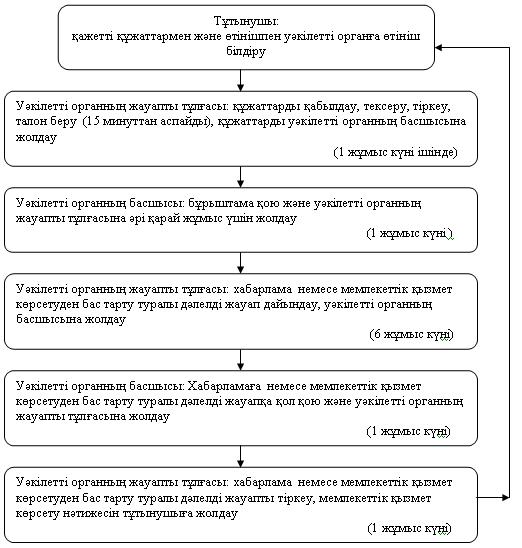 

      2) орталыққа жүгінген кезде: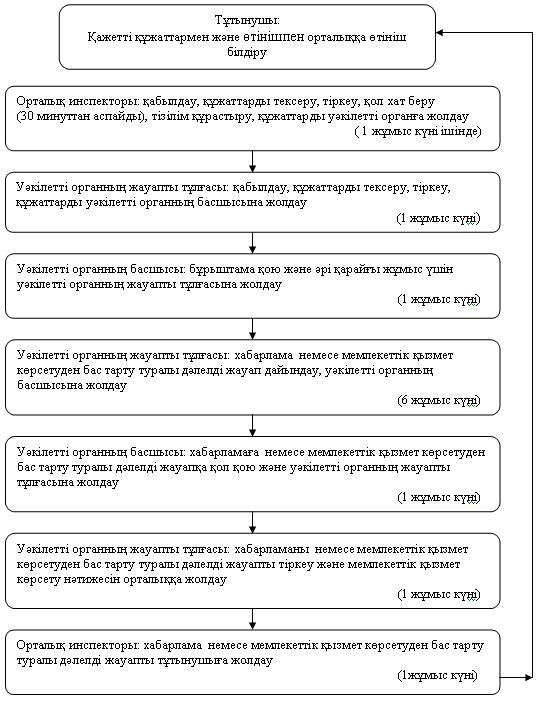 

Теміртау қаласы әкімдігінің

2013 жылғы 17 қаңтардағы

N 3/3 қаулысымен

бекітілген 

"Мемлекеттік бюджет қаражаты есебінен қызмет көрсететін

мемлекеттік және мемлекеттік емес медициналық-әлеуметтік

мекемелерде (ұйымдарда) әлеуметтік қызмет

көрсетуге арналған құжаттарды ресімдеу"

мемлекеттік қызмет регламенті 

1. Негізгі түсініктер

      1. Қолданылатын терминдер мен аббревиатуралардың анықтамалары:

      1) ҚФБ - мемлекеттік қызмет көрсету үдерісіне қатысатын мүдделі органдардың жауапты тұлғалары - құрылымдық-функционалдық бірліктері, ақпараттық жүйелері немесе олардың қосалқы жүйелері;

      2) уәкілетті орган - "Теміртау қаласының жұмыспен қамту және әлеуметтік бағдарламалар бөлімі" мемлекеттік мекемесі;

      3) халыққа қызмет көрсету орталығы - "жалғыз терезе" қағидаты бойынша өтініштерді қабылдау және құжаттарды беру жөнінде жеке және (немесе) заңды тұлғаларға мемлекеттік қызметтер көрсетілуін ұйымдастыруды жүзеге асыратын, республикалық мемлекеттік кәсіпорын. 

2. Жалпы ережелер

      2. Осы "Мемлекеттік бюджет қаражаты есебінен қызмет көрсететін мемлекеттік және мемлекеттік емес медициналық-әлеуметтік мекемелерде (ұйымдарда), әлеуметтік қызмет көрсетуге арналған құжаттарды ресімдеу" мемлекеттік қызмет регламенті арнаулы әлеуметтік қызметпен қамтамасыз етуге құжаттарды ресімдеу рәсімін айқындайды (бұдан әрі - мемлекеттік қызмет).



      3. Мемлекеттік қызмет "Теміртау қаласының жұмыспен қамту және әлеуметтік бағдарламалар бөлімі" мемлекеттік мекемесімен, (бұдан әрі - уәкілетті орган), сондай-ақ баламалы негізде халыққа қызмет көрсету орталығы: Қазақстан Республикасы көлік және коммуникация министрлігінің Мемлекеттік қызметтерді автоматтандыруды бақылау және халыққа қызмет көрсету орталықтарының қызметін үйлестіру жөніндегі комитетінің "Қарағанды облысы бойынша халыққа қызмет көрсету орталығы" Республикалық мемлекеттік кәсіпорнының, шаруашылық жүргізу құқығындағы филиалының Теміртау қаласындағы бөлімі арқылы көрсетеді (бұдан әрі - орталық), (байланыс деректері осы регламенттің 1-қосымшада көрсетілген).



      4. Көрсетілетін мемлекеттік қызметтің нысаны: автоматтандырылмаған.



      5. Мемлекеттік қызмет "Қазақстан Республикасында мүгедектерді әлеуметтік қорғау туралы" Қазақстан Республикасының 2005 жылғы 13 сәуірдегі Заңының 24-бабының 1-тармағы, "Арнаулы әлеуметтік қызметтер туралы" Қазақстан Республикасының 2008 жылғы 29 желтоқсандағы Заңының 11-бабы 1-тармағының 3) тармақшасы, 13-бабы 1-тармағының 1) тармақшасы, "Арнаулы әлеуметтік қызметтердің кепілдік берілген көлемінің тізбесін бекіту туралы" Қазақстан Республикасы Үкіметінің 2009 жылғы 14 наурыздағы N 330 қаулысының 1-тармағы, Қазақстан Республикасы Үкіметінің 2001 жылғы 7 сәуірдегі N 394 "Жергілікті атқарушы органдар көрсететін әлеуметтік қорғау саласындағы мемлекеттік қызметтердің стандарттарын бекіту туралы" қаулысы, "Халықты әлеуметтік қорғау саласында арнаулы әлеуметтік қызмет көрсету стандарттарын бекіту туралы" Қазақстан Республикасы Үкіметінің 2011 жылғы 28 қазандағы N 1222 қаулысының негізінде көрсетіледі.



      6. Тұтынушы алатын көрсетілетін мемлекеттік қызметтің нәтижесі мемлекеттік бюджет қаражаты есебінен қызметтер көрсететін мемлекеттік және мемлекеттік емес медициналық-әлеуметтік мекемелерде (ұйымдарда) әлеуметтік қызмет көрсетуге құжаттарды ресімдеу туралы хабарлама (бұдан әрі - хабарлама) не қызмет көрсетуден бас тарту туралы қағаз жеткізгіштегі дәлелді жауап болып табылады. 

3. Мемлекеттік қызмет көрсету тәртібіне қойылатын талаптар

      7. Мемлекеттік қызмет жеке тұлғаларға: оңалтудың жеке бағдарламасына немесе медициналық ұйымның қорытындысына сәйкес бөгде адамның күтіміне және әлеуметтік қызмет көрсетуге мұқтаж Қазақстан Республикасының азаматтарына, оралмандарға, Қазақстан Республикасының аумағында тұрақты тұратын шетелдіктер мен азаматтығы жоқ адамдарға (бұдан әрі – тұтынушылар):

      1) жасы он сегізден асқан психоневрологиялық ауруы бар мүгедектерге;

      2) психоневрологиялық патологиясы бар немесе тірек-қимыл аппаратының функциясы бұзылған мүгедек балаларға;

      3) жалғыз тұратын бірінші, екінші топтағы мүгедектер мен қарттарға көрсетіледі.



      8. Мемлекеттік қызмет көрсету мерзімдері:

      1) мемлекеттік қызмет көрсету мерзімдері тұтынушының осы регламенттің 13-тармағында айқындалған қажетті құжаттарды тапсырған сәттен бастап:

      уәкілетті органда - он жеті жұмыс күні ішінде;

      орталықта - он жеті жұмыс күні ішінде (мемлекеттік қызмет құжатын (нәтиже) қабылдау және беру күн мемлекеттік қызмет көрсету мерзіміне кірмейді);

      2) тұтынушы жүгінген күні сол жерде көрсетілетін мемлекеттік қызметті алуға дейін күтудің ең көп рұқсат етілген уақыты (талон алғанға дейін) 30 минуттан аспайды;

      3) тұтынушы жүгінген күні сол жерде көрсетілетін мемлекеттік қызметті алушыға қызмет көрсетудің ең көп рұқсат етілген уақыты уәкілетті органда 15 минуттан, орталықта 30 минуттан аспайды.



      9. Мемлекеттік қызмет тегін көрсетіледі.



      10. Уәкілетті органның жұмыс кестесі: демалыс (сенбі, жексенбі) және мереке күндерін қоспағанда, сағат 13.00-ден сағат 14.00-ге дейін түскі үзіліспен күн сайын сағат 9.00-ден 18.00-ге дейін.

      Мемлекеттік қызмет алдын ала жазылусыз және жеделдетіп қызмет көрсетусіз, кезек күту тәртібімен көрсетіледі.

      Орталықтың жұмыс кестесі: сағат 9.00-ден бастап 20.00-ге дейін үзіліссіз, және орталықтың филиалдары мен өкілдіктерінде күн сайын сағат 9.00-ден бастап 19.00-ге дейін, сағат 13.00-ден сағат 14.00-ге дейінгі түскі үзіліспен, демалыс (сенбі, жексенбі) және мереке күндерін қоспағанда.

      Қабылдау алдын ала жазылусыз және жедел қызмет көрсетусіз "электронды" кезек тәртібімен жүзеге асырылады.



      11. Тұтынушыдан өтініш алған сәттен бастап және мемлекеттік қызмет көрсету нәтижесін беру сәтіне дейін мемлекеттік қызметті көрсету кезеңдері:

      1) тұтынушы осы регламенттің 13-тармағында айқындалған қажетті құжаттармен уәкілетті органға немесе орталыққа өтініш береді;

      2) орталық құжаттарды қабылдау, тіркеу, тізілім құрастырып құжаттарды уәкілетті органға тапсырады;

      3) уәкілетті орган орталыққа немесе уәкілетті органға өтініш білдіргенде тұтынушы ұсынған құжаттарды тексеріп, хабарламаны немесе мемлекеттік қызметтен бас тарту туралы дәлелді жауапты дайындайды және мемлекеттік қызмет көрсету нәтижесін орталыққа немесе уәкілетті органға өтініш білдірген жағдайда тұтынушыға жолдайды;

      4) орталық хабарлама немесе мемлекеттік қызметті ұсынудан бас тарту туралы дәлелді жауапты тұтынушыға береді.

      Қоса берілген құжаттармен бірге өтініштерді уәкілетті органға жеткізуді және кері қайтаруды орталық өтініштерді қабылдаған күні екі реттен кем емес курьерлік байланыс арқылы жүзеге асырады.



      12. Уәкілетті органда және орталықта мемлекеттік қызметті көрсету үшін құжаттарды қабылдауды жүзеге асыратын тұлғалардың ең аз саны бір қызметкерді құрайды. 

4. Мемлекеттік қызмет көрсету үдерісіндегі іс-әрекеттер

(өзара әрекет) тәртібін сипаттау

      13.Тұтынушы мемлекеттік қызмет алу үшін келесі құжаттарды ұсынады:

      1) тұтынушының жазбаша өтініші, ал кәмелеттік жасқа толмаған және әрекетке қабілетсіз адамдарға - заңды өкілінің (баланың ата-анасының біреуінің, қамқоршысының, қорғаншының) жазбаша өтініші немесе белгіленген нысандағы медициналық ұйымның қолдаухаты;

      2) баланың туу туралы куәлігі немесе тұтынушының жеке сәйкестендіру нөмірі бар (ЖСН) жеке куәлігі;

      3) ЖСН болмаған жағдайда салық төлеушінің (тұтынушының) тіркеу нөмірін беру және тұтынушының әлеуметтік жеке коды туралы куәлігі қосымша ұсынылады;

      4) мүгедектігі туралы анықтаманың көшірмесі (қарттар үшін талап етілмейді);

      5) белгіленген нысан бойынша медициналық карта;

      6) мүгедекті оңалтудың жеке бағдарламасынан үзіндінің көшірмесі (қарттар үшін талап етілмейді);

      7) жасы 18 асқан тұлғаларға - еңбекке қабілетсіздігін тану туралы сот шешімі (болған жағдайда);

      8) зейнеткер жастағы тұлғалар үшін - зейнеткер куәлігі;

      9) Ұлы Отан соғысының қатысушылары мен мүгедектері және соларға теңестірілген адамдар үшін Ұлы Отан соғысының мүгедегі, қатысушысы және соларға теңестірілген адамдардың мәртебесін растайтын куәлік.

      Салыстырып тексеру үшін құжаттардың түпнұсқалары мен көшірмелері ұсынылады, содан кейін құжаттардың түпнұсқалары қайтарылады.



      14. Тұтынушыға барлық қажетті құжаттар тапсырылғаннан кейін беріледі:

      1) уәкілетті органда – мемлекеттік қызмет алуға тұтынушы тіркелген және алатын күні, қабылдаған адамның тегі мен аты-жөні көрсетілген талон беріледі;

      2) орталықта – сәйкес құжаттарды қабылдау туралы белгілену мен қол хат:

      өтініштің нөмірі және қабылдаған күні;

      сұратылған мемлекеттік қызметтің түрі;

      қоса берілген құжаттардың саны мен атаулары;

      құжаттарды беру күні, уақыты және орны;

      құжаттарды ресімдеуге өтінішті қабылдаған орталық инспекторының тегі, аты, әкесінің аты көрсетілген тиісті құжаттарды қабылдағаны туралы қолхат беріледі.



      15. Мемлекеттік бюджет қаражаты есебінен қызмет көрсететін мемлекеттік және мемлекеттік емес медициналық-әлеуметтік мекемелерде (ұйымдарда), әлеуметтік қызмет көрсетуге құжаттарды ресімдеу туралы хабарламаны не бас тарту туралы дәлелді жауапты жеткізуді қамтамасыз етіледі:

      1) уәкілетті органға жүгінген кезде – тұтынушы тұрғылықты жері бойынша уәкілетті органға өзі келген не пошта байланысы арқылы;

      2) орталыққа жүгінген кезде - тұтынушы тұрғылықты жері бойынша орталыққа өзі келген кезде қолхат негізінде онда көрсетілген мерзімде күн сайын "терезелер" арқылы жүзеге асырылады.



      16. Мемлекеттік және мемлекеттік емес мекемелерде (ұйымдарға) мемлекеттік қызметті көрсетуден мынадай негіздер бойынша бас тартылады:

      1) әлеуметтік қызмет көрсету үшін қабылдауға тұтынушының да медициналық қарсы көрсетілімдердің болуы;

      2) осы мемлекеттік қызметті көрсету үшін талап етілетін құжаттардың бірінің болмауы;

      3) көрінеу жалған құжаттама беру.

      Мемлекеттік қызмет көрсетуді тоқтата тұру үшін негіздемелер жоқ.

      Мемлекеттік қызмет орталық арқылы жүзеге асырылған кезде уәкілетті орган жоғарыда көрсетілген себептер бойынша бас тарту себебін жазбаша жауаппен дәлелдейді және құжаттар пакетін алғаннан кейін он алтыншы жұмыс күні құжаттарды қайтарады және кейін тұтынушыға беру үшін бас тарту себебін көрсете отырып, орталыққа хабарлама жібереді.



      17. Мемлекеттік қызметті көрсету үдерісінде келесі құрылымдық-функционалдық бірліктер (бұдан әрі - ҚФБ) қатысады:

      1) уәкілетті органның басшысы;

      2) уәкілетті органның жауапты тұлғасы;

      3) орталық инспекторы.



      18. Әр әкімшілік әрекеттерінің орындалу мерзімін көрсете отырып, әр ҚФБ әкімшілік әрекеттерінің (рәсімдердің) реттілігі мен өзара әрекеттісуінің мәтіндік кестелік сипаттамасы осы регламентке 2-қосымшада келтірілген.



      19. Мемлекеттік қызметті көрсету үдерісінде ҚФБ және әкімшілік әрекеттердің логикалық реттілігі арасындағы өзара байланысты көрсететін сызба осы осы регламентке 3-қосымшада келтірілген. 

5. Мемлекеттік қызметтерді көрсететін лауазымдық

тұлғалардың жауапкершілігі

      20. Мемлекеттік қызмет көрсетуге уәкілетті орган басшысы мен орталық басшысы жауапты тұлға болып табылады (бұдан әрі - лауазымды тұлғалар).

      Лауазымды тұлғалар мемлекеттік қызметті көрсету сапасына және белгіленген мерзімінде іске асырылуына Қазақстан Республикасының заңнамасына сәйкес жауапты болады.

"Мемлекеттік бюджет қаражаты есебінен

қызмет көрсететін мемлекеттік және

мемлекеттік емес медициналық-әлеуметтік

мекемелерде (ұйымдарда) әлеуметтік қызмет

көрсетуге арналған құжаттарды ресімдеу"

мемлекеттік қызмет регламентіне

1-қосымша 

"Мемлекеттік бюджет қаражаты есебінен қызмет көрсететін

мемлекеттік және мемлекеттік емес медициналық-әлеуметтік

мекемелерде (ұйымдарда) әлеуметтік қызмет көрсетуге

арналған құжаттарды ресімдеу" мемлекеттік қызмет

көрсету бойынша уәкілетті орган мен халыққа қызмет

көрсету орталықтарының байланыс деректері

"Мемлекеттік бюджет қаражаты есебінен

қызмет көрсететін мемлекеттік және

мемлекеттік емес медициналық-әлеуметтік

мекемелерде (ұйымдарда) әлеуметтік қызмет

көрсетуге арналған құжаттарды ресімдеу"

мемлекеттік қызмет регламентіне

2-қосымша 

Әр әкімшілік әрекеттерінің орындалу мерзімін көрсете отырып,

әр ҚФБ әкімшілік әрекеттерінің (рәсімдердің) реттілігі мен

өзара әрекеттісуінің мәтіндік кестелік сипаттамасы

      1 Кесте. ҚФБ әрекетін сипаттау

"Мемлекеттік бюджет қаражаты есебінен

қызмет көрсететін мемлекеттік және

мемлекеттік емес медициналық-әлеуметтік

мекемелерде (ұйымдарда) әлеуметтік қызмет

көрсетуге арналған құжаттарды ресімдеу"

мемлекеттік қызмет регламентіне

3-қосымша 

Мемлекеттік қызметті көрсету үрдісінде ҚФБ және мемлекеттік

қызмет көрсету үрдісіндегі әкімшілік әрекеттің логикалық

реттілігі арасындағы өзара байланысты көрсететін сызбалар

      1) уәкілетті органға жүгінген кезде: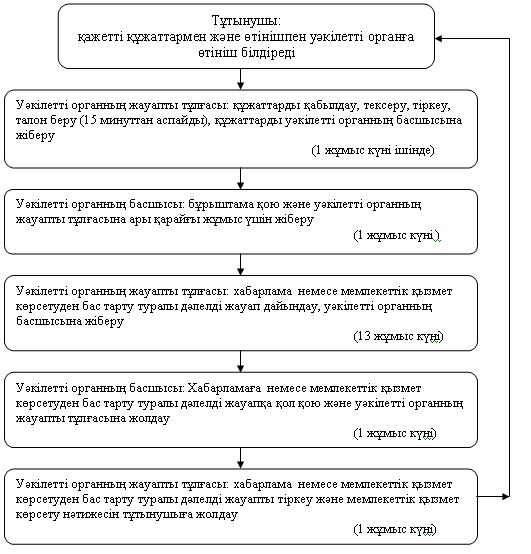 

      2) орталыққа жүгінген кезде: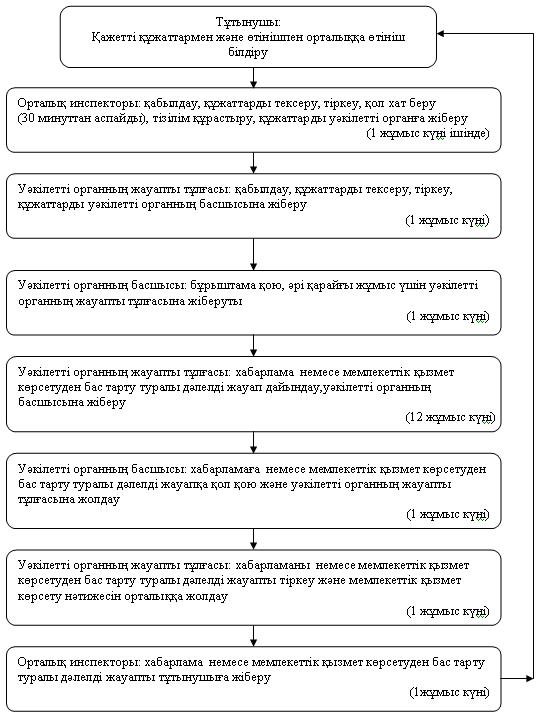 

Теміртау қаласы әкімдігінің

2013 жылғы 17 қаңтардағы

N 3/3 қаулысымен

бекітілген 

"Жалғызілікті, жалғыз тұратын қарттарға, бөгде адамның

күтіміне және жәрдеміне мұқтаж мүгедектерге және мүгедек

балаларға үйде әлеуметтік қызмет көрсетуге құжаттарды ресімдеу"

мемлекеттік қызмет регламенті 

1. Негізгі түсініктер

      1. Қолданылатын терминдер мен аббревиатуралардың анықтамалары:

      1) ҚФБ - мемлекеттік қызмет көрсету үдерісіне қатысатын мүдделі органдардың жауапты тұлғалары - құрылымдық-функционалдық бірліктері, ақпараттық жүйелері немесе олардың қосалқы жүйелері;

      2) уәкілетті орган – "Теміртау қаласының жұмыспен қамту және әлеуметтік бағдарламалар бөлімі" мемлекеттік мекемесі;

      3) халыққа қызмет көрсету орталығы - "жалғыз терезе" қағидаты бойынша өтініштерді қабылдау және құжаттарды беру жөнінде жеке және (немесе) заңды тұлғаларға мемлекеттік қызметтер көрсетілуін ұйымдастыруды жүзеге асыратын, республикалық мемлекеттік кәсіпорын. 

2. Жалпы ережелер

      2. Осы "Жалғызіліктілерге, жалғыз тұратын қарттарға, бөгде адамның күтіміне және жәрдеміне мұқтаж мүгедектерге және мүгедек балаларға үйде әлеуметтік қызмет көрсетуге құжаттар ресімдеу" мемлекеттік қызмет регламенті (бұдан әрі - регламент) жалғызіліктілерге, жалғыз тұратын қарттарға, бөгде адамның күтіміне және жәрдеміне мұқтаж мүгедектерге және мүгедек балаларға үйде әлеуметтік қызмет көрсетуге құжаттарды ресімдеу рәсімін айқындайды (бұдан әрі - мемлекеттік қызмет).



      3. Мемлекеттік қызмет "Теміртау қаласының жұмыспен қамту және әлеуметтік бағдарламалар бөлімі" мемлекеттік мекемесімен көрсетіледі (бұдан әрі – уәкілетті орган), сондай-ақ баламалы негізде халыққа қызмет көрсету орталығы арқылы: Қазақстан Республикасы көлік және коммуникация министрлігінің Мемлекеттік қызметтерді автоматтандыруды бақылау және халыққа қызмет көрсету орталықтарының қызметін үйлестіру жөніндегі комитетінің "Қарағанды облысы бойынша Халыққа қызмет көрсету орталығы" Республикалық мемлекеттік кәсіпорнының шаруашылық жүргізу құқығындағы филиалының Теміртау қаласындағы бөлімі арқылы көрсетіледі (бұдан әрі - орталық), (байланыс мәліметтері осы регламенттің 1-қосымшасында көрсетілген).



      4. Көрсетілетін мемлекеттік қызметтің нысаны: автоматтандырылмаған.



      5. Мемлекеттік қызмет "Қазақстан Республикасында мүгедектерді әлеуметтік қорғау туралы" Қазақстан Республикасының 2005 жылғы 13 сәуірдегі Заңының 23-бабының 1-тармағы, "Арнаулы әлеуметтік қызметтер туралы" Қазақстан Республикасының 2008 жылғы 29 желтоқсандағы Заңының 11-бабы 1-тармағының 3) тармақшасы, 13-бабы 1-тармағының 1) тармақшасы, "Арнаулы әлеуметтік қызметтердің кепілдік берілген көлемінің тізбесін бекіту туралы" Қазақстан Республикасы Үкіметінің 2009 жылғы 14 наурыздағы N 330 қаулысының 1-тармағы, Қазақстан Республикасы Үкіметінің 2011 жылғы 7 сәуірдегі N 394 "Жергілікті атқарушы органдар көрсететін әлеуметтік қорғау саласындағы мемлекеттік қызметтердің стандарттарын бекіту туралы", "Халықты әлеуметтік қорғау саласында арнаулы әлеуметтік қызмет көрсету стандарттарын бекіту туралы" Қазақстан Республикасы Үкіметінің 2011 жылғы 28 қазандағы N 1222 қаулысының негізінде көрсетіледі.



      6. Тұтынушы алатын көрсетілетін мемлекеттік қызметтің нәтижесі үйде әлеуметтік қызмет көрсетуге құжаттарды ресімдеу туралы хабарлама (бұдан әрі - хабарлама) не қызмет көрсетуден бас тарту туралы қағаз жеткізгіштегі дәлелді жауап болып табылады. 

3. Мемлекеттік қызмет көрсету тәртібіне қойылатын талаптар

      7. Мемлекеттік қызмет жеке тұлғаларға: оңалтудың жеке бағдарламасына немесе медициналық ұйымның қорытындысына сәйкес бөгде адамның күтіміне және әлеуметтік қызмет көрсетуге мұқтаж Қазақстан Республикасының азаматтарына, оралмандарға, Қазақстан Республикасының аумағында тұрақты тұратын шетелдіктер мен азаматтығы жоқ адамдарға (бұдан әрі – тұтынушылар):

      1) жалғызілікті, жалғыз тұратын бірінші, екінші топтағы мүгедектер мен қарттарға;

      2) отбасында тұратын тірек-қимыл аппараты бұзылған мүгедек балаларға;

      3) отбасында тұратын психоневрологиялық патологиясы бар мүгедек балаларға;

      4) отбасында тұратын психоневрологиялық аурулары бар 18 жастан асқан адамдарға көрсетіледі.



      8. Мемлекеттік қызмет көрсету мерзімдері:

      1) мемлекеттік қызмет көрсету мерзімдері тұтынушы осы регламенттің 13-тармағында айқындалған қажетті құжаттарды тапсырған сәттен бастап:

      уәкілетті органға – он төрт жұмыс күні ішінде;

      орталыққа – он төрт жұмыс күні ішінде (мемлекеттік қызметтің құжатын (нәтиже) қабылдау және беру күні мемлекеттік қызмет көрсету мерзіміне кірмейді);

      2) тұтынушы жүгінген күні сол жерде көрсетілетін мемлекеттік қызметті алуға дейін күтудің ең көп рұқсат етілген уақыты (талон алғанға дейін) 30 минуттан аспайды;

      3) тұтынушы жүгінген күні сол жерде көрсетілетін мемлекеттік қызметті тұтынушыға қызмет көрсетудің ең көп рұқсат етілген уақыты уәкілетті органда 15 минуттан, орталықта 30 минуттан аспайды.



      9. Мемлекеттік қызмет тегін көрсетіледі.



      10. Жұмыс кестесі:

      1) уәкілетті органның: демалыс (сенбі, жексенбі) және мереке күндерін қоспағанда, сағат 13.00-ден 14.00-ге дейін түске үзіліспен, күн сайын сағат 09.00-ден 18.00-ге дейін.

      Қабылдау алдын ала жазылусыз және жеделдетіп қызмет көрсетусіз кезек тәртібінде жүзеге асырылады.

      2) орталықтың жұмыс кестесі: 09.00-ден бастап 20.00-ге дейін күн сайын, орталықтың филиалдары мен өкілдіктері үшін демалыс және мереке күндерін қоспағанда, 13.00-ден 14.00-ге дейінгі түскі үзіліспен 09.00-ден бастап 19.00-ге дейін жұмыс кестесі бекітілген.

      Қабылдау алдын ала жазылусыз және жедел қызмет көрсетусіз, "электронды" кезек тәртібімен жүзеге асырылады.



      11. Тұтынушыдан өтініш алған сәттен бастап және мемлекеттік қызмет көрсету нәтижесін беру сәтіне дейін мемлекеттік қызметті көрсету кезеңдері:

      1) тұтынушы осы регламенттің 13-тармағында айқындалған қажетті құжаттармен уәкілетті органға немесе орталыққа өтініш береді;

      2) орталық құжаттарды қабылдауды, тіркеуді, тізілім құрастыруды жүзеге асырады және құжаттарды уәкілетті органға тапсырады;

      3) уәкілетті орган орталықтан немесе уәкілетті органға өтініш бергенде тұтынушы ұсынған құжаттарды тіркеуді, қарауды жүзеге асырады, хабарлама немесе мемлекеттік қызметтен бас тарту туралы дәлелді жауап дайындайды және мемлекеттік қызмет көрсету нәтижесін орталыққа немесе уәкілетті органға өтініш берген жағдайда тұтынушыға жолдайды;

      4) орталық хабарламаны немесе мемлекеттік қызметті ұсынудан бас тарту туралы дәлелді жауапты тұтынушыға береді.

      Қоса берілген құжаттармен бірге өтініштерді уәкілетті органға жеткізуді және кері қайтаруды орталық өтініштерді қабылдаған күні екі реттен кем емес курьерлік байланыс арқылы жүзеге асырады.



      12. Мемлекеттік қызмет ұсыну үшін құжаттар қабылдауды жүзеге асыратын тұлғалардың ең аз саны бір қызметкерді құрайды. 

4. Мемлекеттік қызмет көрсету үдерісіндегі іс-әрекет

(өзара әрекет) тәртібінің сипаттамасы

      13.Тұтынушы мемлекеттік қызмет алу үшін келесі құжаттарды ұсынады:

      1) тұтынушының жазбаша өтініші, ал кәмелеттік жасқа толмаған және әрекетке қабілетсіз адамдарға - заңды өкілінің (баланың ата-анасының біреуінің, қамқоршысының, қорғаншының) жазбаша өтініші немесе белгіленген нысандағы медициналық қолдаухаты;

      2) баланың туу туралы куәлігінің көшірмесі немесе жеке куәлігі;

      3) тұрғылықты тұратын жері бойынша тіркелгенін растайтын құжатты (мекенжай анықтамасын не селолық және/немесе ауылдық әкімдердің анықтамасын);

      4) мүгедектігі туралы анықтаманың көшірмесі (қарттар үшін талап етілмейді);

      5) белгіленген нысан бойынша медициналық карта;

      6) мүгедекті оңалтудың жеке бағдарламасынан үзінді көшірмесін (қарттар үшін талап етілмейді);

      7) зейнеткер жастағы тұлғалар үшін - зейнеткер куәлігі;

      8) Ұлы Отан соғысының қатысушылары мен мүгедектері және соларға теңестірілген адамдар үшін Ұлы Отан соғысының мүгедегі, қатысушысы және соларға теңестірілген адамдардың мәртебесін растайтын куәлік.

      Салыстырып тексеру үшін құжаттардың түпнұсқалары мен көшірмелері ұсынылады, содан кейін құжаттардың түпнұсқалары қайтарылуға жатады.



      14. Тұтынушыға барлық қажетті құжаттар тапсырылғаннан кейін беріледі:

      1) уәкілетті органда – өтініш берушінің тіркелген және мемлекеттік қызметті алу күні, құжаттарды қабылдаған адамның тегі мен аты-жөні көрсетілген талон беріледі;

      2) орталықта;

      өтініштің нөмірі және қабылданған күні;

      сұратылған мемлекеттік қызметтің түрі;

      қоса берілген құжаттардың саны мен атаулары;

      құжаттарды беру күні, уақыты және орны;

      құжаттарды ресімдеуге өтінішті қабылдаған орталық инспекторының тегі, аты, әкесінің аты көрсетілген тиісті құжаттарды қабылдағаны туралы қолхат беріледі.



      15. Үйде әлеуметтік қызмет көрсетуге құжаттарды ресімдеу туралы хабарламаны не бас тарту туралы жазбаша дәлелді жауапты жеткізу:

      1) уәкілетті органға жүгінген кезде – тұтынушы тұрғылықты жері бойынша уәкілетті органға өзі келген кезде не пошта байланысы арқылы;

      2) орталыққа жүгінген кезде – тұтынушы тұрғылықты жері бойынша орталыққа өзі келген кезде қолхат негізінде онда көрсетілген мерзімде күн сайын "терезелер" арқылы, жүзеге асырылады.



      16. Мемлекеттік қызметті көрсетуден мынадай негіздер бойынша бас тартылады:

      1) үйде әлеуметтік қызмет көрсету үшін қабылдауға тұтынушыда медициналық қарсы көрсетілімдердің болуы;

      2) осы мемлекеттік қызмет көрсету үшін талап етілетін құжаттардың бірінің болмауы;

      3) көрнеу жалған құжаттама беру.

      Мемлекеттік қызмет көрсетуді тоқтата тұру үшін негіздемелер жоқ.

      Мемлекеттік қызмет орталық арқылы жүзеге асырылған кезде уәкілетті орган жоғарыда көрсетілген себептер бойынша бас тарту себебін жазбаша жауаппен дәлелдейді және құжаттар пакетін алғаннан кейін он үшінші жұмыс күні құжаттарды қайтарады және кейін өтініш берушіге беру үшін бас тарту себебін көрсетіле отырып, орталыққа хабарлама жібереді.



      17. Мемлекеттік қызмет көрсету үдерісінде келесі құрылымдық-функционалдық бірліктер (бұдан әрі - ҚФБ) қатысады:

      1) уәкілетті органның басшысы;

      2) уәкілетті органның жауапты тұлғасы;

      3) орталық инспекторы.



      18. Әр әкімшілік әрекеттерінің орындалу мерзімін көрсете отырып, әр ҚФБ әкімшілік әрекетерінің (рәсімдердің) реттілігі мен өзара әрекетесуінің мәтіндік кестелік сипаттамасы осы регламентке 2-қосымшада келтірілген.



      19. Мемлекеттік қызметті көрсету үдерісінде ҚФБ және әкімшілік әрекеттердің логикалық реттілігі арасындағы өзара байланысты көрсететін сызба осы регламентке 3-қосымшада келтірілген. 

5. Мемлекеттік қызметтерді көрсететін лауазымды

тұлғалардың жауапкершілігі

      20. Мемлекеттік қызмет көрсетуге уәкілетті орган басшысы және орталық басшысы жауапты тұлға болып табылады (бұдан әрі - лауазымды тұлғалар).

      Лауазымды тұлғалар мемлекеттік қызметтің сапасына және белгіленген мерзімінде іске асырылуына Қазақстан Республикасының заңнамасына сәйкес жауапты болады.

"Жалғызілікті, жалғыз тұратын қарттарға,

бөгде адамның күтіміне және жәрдеміне

мұқтаж мүгедектерге және мүгедек

балаларға үйде әлеуметтік қызмет

көрсетуге құжаттарды ресімдеу"

мемлекеттік қызмет регламентіне

1-қосымша 

"Жалғызілікті, жалғыз тұратын қарттарға, бөгде адамның күтіміне

және жәрдеміне мұқтаж мүгедектерге және мүгедек балаларға үйде

әлеуметтік қызмет көрсетуге құжаттарды ресімдеу" мемлекеттік

қызмет көрсету бойынша уәкілетті орган мен халыққа қызмет

көрсету орталықтарының байланыс деректері

"Жалғызілікті, жалғыз тұратын қарттарға,

бөгде адамның күтіміне және жәрдеміне

мұқтаж мүгедектерге және мүгедек

балаларға үйде әлеуметтік қызмет

көрсетуге құжаттарды ресімдеу"

мемлекеттік қызмет регламентіне

2-қосымша 

Әр әкімшілік әрекеттерінің орындалу мерзімін көрсете отырып,

әр ҚФБ әкімшілік әрекетерінің (рәсімдердің) реттілігі мен өзара

әрекетесуінің мәтіндік кестелік сипаттамасы

      1 Кесте. ҚФБ әрекетін сипаттау

"Жалғызілікті, жалғыз тұратын қарттарға,

бөгде адамның күтіміне және жәрдеміне

мұқтаж мүгедектерге және мүгедек

балаларға үйде әлеуметтік қызмет

көрсетуге құжаттарды ресімдеу"

мемлекеттік қызмет регламентіне

3-қосымша 

Мемлекеттік қызметті көрсету үдерісінде ҚФБ және

әкімшілік әрекеттердің логикалық реттілігі арасындағы

өзара байланысты көрсететін сызбалар

      1) уәкілетті органға өтініш білдірген кезде: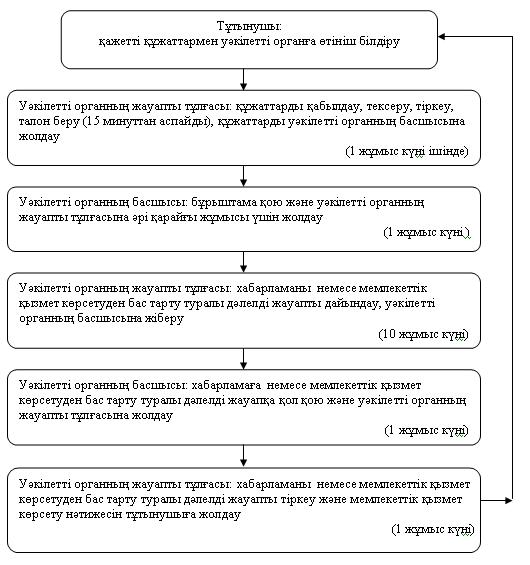 

      2) орталыққа өтініш білдірген кезде: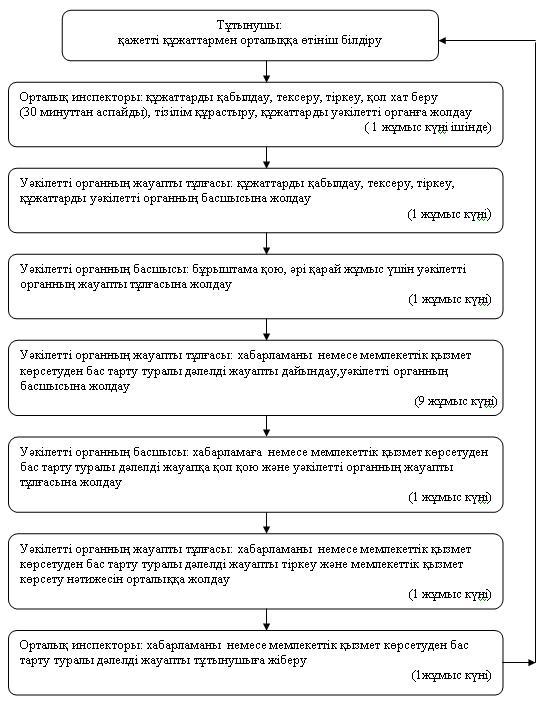 

Теміртау қаласы әкімдігінің

2013 жылғы 17 қаңтардағы

N 3/3 қаулысымен

бекітілген 

"18 жасқа дейінгі балалары бар отбасыларға

мемлекеттік жәрдемақылар тағайындау"

мемлекеттік қызмет регламенті 

1. Негізгі түсініктер

      1. Қолданылатын терминдер мен аббревиатуралар анықтамасы:

      1) балалары бар отбасыларға берілетін мемлекеттік жәрдемақы - он сегіз жасқа дейінгі балаларға тағайындалатын және төленетін ай сайынғы мемлекеттік жәрдемақы (бұдан әрі - балаларға жәрдемақы);

      2) ҚФБ - мемлекеттік қызмет көрсету үдерісіне қатысатын мүдделі органдардың жауапты тұлғалары - құрылымдық-функционалдық бірліктері, ақпараттық жүйелер немесе олардың қосалқы жүйелері;

      3) уәкілетті орган - "Теміртау қаласының жұмыспен қамту және әлеуметтік бағдарламалар бөлімі" мемлекеттік мекемесі;

      4) халыққа қызмет көрсету орталығы - "жалғыз терезе" қағидаты бойынша өтініштерді қабылдау және құжаттарды беру жөнінде жеке және (немесе) заңды тұлғаларға мемлекеттік қызметтер көрсетілуін ұйымдастыруды жүзеге асыратын, республикалық мемлекеттік кәсіпорын. 

2. Жалпы ережелер

      2. Осы "18 жасқа дейінгі балалары бар отбасыларға мемлекеттік жәрдемақылар тағайындау" мемлекеттік қызмет регламенті (бұдан әрі - регламент) 18 жасқа дейінгі балалары бар отбасыларға мемлекеттік жәрдемақылар тағайындау рәсімін айқындайды (бұдан әрі - мемлекеттік қызмет).



      3. Мемлекеттік қызмет "Теміртау қаласының жұмыспен қамту және әлеуметтік бағдарламалар бөлімі" мемлекеттік мекемесімен (бұдан әрі - уәкілетті орган), сондай-ақ баламалы негізде халыққа қызмет көрсету орталығы: Қазақстан Республикасы көлік және коммуникация министрлігінің Мемлекеттік қызметтерді автоматтандыруды бақылау және халыққа қызмет көрсету орталықтарының қызметін үйлестіру жөніндегі комитетінің Қарағанды облысы бойынша "Халыққа қызмет көрсету орталығы" Республикалық мемлекеттік кәсіпорнының шаруашылық жүргізу құқығындағы филиалының Теміртау қаласындағы бөлімі арқылы көрсетіледі (бұдан әрі - орталық), (байланыс деректері осы регламенттегі 1-қосымшада көрсетілген).



      4. Көрсетілетін мемлекеттік қызметтің нысаны: автоматтандырылмаған.



      5. Мемлекеттік қызмет "Балалы отбасыларға берілетін мемлекеттік жәрдемақылар туралы" 2005 жылғы 28 маусымдағы Қазақстан Республикасы Заңының 4-бабы 1-тармағының, 3) тармақшасының, Қазақстан Республикасы Үкіметінің 2005 жылғы 2 қарашадағы N 1092 қаулысымен бекітілген Балалы отбасыларға берілетін мемлекеттік жәрдемақыларды тағайындау және төлеу ережесінің 2-тарауының және Қазақстан Республикасы Үкіметінің 2011 жылғы 7 сәуірдегі "Жергілікті атқарушы органдар көрсететін әлеуметтік қорғау саласындағы мемлекеттік қызметтердің стандарттарын бекіту туралы" N 394 қаулысының негізінде ұсынылады.



      6. Көрсетілетін мемлекеттік қызметтің нәтижесі тұтынушыға (18 жасқа дейінгі балаларға жәрдемақы тағайындау туралы қағаз жеткізгіштегі хабарлама (бұдан әрі - хабарлама) не қызмет көрсетуден бас тарту туралы қағаз жеткізгіштегі дәлелді жауап болып табылады. 

3. Мемлекеттік қызмет көрсетудің тәртібіне талаптар

      7. Мемлекеттік қызмет жеке тұлғаларға көрсетіледі: 18 жасқа дейінгі балалары бар, отбасының жан басына шаққандағы табысы азық-түлік себеті құнынан төмен Қазақстан Республикасында тұрақты тұратын Қазақстан Республикасының азаматтарына және оралмандарға (бұдан әрі - тұтынушылар) көрсетіледі.



      8. Мемлекеттік қызмет көрсету мерзімдері:

      1) мемлекеттік қызмет көрсету мерзімдері тұтынушы осы регламенттің 13-тармағында анықталған қажетті құжаттарды тапсырған сәттен бастап:

      уәкілетті органға - он жұмыс күні ішінде;

      орталыққа – он жұмыс күні ішінде (мемлекеттік қызметке құжат қабылдау және беру (нәтиже) күні мемлекеттік қызмет көрсету мерзіміне кірмейді);

      2) тұтынушы өтініш берген күні сол жерде көрсетілетін мемлекеттік қызметті алуға дейін күтудің жол берілетін ең көп уақыты бір тұтынушыға қызмет көрсетуге уәкілетті органда, ауылдық округтің әкімі 15 минуттан, орталықта - 30 минуттан есептегенде кезектегі адамдардың санына байланысты болады;

      3) тұтынушы өтініш берген күні сол жерде көрсетілетін мемлекеттік қызмет тұтынушыға қызмет көрсетудің жол берілетін ең көп уақыты уәкілетті органда - 15 минуттан аспайды, орталықта - 30 минут.



      9. Мемлекеттік қызмет тегін көрсетіледі.



      10. Уәкілетті органның жұмыс кестесі: демалыс (сенбі, жексенбі) және мереке күндерін қоспағанда, сағат 13.00-ден 14.00-ге дейін түскі үзіліспен күн сайын сағат 9.00-ден 18.00-ге дейін.

      Қабылдау алдын ала жазылусыз және жедел қызмет көрсетусіз кезек тәртібінде жүзеге асырылады.

      Орталықтың жұмыс кестесі: (сенбі, жексенбі) және мереке күндерін қоспағанда, күн сайын сағат 9.00-ден 20.00-ге дейін үзіліссіз.

      Қабылдау алдын ала жазылусыз және жедел қызмет көрсетусіз "электронды" кезек тәртібінде жүзеге асырылады.



      11. Тұтынушыдан өтініш алған сәттен бастап және мемлекеттік қызмет көрсету нәтижесін беру сәтіне дейін мемлекеттік қызметті көрсету кезеңдері:

      1) тұтынушы осы регламенттің 13-тармағында айқындалған қажетті құжаттармен уәкілетті органға немесе орталыққа өтініш береді;

      2) орталық құжаттарды қабылдауды, тіркеуді,тізілім құруды жүзеге асырады және құжаттарды уәкілетті органға тапсырады;

      3) уәкілетті орган тұтынушы уәкілетті органға өтініш білдірген кездегі орталықтан ұсынылған, құжаттарды қарастыруды, тіркеуді жүзеге асырады, хабарлама немесе, мемлекеттік қызметті көрсетуден бас тарту туралы дәлелді жауапты дайындайды және мемлекеттік қызмет көрсету нәтижесін орталыққа немесе уәкілетті органға өтініш берген жағдайда, тұтынушыға жолдайды;

      4) орталық тұтынушыға хабарламаны немесе мемлекеттік қызметті көрсетуден бас тарту туралы дәлелді жауапты береді.

      Қоса берілген құжаттармен бірге өтініштерді уәкілетті органға жеткізуді және кері қайтаруды орталық өтініштерді қабылдаған күні екі реттен кем емес курьерлік байланыс арқылы жүзеге асырады.



      12. Уәкілетті органда және орталықта мемлекеттік қызметті көрсету үшін құжаттарды қабылдауды жүзеге асыратын тұлғалардың ең аз саны бір қызметкерді құрайды. 

4. Мемлекеттік қызмет көрсету үдерісіндегі іс-әрекеттер

(өзара әрекет) тәртібінің сипаттамасы

      13. Тұтынушы мемлекеттік қызмет алу үшін мынадай құжаттарды тапсырады:

      1) балаларға арналған жәрдемақыны тағайындау үшін белгіленген үлгідегі өтініш;

      2) баланың (балалардың) тууы туралы куәлігінің (куәліктерінің) көшірмесі (көшірмелері);

      3) өтініш берушінің жеке басын куәландыратын құжаттың көшірмесі;

      4) отбасының тұрғылықты жері бойынша тіркелгенін растайтын құжаттың көшірмесі (азаматтарды тіркеу кітапшасының көшірмесі не мекенжай бюросының анықтамасы не ауылдық округ әкімінің анықтамасы);

      5) белгіленген үлгідегі отбасының құрамы туралы мәліметтер;

      6) белгіленген үлгідегі отбасы мүшелерінің табысы туралы мәліметтер;

      7) асырап алушылар, қорғаншылар (қамқоршылар) тиісті органның асырап алу немесе баланы қорғаншылыққа (қамқорлыққа) алу туралы шешімінің үзінді көшірмесін ұсынады.

      Салыстырып тексеру үшін құжаттардың түпнұсқалары мен көшірмелері ұсынылады, содан кейін құжаттардың түпнұсқалары тұтынушыға қайтарылады. Балаларға арналған жәрдемақыны алу құқығы тоқсан сайын отбасы мүшелерінің табысы туралы мәліметтерді бере отырып расталады.

      Ата-анасының біреуі, қорғаншылары немесе қамқоршылары жәрдемақы тағайындау туралы жеке өтініш жасай алмайтын жағдайда, ата-аналар, қамқоршы немесе қорғаншы белгіленген тәртіппен берілген сенімхат негізінде жәрдемақы тағайындау туралы өтінішпен баруға басқа адамдарға өкілеттік беруге құқылы.



      14. Барлық қажетті құжаттар тапсырылғаннан кейін тұтынушыға:

      1) уәкілетті органда - мемлекеттік қызметті тіркеу және алу күні, құжаттарды қабылдаған адамның тегі мен аты-жөні көрсетілген, құжаттардың тапсырылғанын растайтын талон беріледі;

      2) орталықта:

      өтініштің нөмірі және қабылданған күні;

      сұралатын мемлекеттік қызметтің түрі;

      қоса берілген құжаттардың саны мен атаулары;

      құжаттарды беру күні, уақыты және орны;

      құжаттарды ресімдеуге өтінішті қабылдаған орталық инспекторының тегі, аты, әкесінің аты көрсетілген тиісті құжаттарды қабылдау туралы қолхат беріледі.



      15. 18 жасқа дейінгі балаларға арналған жәрдемақы тағайындау (тағайындаудан бас тарту) туралы хабарлама беру:

      уәкілетті органға жеке өтініш жасағанда не пошталық хабарлама арқылы;

      орталыққа өтініш бергенде қолхат негізінде онда көрсетілген мерзімде "терезе" арқылы күн сайын жүзеге асырылады.



      16. Уәкілетті органда:

      1) егер әкесі немесе анасы (асырап алушылар) бірінші, екінші топтағы мүгедектердің, мүгедек балалардың, сексен жастан асқан адамдардың, үш жасқа дейінгі баланың күтімімен айналысатын жағдайларды қоспағанда, баланың еңбекке жарамды ата-анасы (асырап алушылар) жұмыс істемейтін, күндізгі оқу бөлімінде оқымайтын, әскерде қызметін өткермейтін және жұмыспен қамту органдарында жұмыссыз ретінде тіркелмеген болса;

      2) отбасының жан басына шаққандағы орташа табысы азық-түлік себетінің белгіленген құнынан асып түскен жағдайда жәрдемақы тағайындаудан бас тартады.

      Мемлекеттік қызметті көрсетуді тоқтату үшін мыналар негіздеме болып табылады:

      1) баланың қайтыс болуы;

      2) баланы толық мемлекет қарауына алу;

      3) өтініш берушінің жәрдемақыны заңсыз тағайындауға әкеп соқтыратын жалған мәліметтерді беруі;

      4) Қазақстан Республикасының неке-отбасы заңнамасында белгіленген жағдайларда ата - аналарды ата-аналық құқығынан айыру немесе шектеу, асырап алуды заңсыз деп тану немесе жою, қорғаншыларды (қамқоршыларды) өздерінің міндеттерін орындаудан босату немесе шеттету.

      Мемлекеттік қызметті орталық арқылы көрсеткен кезде уәкілетті орган жоғарыда аталған себептер бойынша бас тарту себебін жазбаша дәлелдейді және құжаттар топтамасын алған күннен бастап күнтізбелік он күн ішінде қайтарады және кейіннен тұтынушыға беру үшін орталыққа жібереді.

      Құжаттардың ресімделуінде қателер анықталған кезде, осы регламенттің 13-тармағында көзделген құжаттар топтамасын толық ұсынбаған және құжаттар дұрыс ресімделмеген жағдайда құжаттар топтамасын алған күннен бастап күнтізбелік үш күн ішінде қайтарады және кейіннен тұтынушыға беру үшін орталыққа жібереді.

      Мемлекеттік қызметті тоқтата тұру үшін негіздемелер көзделмеген.



      17. Мемлекеттік қызметті көрсету үдерісінде келесі құрылымдық-функционалдық бірліктер (бұдан әрі - ҚФБ) қатысады:

      1) уәкілетті органның жауапты тұлғасы;

      2) уәкілетті органның басшысы;

      3) орталық инспекторы.



      18. Әр әкімшілік әрекеттің орындалу мерзімін көрсете отырып, әр ҚФБ әкімшілік әрекеттерінің (рәсімдердің) реттілігі мен өзара әрекеттесуінің мәтіндік кестелік сипаттамасы осы регламентке 2-қосымшада келтірілген.



      19. Мемлекеттік қызметті көрсету үдерісінде ҚФБ және әкімшілік әрекеттердің логикалық реттілігі арасындағы өзара байланысты көрсететін сызба осы регламентке 3-қосымшада келтірілген. 

5. Мемлекеттік қызмет көрсететін лауазымды

тұлғалардың жауапкершілігі

      20. Мемлекеттік қызмет көрсетуге уәкілетті орган басшысы орталық басшысы жауапты тұлға болып табылады (бұдан әрі - лауазымды тұлғалар).

      Лауазымды тұлғалар мемлекеттік қызметтің сапасына және белгіленген мерзімінде іске асырылуына Қазақстан Республикасының заңнамасына сәйкес жауапты болады.

"18 жасқа дейінгі балалары бар отбасыларға

мемлекеттік жәрдемақылар тағайындау"

мемлекеттік қызмет регламентіне

1-қосымша 

"18 жасқа дейінгі балалары бар отбасыларға мемлекеттік

жәрдемақылар тағайындау" мемлекеттік қызмет көрсету бойынша

уәкілетті органның және орталықтардың байланыс деректері

"18 жасқа дейінгі балалары бар отбасыларға

мемлекеттік жәрдемақылар тағайындау"

мемлекеттік қызмет регламентіне

2-қосымша 

Әр әкімшілік әрекеттің орындалу мерзімін көрсете отырып, әр ҚФБ әкімшілік әрекеттерінің (рәсімдердің) реттілігі мен өзара әрекеттесуінің мәтіндік кестелік сипаттамасы

      1) уәкілетті органға өтініш білдірген кезде: 1 Кесте. ҚФБ әрекетінің сипаттамасы

"18 жасқа дейінгі балалары бар отбасыларға

мемлекеттік жәрдемақылар тағайындау"

мемлекеттік қызмет регламентіне

3-қосымша 

Мемлекеттік қызметті көрсету үдерісінде ҚФБ және

әкімшілік әрекеттердің логикалық реттілігі арасындағы

өзара байланысты көрсететін сызбалар

      1) уәкілетті органға өтініш білдірген кезде: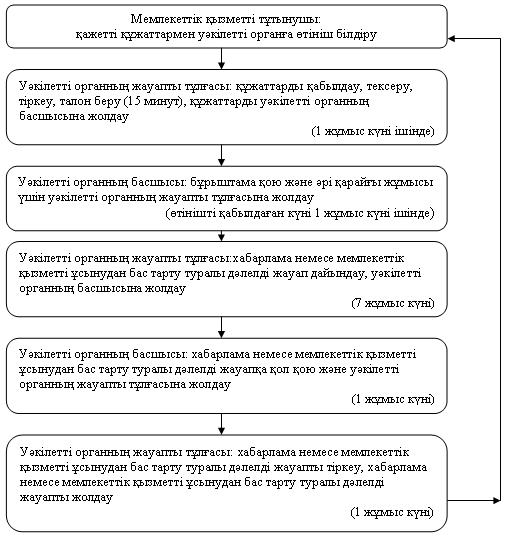 

      2) орталыққа өтініш білдірген кезде: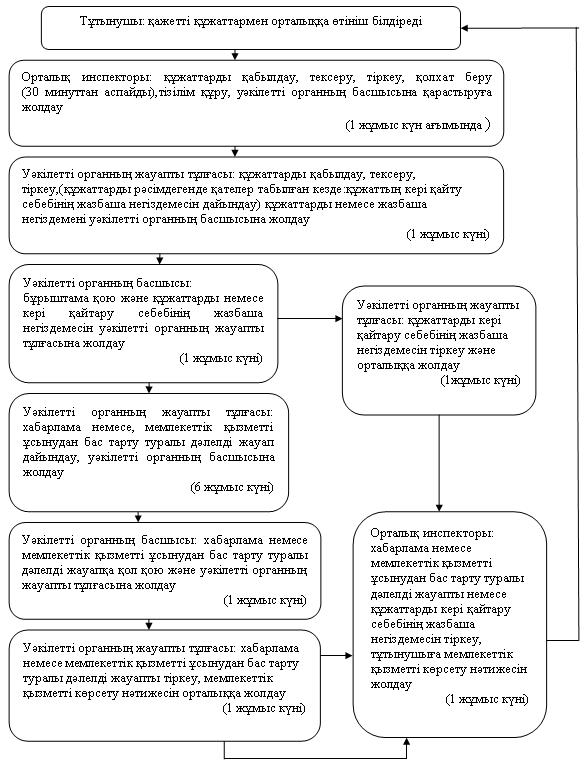 

Теміртау қаласы әкімдігінің

2013 жылғы 17 қаңтардағы

N 3/3 қаулысымен

бекітілген 

"Мемлекеттік атаулы әлеуметтік көмек тағайындау"

мемлекеттік қызмет регламенті 

1. Негізгі түсініктер

      1. Қолданылатын терминдер мен аббревиатуралар анықтамасы:

      1) ҚФБ - мемлекеттік қызмет көрсету үдерісіне қатысатын мүдделі органдардың жауапты тұлғалары - құрылымдық-функционалдық бірліктері, ақпараттық жүйелері немесе олардың қосалқы жүйелері;

      2) мемлекеттік атаулы әлеуметтік көмек (бұдан әрі - атаулы әлеуметтік көмек) - ағымдағы тоқсанға тағайындалатын, отбасының әрбір мүшесінің орташа табысы облыстарда, республикалық маңызы бар қалаларда, астанада белгіленген деңгейден кедейшілік шегінен төмен тұлғаларға және отбасыларға ақшалай төлем;

      3) уәкілетті орган - "Теміртау қаласының жұмыспен қамту және әлеуметтік бағдарламалар бөлімі" мемлекеттік мекемесі. 

2. Жалпы ережелер

      2. Осы "Мемлекеттік атаулы әлеуметтік көмек тағайындау" мемлекеттік қызмет регламенті (бұдан әрі - регламент) мемлекеттік атаулы әлеуметтік көмек тағайындау рәсімін айқындайды (бұдан әрі - мемлекеттік қызмет).



      3. Мемлекеттік қызмет "Теміртау қаласының жұмыспен қамту және әлеуметтік бағдарламалар бөлімі" мемлекеттік мекемесімен ұсынылады (бұдан - уәкілетті орган), (байланыс деректері осы регламенттегі 1-қосымшада көрсетілген).



      4. Көрсетілетін мемлекеттік қызметтің нысаны: автоматтандырылмаған.



      5. Мемлекеттік қызмет "Мемлекеттік атаулы әлеуметтік көмек туралы" 2001 жылғы 17 шілдедегі Қазақстан Республикасы Заңының 2-бабы 1-тармағының, Қазақстан Республикасы Үкіметінің 2001 жылғы 24 желтоқсандағы N 1685 қаулысымен бекітілген Мемлекеттік атаулы әлеуметтік көмек тағайындау және төлеу ережесінің 2-тарауының, "Мемлекеттік атаулы әлеуметтік көмек алуға үміткер адамның (отбасының) жиынтық табысын есептеудің ережесін бекіту туралы" Қазақстан Республикасы Еңбек және халықты әлеуметтік қорғау министрінің 2009 жылғы 28 шілдедегі N 237-ө бұйрығының және Қазақстан Республикасы Үкіметінің 2011 жылғы 7 сәуірдегі "Жергілікті атқарушы органдар көрсететін әлеуметтік қорғау саласындағы мемлекеттік қызметтердің стандарттарын бекіту туралы" N 394 қаулысының негізінде көрсетіледі.



      6. Көрсетілетін мемлекеттік қызметтің нәтижесі тұтынушыға мемлекеттік атаулы әлеуметтік көмекті тағайындау туралы хабарлама (бұдан әрі - хабарлама) не қызмет көрсетуден бас тарту туралы қағаз жеткізгіштегі дәлелді жауап болып табылады. 

3. Мемлекеттік қызмет көрсетудің тәртібіне талаптар

      7. Мемлекеттік қызмет жеке тұлғаларға: жан басына шаққандағы орташа табысы кедейлік шегінен аспайтын Қазақстан Республикасының азаматтарына, оралмандарға, босқындарға, Қазақстан Республикасында тұрақты тұратын шетелдіктерге және азаматтығы жоқ адамдарға (бұдан әрі - тұтынушыларға) көрсетіледі.



      8. Мемлекеттік қызметті көрсету мерзімдері:

      1) тұтынушы осы регламенттің 13-тармағында айқындалған қажетті құжаттарды тапсырған сәттен бастап мемлекеттік қызметті көрсету мерзімдері:

      уәкілетті органға - жеті жұмыс күні ішінде;

      2) тұтынушы өтініш берген күні сол жерде көрсетілетін мемлекеттік қызметті алғанға дейін кезекте күтудің ең жоғары шекті уақыты бір өтініш берушіге қызмет көрсетуге 15 минуттан есептегенде кезектегі адамдардың санына байланысты болады;

      3) тұтынушы өтініш берген күні сол жерде көрсетілетін мемлекеттік қызметті алушыға қызмет көрсетудің ең ұзақ шекті уақыты - 15 минуттан аспайды.



      9. Мемлекеттік қызмет тегін көрсетіледі.



      10. Уәкілетті органның жұмыс кестесі: демалыс (сенбі, жексенбі) және мереке күндерін қоспағанда, сағат 13.00-ден 14.00-ге дейін түскі үзіліспен сағат 09.00-ден 18.00-ге дейін.

      Қабылдау алдын ала жазылусыз және жеделдетіп қызмет көрсетусіз кезек күту тәртібімен жүзеге асырылады.



      11. Мемлекеттік қызмет алу үшін тұтынушыдан өтініш алған уақыттан бастап және мемлекеттік қызметтің нәтижесін берген уақытқа дейін мемлекеттік қызметті көрсету кезеңдері:

      1) тұтынушы осы регламенттің 13-тармағында айқындалған қажетті құжаттармен уәкілетті органға өтініш береді;

      2) уәкілетті органның басшылығы келіп түскен өтінішпен танысады және орындау үшін маманға жолдайды;

      3) уәкілетті органның маманы МАӘК тағайындау туралы хабарламаны немесе мемлекеттік қызметті көрсетуден бас тарту туралы қағаз нұсқадағы дәлелді жауапты тіркейді, тағайындайды және дайындайды, басшылықтың қолтаңбасын қойдырып, оны тұтынушыға жолдайды.



      12. Уәкілетті органда мемлекеттік қызметті көрсету үшін құжаттарды қабылдауды жүзеге асыратын тұлғалардың ең аз саны бір қызметкерді құрайды. 

4. Мемлекеттік қызмет көрсету үдерісіндегі іс-әрекеттер

(өзара әрекет) тәртібінің сипаттамасы

      13. Тұтынушы мемлекеттік қызметті алу үшін мынадай құжаттарды ұсынады:

      1) жеке басын куәландыратын құжаттың деректемелері көрсетілген белгіленген үлгідегі өтініш, әлеуметтік жеке кодтың нөмірі;

      2) белгіленген үлгідегі отбасы құрамы туралы мәліметтер;

      3) белгіленген үлгідегі отбасы мүшелері алған табыстары туралы мәліметтер;

      4) белгіленген үлгідегі жеке қосалқы шаруашылықтың болуы туралы мәліметтер;

      5) өтініш берушінің (отбасы мүшелерінің) тұрғылықты жері бойынша тіркелгенін растайтын құжаттың көшірмесі не мекенжай анықтамасы не селолық және/немесе ауылдық әкімдердің анықтамасы;

      6) жұмыспен қамтуға жәрдемдесудің белсенді шараларына қатысқан жағдайда әлеуметтік келісімшарттың көшірмесі.

      Атаулы әлеуметтік көмек алу құқығы тоқсан сайын табыс туралы құжаттарды берумен расталып отырады.



      14. Барлық қажетті құжаттарды тапсырғаннан кейін уәкілетті органда тұтынушыға мемлекеттік қызметке тұтынушыны тіркелген және алатын күні, құжаттарды қабылдаған адамның тегі мен аты - жөні көрсетілген талон беріледі.



      15. Мемлекеттік атаулы әлеуметтік көмекті тағайындау (тағайындаудан бас тарту) туралы хабарламаны жеткізу тұрғылықты жері бойынша уәкілетті органға тұтынушының өзі келгенде не пошталық хабарлама арқылы жүзеге асырылады.



      16. Мынадай:

      1) отбасының жан басына шаққандағы орташа табысы белгіленген кедейлік шегінен асатын жағдайда;

      2) мүгедектерді және стационарлық емделуде бір айдан астам уақыт кезеңінде болатын адамдарды, күндізгі оқу нысанында оқитын оқушыларды, студенттерді, тыңдаушыларды, курсанттар мен магистранттарды, сондай-ақ I және II топтардағы мүгедектерді, сексен жастан асқан адамдарды, жеті жасқа дейінгі балаларды бағып-күтумен айналысатын азаматтарды қоспағанда, жұмыспен қамту мәселелері жөніндегі уәкілетті органдарда тіркелмеген жұмыссыздарға және жұмыспен қамтуға жәрдемдесудің белсенді шараларына қатысудан жазбаша түрде бас тартқан Қазақстан Республикасының еңбекке жарамды азаматтарына;

      3) уәкілетті органдар ұсынған жұмысқа, оның ішінде әлеуметтік жұмыс орнына немесе қоғамдық жұмысқа орналастырудан, кәсіби даярлаудан, қайта даярлаудан, біліктілігін арттырудан дәлелсіз себептермен бас тартқан, осындай жұмыстарға қатысуды және оқуды өз бетінше тоқтатқан жұмыссыздарға мемлекеттік қызмет көрсетуден бас тартылады.

      Жұмыссыз адам жұмысқа, оның ішінде әлеуметтік жұмыс орнына немесе қоғамдық жұмысқа орналасқан, кәсіби даярлауға, қайта даярлауға, біліктілігін арттыруға жіберілген күннен бастап, ал Қазақстан Республикасының еңбекке жарамды азаматтары жұмыспен қамтуға жәрдемдесудің белсенді шараларына қатысқан күннен бастап атаулы әлеуметтік көмек қайта қалпына келтіріледі.

      Мемлекеттік қызмет көрсетуді тоқтата тұру үшін негіздемелер көзделмеген.



      17. Мемлекеттік қызметті көрсету үдерісінде келесі құрылымдық-функционалдық бірліктер (бұдан әрі - ҚФБ) қатысады:

      1) уәкілетті органның жауапты тұлғасы;

      2) уәкілетті органның басшысы.



      18. Әр әкімшілік әрекеттің орындалу мерзімін көрсете отырып, әр ҚФБ әкімшілік әрекеттерінің (рәсімдердің) реттілігі мен өзара әрекеттесуінің мәтіндік кестелік сипаттамасы осы регламентке 2-қосымшада келтірілген.



      19. Мемлекеттік қызметті көрсету үдерісінде ҚФБ және әкімшілік әрекеттердің логикалық реттілігі арасындағы өзара байланысты көрсететін сызба осы регламентке 3-қосымшада келтірілген. 

5. Мемлекеттік қызмет көрсететін лауазымды

тұлғалардың жауапкершілігі

      20. Мемлекеттік қызмет көрсетуге уәкілетті орган басшысы жауапты тұлға болып табылады (бұдан әрі - лауазымды тұлғалар).

      Лауазымды тұлғалар мемлекеттік қызметтің сапасына және белгіленген мерзімінде іске асырылуына Қазақстан Республикасының заңнамасына сәйкес жауапты болады.

"Мемлекеттік атаулы

әлеуметтік көмек тағайындау"

мемлекеттік қызмет регламентіне

1-қосымша 

"Мемлекеттік атаулы әлеуметтік көмек тағайындау" мемлекеттік

қызмет көрсету бойынша уәкілетті органның байланыс деректері

Мемлекеттік атаулы

әлеуметтік көмек тағайындау"

мемлекеттік қызмет регламентіне

2-қосымша 

Әр әкімшілік әрекеттің орындалу мерзімін көрсете отырып,

әр ҚФБ әкімшілік әрекеттерінің (рәсімдердің) реттілігі мен

өзара әрекеттесуінің мәтіндік кестелік сипаттамасы

      1) уәкілетті органға өтініш білдірген кезде:1 Кесте. ҚФБ әрекетінің сипаттамасы

"Мемлекеттік атаулы

әлеуметтік көмек тағайындау"

мемлекеттік қызмет регламентіне

3-қосымша 

Мемлекеттік қызметті көрсету үдерісінде ҚФБ және

әкімшілік әрекеттердің логикалық реттілігі арасындағы

өзара байланысты көрсететін сызбалар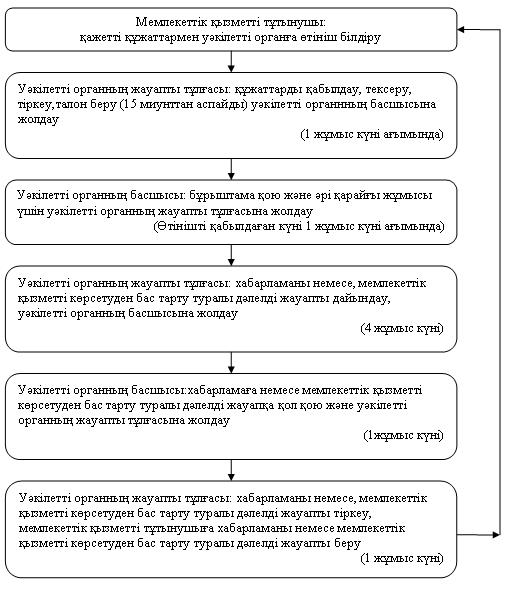 

Теміртау қаласы әкімдігінің

2013 жылғы 17 қаңтардағы

N 3/3 қаулысымен

бекітілген 

"Мүгедектерге кресло-арбаларды

беру үшін оларға құжаттарды ресімдеу"

мемлекеттік қызмет регламенті 

1. Негізгі түсініктер

      1. Қолданылатын терминдер мен аббревиатуралардың анықтамалары:

      1) ҚФБ - мемлекеттік қызмет көрсету үдерісіне қатысатын мүдделі органдардың жауапты тұлғалары - құрылымдық-функционалдық бірліктері, ақпараттық жүйелері немесе олардың қосалқы жүйелері;

      2) уәкілетті орган - "Теміртау қаласының жұмыспен қамту және әлеуметтік бағдарламалар бөлімі" мемлекеттік мекемесі. 

2. Жалпы ережелер

      2. Осы "Мүгедектерге кресло-арбалар беру үшін оларға құжаттарды рәсімдеу" мемлекеттік қызмет регламенті (бұдан әрі - регламент) мүгедектердің белсенді және баяу жүріп-тұруы үшін техникалық көмектің арнаулы түрін алуға құжаттарды ресімдеу рәсімін айқындайды (бұдан әрі - мемлекеттік қызмет).



      3. Мемлекеттік қызмет "Теміртау қаласының жұмыспен қамту және әлеуметтік бағдарламалар бөлімі" мемлекеттік мекемесімен көрсетіледі (бұдан әрі - уәкілетті орган (байланыс мәліметтері осы регламенттің 1-қосымшасында көрсетілген).



      4. Көрсетілетін мемлекеттік қызметтің нысаны: автоматтандырылмаған.



      5. Мемлекеттік қызмет "Қазақстан Республикасында мүгедектерді әлеуметтік қорғау туралы" Қазақстан Республикасының 2005 жылғы 13 сәуірдегі Заңының 22-бабы 1-тармағы, Қазақстан Республикасы Үкіметінің 2005 жылғы 20 шілдедегі N 754 қаулысымен бекітілген мүгедектерді арнаулы жүріп-тұру құралдарымен қамтамасыз ету ережесі, Қазақстан Республикасы Үкіметінің 2011 жылғы 7 сәуірдегі N 394 "Жергілікті атқарушы органдар көрсететін әлеуметтік қорғау саласындағы мемлекеттік қызметтердің стандарттарын бекіту туралы" қаулысы негізінде ұсынылады.



      6. Тұтынушы алатын көрсетілетін мемлекеттік қызметтің нәтижесі кресло-арба беру үшін құжаттарды ресімдеу туралы хабарлама (бұдан әрі - хабарлама) не мемлекеттік қызмет көрсетуден бас тарту туралы қағаз жеткізгіштегі дәлелді жауап болып табылады.

      Мүгедектердің өтініштері, Еңбек және халықты әлеуметтік қорғау министрлігі Бақылау және әлеуметтік қорғау комитетінің аумақтық бөлімшесі әзірлеген мүгедектерді оңалтудың жеке бағдарламасы негізінде облыстардың жұмыспен қамтуды үйлестіру және әлеуметтік бағдарламалар, республикалық маңызы бар қаланың, астананың жұмыспен қамту және әлеуметтік бағдарламалар басқармалары кресло-арбаға қажеттілікті, олардың тізбесі мен санын көрсете отырып айқындайды және Қазақстан Республикасының сатып алу туралы заңнамасына сәйкес оларды сатып алуды жүргізеді.

      Кресло-арбаларды беру мүгедектің тегі, аты, әкесінің аты, зейнеткерлік куәлігінің нөмірі, туған күні, тұрғылықты жері, алған кресло-арбаның атауы, алған күні, алудағы белгілер көрсетіле отырып, тізім бойынша қалалық, аудандық жұмыспен қамту және әлеуметтік бағдарламалар бөлімдерінде жүзеге асырылады. 

3. Мемлекеттік қызмет көрсету тәртібіне қойылатын талаптар

      7. Мемлекеттік қызмет жеке тұлғаларға: Қазақстан Республикасының азаматтарына, мүгедек болып табылатын Қазақстан Республикасының аумағында тұрақты тұратын шетелдіктер мен азаматтығы жоқ адамдарға (бұдан әрі – тұтынушылар) көрсетіледі.

      Жеке кәсіпкер - жұмыс беруші қызметін тоқтатқан немесе заңды тұлға таратылған жағдайда жұмыс берушінің кінәсінен еңбек жарақатынан немесе кәсіби науқастан болған көрсетіледі.



      8. Мемлекеттік қызмет көрсетудің мерзімдері:

      1) мемлекеттік қызмет көрсетудің мерзімдері тұтынушы осы регламенттің 13-тармағында айқындалған қажетті құжаттарды тапсырған кезден бастап - он жұмыс күні ішінде;

      2) тұтынушы өтініш білдірген күнгі көрсетілетін мемлекеттік қызметті алғанға дейінгі күтудің рұқсат етілген ең ұзақ уақыты бір тұтынушыға қызмет көрсетуге 15 минуттан есептегенде кезектегі адамдардың санына байланысты болады;

      3) тұтынушы өтініш білдірген күнгі орында мемлекеттік қызмет көрсетудің ең ұзақ рұқсат етілген көп шекті уақыты - 15 минуттан аспайды.



      9. Мемлекеттік қызмет тегін көрсетіледі.



      10. Уәкілетті органның жұмыс кестесі: демалыс (сенбі, жексенбі) және мереке күндерін қоспағанда, сағат 13.00-ден бастап 14.00-ге дейін түскі үзіліспен, күн сайын сағат 09.00-ден бастап сағат 18.00-ге дейін.

      Қабылдау алдын ала жазылусыз және жеделдетіп қызмет көрсетусіз кезек тәртібінде жүзеге асырылады.



      11. Тұтынушыдан өтініш алған сәттен бастап және мемлекеттік қызмет көрсету нәтижесін беру сәтіне дейін мемлекеттік қызметті көрсету кезеңдері:

      1) тұтынушы осы регламенттің 13-тармағында айқындалған қажетті құжаттармен уәкілетті органға өтініш береді;

      2) уәкілетті орган алынған құжаттарды тексеруді, тіркеуді жүзеге асырады, хабарламаны немесе мемлекеттік қызмет көрсетуден бас тарту туралы дәлелді жауапты дайындайды және мемлекеттік қызмет көрсету нәтижесін тұтынушыға жолдайды.



      12. Мемлекеттік қызмет ұсыну үшін құжаттар қабылдауды қамтамасыз ететін тұлғалардың ең аз саны бір қызметкерді құрайды. 

4. Мемлекеттік қызмет көрсету үрдісіндегі іс-әрекет

(өзара әрекет) тәртібінің сипаттамасы

      13. Тұтынушы мемлекеттік қызмет алу үшін келесі құжаттарды:

      1) жеке басын куәландыратын құжаттың деректемелерін көрсете отырып, белгіленген үлгідегі өтінішті, әлеуметтік жеке кодының нөмірін (жеке сәйкестендіру нөмірі болғанда);

      2) мүгедекті оңалтудың жеке бағдарламасын;

      3) жұмыс беруші - жеке кәсіпкер қызметін тоқтатқан немесе заңды тұлға таратылған жағдайда жұмыс берушінің кінәсінен еңбек жарақаты немесе кәсіптік ауру салдарынан мүгедектер болғандар үшін - жазатайым оқиға туралы актінің көшірмесін және жұмыс берушінің – жеке кәсіпкердің қызметінің тоқтатылуы немесе заңды тұлғаның таратылуы туралы құжатты ұсынады.

      Мүгедектің өзінің баруға мүмкіндігі болмаған жағдайда, нотариалды куәландыруды талап етпейтін сенім хат негізінде кресло-арба беруге өтініш жасауға басқа адамдарға уәкілеттік бере алады.



      14. Тұтынушы уәкілетті органда барлық қажетті құжаттарды тапсырғаннан кейін мемлекеттік қызметке тұтынушының тіркелген және алатын күні, құжаттарды қабылдаған адамның тегі мен аты-жөні көрсетілген талон беріледі.



      15. Кресло-арба алуға құжаттарды ресімдеу (ресімдеуден бас тарту) туралы хабарламаны беру және жеткізуді тұтынушының тұрғылықты жері бойынша уәкілетті органға тұтынушының өзі келгенде, сондай-ақ пошталық хабарлама арқылы жүзеге асырылады.



      16. Мемлекеттік қызмет көрсетуден мынадай негіздемелер бойынша:

      1) тұтынушының мүгедектердің кресло-арбалармен қамтамасыз етілуіне қарсы медициналық көрсетілімдері болғанда;

      2) аталған мемлекеттік қызмет көрсетуге қажетті құжаттардың біреуі болмаған, құжаттарды ресімдеуде қате анықталған кезде;

      3) ұсынылған мәліметтер мен құжаттар дұрыс болмаған негіздемелер бойынша бас тартылады.

      Мемлекеттік қызмет көрсетуді тоқтата тұру үшін негіздемелер жоқ.



      17. Мемлекеттік қызметті көрсету үдерісіне келесі құрылымдық-функционалдық бірліктер (бұдан әрі - ҚФБ) қатысады:

      1) уәкілетті органның басшысы;

      2) уәкілетті органның жауапты тұлғасы.



      18. Әр әкімшілік әрекеттерінің орындалу мерзімін көрсете отырып, әр ҚФБ әкімшілік әрекеттерінің (рәсімдердің) реттілігі мен өзара әрекеттесуінің мәтіндік кестелік сипаттамасы осы регламентке 2-қосымшада келтірілген.



      19. Мемлекеттік қызметті көрсету үдерісінде ҚФБ және әкімшілік әрекеттердің логикалық реттілігі арасындағы өзара байланысты көрсететін сызба осы регламентке 3-қосымшада келтірілген. 

5. Мемлекеттік қызметтерді көрсететін лауазымды

тұлғалардың жауапкершілігі

      20. Мемлекеттік қызмет көрсетуге уәкілетті орган басшысы жауапты тұлға болып табылады (бұдан әрі – лауазымды тұлға).

      Лауазымды тұлғалар мемлекеттік қызметтің сапасына және белгіленген мерзімінде іске асырылуына Қазақстан Республикасының заңнамасына сәйкес жауапты болады.

"Мүгедектерге кресло-арбалар беру

үшін оларға құжаттарды ресімдеу"

мемлекеттік қызмет регламентіне

1-қосымша 

"Мүгедектерге кресло-арбалар беру үшін оларға құжаттарды

ресімдеу" мемлекеттік қызмет көрсету бойынша уәкілетті

органның байланыс деректері

"Мүгедектерге кресло-арбалар беру

үшін оларға құжаттарды ресімдеу"

мемлекеттік қызмет регламентіне

2-қосымша 

Әр әкімшілік әрекеттерінің орындалу мерзімін көрсете отырып,

әр ҚФБ әкімшілік әрекеттерінің (рәсімдердің) реттілігі мен

өзара әрекеттесуінің мәтіндік кестелік сипаттамасы

      1 Кесте. ҚФБ әрекетін сипаттау

"Мүгедектерге кресло-арбалар беру

үшін оларға құжаттарды ресімдеу"

мемлекеттік қызмет регламентіне

3-қосымша 

Мемлекеттік қызметті көрсету үдерісінде ҚФБ және

әкімшілік әрекеттердің логикалық реттілігі арасындағы

өзара байланысты көрсететін сызба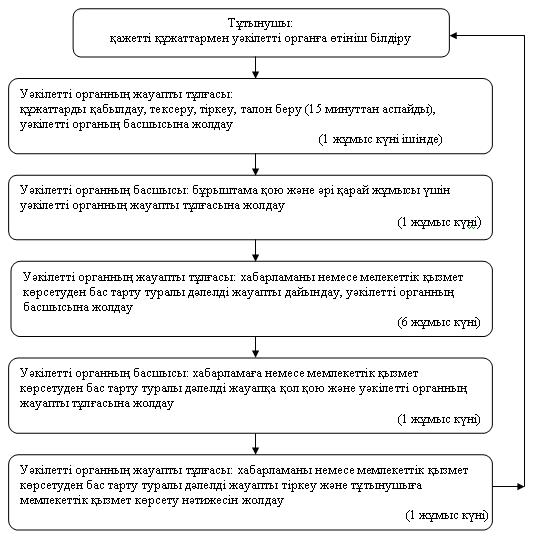 

Теміртау қаласы әкімдігінің

2013 жылғы 17 қаңтардағы

N 3/3 қаулысымен

бекітілген 

"Мүгедектерді санаторий-курорттық емдеумен

қамтамасыз ету үшін оларға құжаттарды ресімдеу"

мемлекеттік қызмет регламенті 

1. Негізгі түсініктер

      1. Қолданылатын терминдер мен аббревиатуралардың анықтамалары:

      1) ҚФБ - мемлекеттік қызмет көрсету үдерісіне қатысатын мүдделі органдардың жауапты тұлғалары - құрылымдық-функционалдық бірліктері, ақпараттық жүйелері немесе олардың қосалқы жүйелері;

      2) уәкілетті орган - "Теміртау қаласының жұмыспен қамту және әлеуметтік бағдарламалар бөлімі" мемлекеттік мекемесі. 

2. Жалпы ережелер

      2. Осы "Мүгедектерді санаторий-курорттық емдеумен қамтамасыз ету үшін оларға құжаттарды ресімдеу" мемлекеттік қызмет регламенті (бұдан әрі - регламент) санаторий-курорттық емделуге мемлекеттік қызмет көрсету үшін құжаттарды ресімдеу рәсімін айқындайды (бұдан әрі - мемлекеттік қызмет).



      3. Мемлекеттік қызмет "Теміртау қаласының жұмыспен қамту және әлеуметтік бағдарламалар бөлімі" мемлекеттік мекемесімен ұсынылады (бұдан әрі - уәкілетті орган), (байланыс мәліметтері осы регламенттің 1-қосымшасында көрсетілген).



      4. Көрсетілетін мемлекеттік қызметтің нысаны: автоматтандырылмаған.



      5. Мемлекеттік қызмет "Қазақстан Республикасында мүгедектерді әлеуметтік қорғау туралы" Қазақстан Республикасының 2005 жылғы 13 сәуірдегі Заңының 20-бабы 3-тармағы, Қазақстан Республикасы Үкіметінің 2005 жылғы 20 шілдедегі N 754 қаулысымен бекітілген мүгедектерге және мүгедек балаларға санаторий-курорттық емделуді ұсыну ережесі, Қазақстан Республикасы Үкіметінің "Жергілікті атқарушы органдар көрсететін әлеуметтік қорғау саласындағы мемлекеттік қызметтердің стандарттарын бекіту туралы" N 394 қаулысы негізінде ұсынылады.



      6. Көрсетілетін мемлекеттік қызметтің нәтижесі тұтынушыға санаторийлік-курорттық емдеумен қамтамасыз ету үшін құжаттарын рәсімдеу туралы хабарлама (бұдан әрі - хабарлама), не қызмет көрсетуден бас тарту туралы уәжделген қағаз жеткізгіштегі жауап болып табылады. 

3. Мемлекеттік қызмет көрсету тәртібіне қойылатын талаптар

      7. Мемлекеттік қызмет жеке тұлғаларға: мүгедек және мүгедек бала болып табылатын Қазақстан Республикасының азаматтарына, Қазақстан Республикасының аумағында тұрақты тұратын шетелдіктер мен азаматтығы жоқ адамдарға (бұдан әрі - тұтынушылар) көрсетіледі.



      8. Мемлекеттік қызмет көрсету мерзімдері:

      1) мемлекеттік қызмет көрсетудің мерзімдері тұтынушы осы регламенттің 13-тармағында айқындалған қажетті құжаттарды тапсырған сәттен бастап - он жұмыс күні ішінде;

      2) тұтынушы өтініш берген күні сол жерде көрсетілетін мемлекеттік қызметті алуға дейін күтудің рұқсат берілген ең көп уақыты бір тұтынушыға қызмет көрсетуге 15 минуттан есептегенде кезектегі адамдардың санына байланысты болады;

      3) тұтынушы өтініш берген күні сол жерде көрсетілетін мемлекеттік қызмет көрсетудің рұқсат берілген ең көп уақыты 15 минуттан аспайды.



      9. Мемлекеттік қызмет тегін көрсетіледі.



      10.Уәкілетті органның жұмыс кестесі: демалыс (сенбі, жексенбі) және мереке күндерін қоспағанда басқа 13.00-ден 14.00-ге дейінгі түскі үзіліспен күн сайын 09.00-ден бастап 18.00-ге дейін.

      Қабылдау алдын ала жазылусыз және жеделдетіп қызмет көрсетусіз кезек күту тәртібінде жүзеге асырылады.



      11. Тұтынушыдан өтініш алған сәттен бастап және мемлекеттік қызмет көрсету нәтижесін беру сәтіне дейін мемлекеттік қызметті көрсету кезеңдері:

      1) тұтынушы осы регламенттің 13-тармағында айқындалған қажетті құжаттармен уәкілетті органға өтініш береді;

      2) уәкілетті орган алынған құжаттарды тексеруді, тіркеуді жүзеге асырады, хабарламаны немесе мемлекеттік қызметтен бас тарту туралы дәлелді жауапты дайындайды және мемлекеттік қызмет көрсету нәтижесін тұтынушыға жолдайды.



      12. Мемлекеттік қызмет ұсыну үшін құжаттар қабылдауды қамтамасыз ететін тұлғалардың ең аз саны бір қызметкерді құрайды. 

4. Мемлекеттік қызмет көрсету үрдісіндегі іс-әрекет

(өзара әрекет) тәртібінің сипаттамасы

      13. Тұтынушы мемлекеттік қызмет алу үшін мынадай құжаттарды:

      1) жеке басын куәландыратын реквизиті көрсетілген бекітілген үлгі бойынша өтініш, әлеуметтік жеке кодының нөмірін (болса, жеке сәйкестендіру нөмірін);

      2) тұтынушының жеке басын куәландыратын құжаттың көшірмесін;

      3) мүгедек балалар үшін – баланың туу туралы куәлігінің көшірмесін және оның заңды өкілінің жеке басын куәландыратын құжаттың көшірмесін;

      4) денсаулық сақтау ұйымы берген санаторлық-курорттық картасының көшірмесін;

      5) тұрғылықты тұратын жері бойынша тіркелгенін растайтын құжатты (мекенжай анықтамасы не селолық және/немесе ауылдық әкімдердің);

      6) мүгедектігі туралы анықтамадан үзінді көшірме және мүгедекті оңалтудың жеке бағдарламасынан үзінді көшірме;

      7) мүгедектің жазбаша келісімімен басқа адам өтініш беретін кезде – оның жеке басын растайтын құжаттың көшірмесі.

      Құжаттардың көшірмелерін мен салыстырып тексеру үшін түпнұсқалары беріледі, кейін құжаттардың түпнұсқалары тұтынушыға қайтарылады.



      14. Тұтынушы қажетті құжаттардың барлығын уәкілетті органға тапсырғаннан кейін тіркелген және тұтынушының мемлекеттік қызметті алатын күні, құжаттарды қабылдап алған адамның тегі мен аты-жөні көрсетілген талон беріледі.



      15. Санаторийлік-курорттық емделумен қамтамасыз ету үшін құжаттарды ресімдеу (ресімдеуден бас тарту) туралы хабарламаны беру және жеткізу тұрғылықты жері бойынша уәкілетті органға тұтынушының өзі келгенде, сондай-ақ пошталық хабарлама арқылы жүзеге.



      16. Мемлекеттік қызмет көрсетуден келесі негіздемелер бойынша бас тартылады:

      1) тұтынушыға санаторийлік–курорттық емдеумен қамтамасыз етуге қарсы медициналық көрсетілімдер болған;

      2) аталған мемлекеттік қызметті көрсету үшін талап етілетін құжаттардың біреуі болмаған, құжаттарды ресімдеуде қателіктер табылған;

      3) ұсынылған мәліметтер мен құжаттар дұрыс болмаған негіздемелер бойынша бас тартылады.

      Мемлекеттік қызмет көрсетуді тоқтата тұру үшін негіздемелер жоқ.



      17. Мемлекеттік қызметті көрсету үдерісінде келесі құрылымдық-функционалдық бірліктер (бұдан әрі - ҚФБ) қатысады:

      1) уәкілетті органның басшысы;

      2) уәкілетті органның жауапты тұлғасы.



      18. Әр әкімшілік әрекеттерінің орындалу мерзімін көрсете отырып, әр ҚФБ әкімшілік әрекеттерінің (рәсімдердің) реттілігі мен өзара әрекеттесуінің мәтіндік кестелік сипаттамасы осы регламентке 2-қосымшада келтірілген.



      19. Мемлекеттік қызметті көрсету үдерісінде ҚФБ және әкімшілік әрекеттердің логикалық реттілігі арасындағы өзара байланысты көрсететін сызба осы регламентке 3-қосымшада келтірілген. 

5. Мемлекеттік қызметтерді көрсететін лауазымды

тұлғалардың жауапкершілігі

      20. Мемлекеттік қызмет көрсетуге уәкілетті орган басшысы жауапты тұлға болып табылады (бұдан әрі - лауазымды тұлға).

      Лауазымды тұлғалар мемлекеттік қызметтің сапасына және белгіленген мерзімінде іске асырылуына Қазақстан Республикасының заңнамасына сәйкес жауапты болады.

"Мүгедектерді санаторий-курорттық

емдеумен қамтамасыз ету үшін

оларға құжаттарды ресімдеу"

мемлекеттік қызмет регламентіне

1-қосымша 

"Мүгедектерді санаторий-курорттық емдеумен қамтамасыз

ету үшін оларға құжаттарды ресімдеу" мемлекеттік қызмет

көрсету бойынша уәкілетті органның байланыс деректері

"Мүгедектерді санаторий-курорттық

емдеумен қамтамасыз ету үшін

оларға құжаттарды ресімдеу"

мемлекеттік қызмет регламентіне

2-қосымша 

Әр әкімшілік әрекеттерінің орындалу мерзімін көрсете отырып,

әр ҚФБ әкімшілік әрекеттерінің (рәсімдердің) реттілігі мен

өзара әрекеттесуінің мәтіндік кестелік сипаттамасы

      1 Кесте. ҚФБ әрекетін сипаттау

"Мүгедектерді санаторий-курорттық

емдеумен қамтамасыз ету үшін

оларға құжаттарды ресімдеу"

мемлекеттік қызмет регламентіне

3-қосымша 

Мемлекеттік қызметті көрсету үдерісінде ҚФБ және

әкімшілік әрекеттердің логикалық реттілігі арасындағы

өзара байланысты көрсететін сызба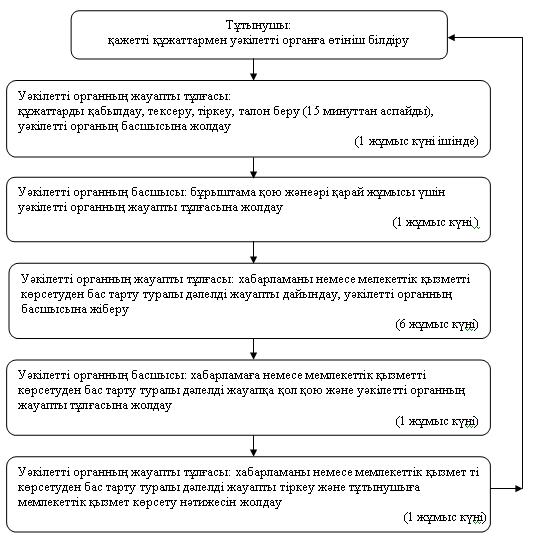 

Теміртау қаласы әкімдігінің

2013 жылғы 17 қаңтардағы

N 3/3 қаулысымен

бекітілген 

"Қозғалуға қиындығы бар бірінші топтағы мүгедектерге

жекекөмекшінің және есту бойынша мүгедектерге қолмен

көрсететін тіл маманының қызметтерін ұсыну

үшін мүгедектерге құжаттарды ресімдеу"

мемлекеттік қызмет регламенті 

1. Негізгі түсініктер

      1. Қолданылатын терминдер мен аббревиатуралардың анықтамалары:

      1) ҚФБ - мемлекеттік қызмет көрсету үдерісіне қатысатын мүдделі органдардың жауапты тұлғалары - құрылымдық-функционалдық бірліктері, ақпараттық жүйелері немесе олардың қосалқы жүйелері;

      2) уәкілетті орган - "Теміртау қаласының жұмыспен қамту және әлеуметтік бағдарламалар бөлімі" мемлекеттік мекемесі. 

2. Жалпы ережелер

      2. Осы "Қозғалуға қиындығы бар бірінші топтағы мүгедектерге жеке көмекшінің және есту бойынша мүгедектерге қолмен көрсететін тіл маманының қызметтерін ұсыну үшін мүгедектерге құжаттарды ресімдеу" мемлекеттік қызмет регламенті (бұдан әрі - регламент) қозғалуға қиындығы бар бірінші топтағы мүгедектерге жеке көмекшінің және есту бойынша мүгедектерге қолмен көрсететін тіл маманының қызметтерін ұсыну үшін мүгедектерге құжаттарды ресімдеу рәсімін айқындайды (бұдан әрі - мемлекеттік қызмет).



      3. Мемлекеттік қызмет "Теміртау қаласының жұмыспен қамту және әлеуметтік бағдарламалар бөлімі" мемлекеттік мекемесімен көрсетіледі (бұдан әрі - уәкілетті орган), (байланыс деректері осы регламенттің 1-қосымшасында көрсетілген).



      4. Көрсетілетін мемлекеттік қызметтің нысаны: автоматтандырылмаған.



      5. Мемлекеттік қызмет "Қазақстан Республикасында мүгедектерді әлеуметтік қорғау туралы" Қазақстан Республикасының 2005 жылғы 13 сәуірдегі Заңы 21-бабының 1-тармағының 4) тармақшасы, Қазақстан Республикасы Үкіметінің 2005 жылғы 20 шілдедегі N 754 қаулысымен бекітілген жеке оңалту бағдарламасына сәйкес жүріп-тұруы қиын бірінші топтағы мүгедектер үшін жеке көмекшінің және естімейтіндігі бойынша мүгедектер үшін жылына отыз сағат ымдау тілі маманының әлеуметтік қызметтерін көрсету ережесі, Қазақстан Республикасы Үкіметінің 2011 жылғы 7 сәуірдегі "Жергілікті атқарушы органдар көрсететін әлеуметтік қорғау саласындағы мемлекеттік қызметтердің стандарттарын бекіту туралы" N 394 қаулысы негізінде ұсынылады.



      6. Көрсетілетін мемлекеттік қызметтің тұтынушы алатын нәтижесі, жүріп-тұруы қиын бірінші топтағы мүгедектерге жеке көмекшінің қызметін және естімейтіндігі бойынша мүгедектерге ымдау тілі маманының қызметін беру үшін мүгедектердің құжаттарын ресімдеу туралы хабарлама (бұдан әрі - хабарлама) не қағаз жеткізгіштегі қызмет көрсетуден бас тарту туралы уәжделген жауап болып табылады. 

3. Мемлекеттік қызмет көрсету тәртібіне қойылатын талаптар

      7. Мемлекеттік қызмет жеке тұлғаларға: Қазақстан Республикасының азаматтарына, Қазақстан Республикасының аумағында тұрақты тұратын шетелдіктер мен азаматтығы жоқ адамдарға (бұдан әрі - тұтынушылар):

      1) жүріп-тұруы қиын бірінші топтағы мүгедектерге жеке көмекшінің әлеуметтік қызметін ұсынуға медициналық көрсетілімдердің негізінде;

      2) естімейтіндігі бойынша мүгедектерге ымдау тілі маманының әлеуметтік қызметін ұсынуға медициналық көрсетілімдердің негізінде көрсетіледі.



      8. Мемлекеттік қызмет көрсету мерзімдері:

      1) мемлекеттік қызмет көрсету мерзімдері тұтынушы осы регламенттің осы регламенттің 13-тармағында айқындалған құжаттарды тапсырған сәттен бастап – он жұмыс күні ішінде;

      2) тұтынушы өтініш берген күні сол жерде көрсетілетін мемлекеттік қызмет алуға дейін күтудің рұқсат берілген ең көп уақыты бір тұтынушыға қызмет көрсетуге 15 минуттан есептегенде кезектегі адамдардың санына байланысты болады;

      3) тұтынушы өтініш берген күні сол жерде көрсетілетін мемлекеттік қызмет көрсетудің рұқсат берілген ең көп уақыты - 15 минуттан аспайды.



      9. Мемлекеттік қызмет тегін көрсетіледі.



      10. Уәкілетті органның жұмыс кестесі: демалыс (сенбі, жексенбі) және мереке күндерін қоспағанда, 13.00-ден 14.00-ге дейінгі түскі үзіліспен күн сайын 09.00-ден бастап 18.00-ге дейін.

      Қабылдау алдын ала жазылусыз және жеделдетіп қызмет көрсетусіз кезек күту тәртібімен жүзеге асырылады.



      11. Тұтынушыдан өтініш алған сәттен бастап және мемлекеттік қызмет көрсету нәтижесін беру сәтіне дейін мемлекеттік қызметті көрсету кезеңдері:

      1) мемлекеттік қызметті тұтынушы осы регламенттің 13-тармағында белгіленген қажетті құжаттар және уәкілетті органға өтініш білдіреді;

      2) уәкілетті орган алынған құжаттарды тексеруді, тіркеуді, хабарлама немесе мемлекеттік қызметтен бас тарту туралы дәлелді жауап дайындайды және мемлекеттік қызмет көрсету нәтижесін тұтынушыға беруді қамтамасыз етеді.



      12. Мемлекеттік қызмет ұсыну үшін құжаттар қабылдауды қамтамасыз ететін тұлғалардың ең аз саны уәкілетті органда бір қызметкерді құрайды. 

4. Мемлекеттік қызмет көрсету үдерісіндегі іс-әрекеттер

(өзара әрекет) тәртібін сипаттау

      13. Тұтынушылар мемлекеттік қызмет алу үшін келесі құжаттарды ұсынады:

      1) жеке басын куәландыратын құжаттың деректемелерін, әлеуметтік жеке кодының нөмірін (болса жеке сәйкестендіру нөмірін) көрсете отырып белгіленген үлгідегі өтінішті;

      2) мүгедектің жеке оңалту бағдарламасынан үзінді көшірмені;

      3) тұтынушының жеке басын куәландыратын құжатты көшірмесі;

      4) мүгедектігі туралы анықтаманы ұсынады.

      Құжаттардың көшірмелері мен салыстырып тексеру үшін түпнұсқалары беріледі, кейін құжаттардың түпнұсқалары тұтынушыға қайтарылады.

      Өзінің келуге мүмкіндігі болмаған жағдайда мүгедек жеке көмекшінің қызметін, ымдау тілі маманының әлеуметтік қызметін беру туралы өтінішпен баруға нотариалдық куәландыруды талап етпейтін сенім хат негізінде басқа адамдарға уәкілеттік бере алады.



      14. Тұтынушы қажетті құжаттардың барлығын уәкілетті органға тапсырғаннан кейін тіркелген және тұтынушының мемлекеттік қызметті алатын күні, құжаттарды қабылдап алған адамның тегі мен аты-жөні көрсетілген талон беріледі.



      15. Жүріп-тұруы қиын бірінші топтағы мүгедектерге жеке көмекшінің қызметін және естімейтіндігі бойынша мүгедектерге ымдау тілі маманының қызметтерін беру үшін құжаттарды ресімдеу (ресімдеуден бас тарту) туралы хабарламаны беру және жеткізу тұрғылықты жері бойынша уәкілетті органға тұтынушының өзі келгенде, сондай-ақ пошталық хабарлама арқылы жүзеге асырылады.



      16. Мемлекеттік қызмет көрсетуден келесі негіздемелер бойынша бас тартылады:

      1) тұтынушының бойында жүріп-тұруы қиын бірінші топтағы мүгедектерге жеке көмекшінің қызметін және естімейтіндігі бойынша мүгедектерге ымдау тілі маманының қызметін беруге қарсы медициналық көрсетілімдер болған;

      2) аталған мемлекеттік қызметті көрсету үшін талап етілетін құжаттардың біреуі болмаған, құжаттарды ресімдеуде қателіктер табылған;

      3) ұсынылған мәліметтер мен құжаттар дұрыс болмаған негіздемелер бойынша бас тартылады.

      Мемлекеттік қызмет ұсынуды көрсетуді тоқтата тұру негіздемелер жоқ.



      17. Мемлекеттік қызметті көрсету үдерісінде келесі құрылымдық-функционалдық бірліктер (бұдан әрі - ҚФБ) қатысады:

      1) уәкілетті органның басшысы;

      2) уәкілетті органның жауапты тұлғасы.



      18. Әр әкімшілік әрекеттің орындалу мерзімін көрсете отырып, әр ҚФБ әкімшілік әрекеттерінің (рәсімдердің) реттілігі мен өзара әрекеттісуінің мәтіндік кестелік сипаттамасы осы регламентке 2-қосымшада келтірілген.



      19. Мемлекеттік қызметті көрсету үрдісінде ҚФБ және әкімшілік әрекеттердің логикалық реттілігі арасындағы өзара байланысты көрсететін сызба осы осы регламентке 3-қосымшада келтірілген. 

5. Мемлекеттік қызметтерді көрсететін лауазымдық

тұлғалардың жауапкершілігі

      20. Мемлекеттік қызмет көрсетуге уәкілетті орган басшысы мен орталық басшысы жауапты тұлға болып табылады (бұдан әрі - лауазымды тұлғалар).

      Лауазымды тұлғалар мемлекеттік қызметті көрсету сапасына және белгіленген мерзімінде жүзеге асырылуына Қазақстан Республикасының заңнамасына сәйкес жауапты болады.

"Қозғалуға қиындығы бар бірінші

топтағы мүгедектерге жеке көмекшінің

және есту бойынша мүгедектерге қолмен

көрсететін тіл маманының қызметтерін ұсыну

үшін мүгедектерге құжаттарды ресімдеу"

мемлекеттік қызмет регламентіне

1-қосымша 

"Қозғалуға қиындығы бар бірінші топтағы мүгедектерге

жеке көмекшінің және есту бойынша мүгедектерге қолмен

көрсететін тіл маманының қызметтерін ұсыну үшін мүгедектерге

құжаттарды ресімдеу" мемлекеттік қызмет көрсету бойынша

уәкілетті органның байланыс деректері

"Қозғалуға қиындығы бар бірінші

топтағы мүгедектерге жеке көмекшінің

және есту бойынша мүгедектерге қолмен

көрсететін тіл маманының қызметтерін ұсыну

үшін мүгедектерге құжаттарды ресімдеу"

мемлекеттік қызмет регламентіне

2-қосымша 

Әр әкімшілік әрекеттің орындалу мерзімін көрсете отырып,

әр ҚФБ әкімшілік әрекеттерінің (рәсімдердің) реттілігі мен

өзара әрекеттісуінің мәтіндік кестелік сипаттамасы

      1 Кесте. ҚФБ әрекетін сипаттау

"Қозғалуға қиындығы бар бірінші

топтағы мүгедектерге жеке көмекшінің

және есту бойынша мүгедектерге қолмен

көрсететін тіл маманының қызметтерін ұсыну

үшін мүгедектерге құжаттарды ресімдеу"

мемлекеттік қызмет регламентіне

3-қосымша 

Мемлекеттік қызметті көрсету үрдісінде ҚФБ және мемлекеттік

қызмет көрсету үрдісіндегі әкімшілік әрекеттің логикалық

реттілігі арасындағы өзара байланысты көрсететін сызба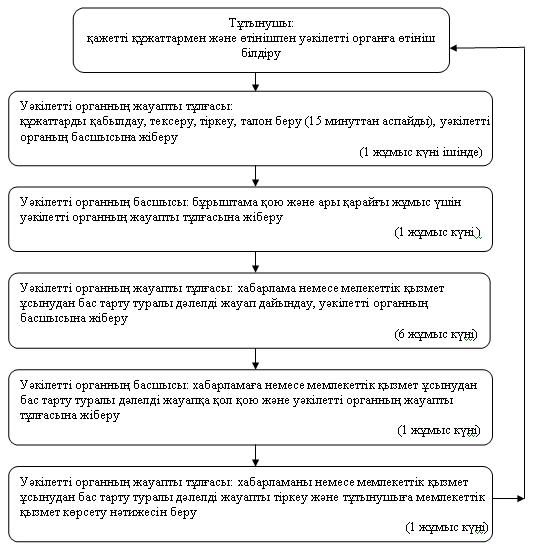 

Теміртау қаласы әкімдігінің

2013 жылғы 17 қаңтардағы

N 3/3 қаулысымен

бекітілген 

"Жергілікті өкілді органдардың шешімдері

бойынша мұқтаж азаматтардың жекелеген санаттарына

әлеуметтік көмек тағайындау және төлеу"

мемлекеттік қызмет регламенті 

1. Негізгі түсініктер

      1. Қолданылатын терминдер мен аббревиатуралардың анықтамалары:

      1) ҚФБ - мемлекеттік қызмет көрсету үдерісіне қатысатын мүдделі органдардың жауапты тұлғалары - құрылымдық-функционалдық бірліктері, ақпараттық жүйелер немесе олардың қосалқы жүйелері;

      2) уәкілетті орган - "Теміртау қаласының жұмыспен қамту және әлеуметтік бағдарламалар бөлімі" мемлекеттік мекемесі. 

2. Жалпы ережелер

      2. Осы "Жергілікті өкілді органдардың шешімдері бойынша мұқтаж азаматтардың жекелеген санаттарына әлеуметтік көмек тағайындау және төлеу" мемлекеттік қызмет регламенті (бұдан әрі - регламент) жергілікті өкілді органдардың шешімдері бойынша мұқтаж азаматтардың жекелеген санаттарына әлеуметтік көмек тағайындау және төлеу рәсімін айқындайды (бұдан әрі - мемлекеттік қызмет).



      3. Мемлекеттік қызмет "Теміртау қаласының жұмыспен қамту және әлеуметтік бағдарламалар бөлімі" мемлекеттік мекемесімен көрсетіледі (бұдан әрі - уәкілетті орган), (байланыс деректері осы регламенттің 1-қосымшасында көрсетілген).



      4. Көрсетілетін мемлекеттік қызметтің нысаны: автоматтандырылмаған.



      5. Мемлекеттік қызмет "Қазақстан Республикасында жергілікті мемлекеттік басқару және өзін-өзі басқару туралы" 2001 жылғы 23 қаңтардағы Қазақстан Республикасы Заңының 6-бабының 1-тармағы 1) тармақшасының, Қазақстан Республикасы Үкіметінің 2011 жылғы 7 сәуірдегі "Жергілікті атқарушы органдар көрсететін әлеуметтік қорғау саласындағы мемлекеттік қызметтердің стандарттарын бекіту туралы" N 394 қаулысының және Теміртау қалалық мәслихатының 2009 жылғы 22 желтоқсандағы 21 сессиясының "Жергілікті өкілді органдардың шешімдері бойынша мұқтаж азаматтардың жекелеген санаттарына әлеуметтік көмекті ұсыну туралы" N 365 шешімінің негізінде көрсетіледі.



      6. Көрсетілетін мемлекеттік қызметтің нәтижесі әлеуметтік көмек тағайындау туралы хабарлама (бұдан әрі - хабарлама) не мемлекеттік қызмет көрсетуден бас тарту туралы қағаз жеткізгіштегі дәлелді жауап болып табылады. 

3. Мемлекеттік қызмет көрсетудің тәртібіне талаптар

      7. Мемлекеттік қызмет көрсету үшін жеке тұлғалардың санаттары жергілікті өкілді органдардың (мәслихаттардың) шешімі бойынша айқындалады.



      8. Мемлекеттік қызмет көрсету мерзімдері:

      1) уәкілетті органда мемлекеттік қызмет көрсету мерзімдері тұтынушы осы регламенттің 13-тармағында анықталған қажетті құжаттарды тапсырған сәттен бастап - он бес күнтізбелік күн ішінде;

      2) тұтынушы өтініш берген күні сол жерде көрсетілетін мемлекеттік қызметті алуға дейін күтудің жол берілетін ең көп уақыты (талон алғанға дейін) - 30 минуттан аспайды;

      3) тұтынушыға өтініш берген күні сол жерде көрсетілетін мемлекеттік қызметті тұтынушыға қызмет көрсетудің жол берілетін ең көп уақыты - 15 минуттан аспайды.



      9. Мемлекеттік қызмет тегін көрсетіледі.



      10. Уәкілетті органның жұмыс кестесі: демалыс (сенбі, жексенбі) және мереке күндерін қоспағанда, сағат 13.00-ден 14.00-ге дейін түскі үзіліспен күн сайын сағат 09.00-ден 18.00-ге дейін. Қабылдау алдын ала жазылусыз және жедел қызмет көрсетусіз кезек тәртібінде жүзеге асырылады.



      11. Тұтынушыдан өтініш алған сәттен бастап және мемлекеттік қызмет көрсету нәтижесін беру сәтіне дейін мемлекеттік қызметті көрсету кезеңдері:

      1) тұтынушы уәкілетті органға осы регламенттің 13-тармағында айқындалған қажетті құжаттармен бірге өтінішті береді;

      2) уәкілетті орган құжаттарды қарастыруды, тіркеуді жүзеге асырады, хабарламаны немесе мемлекеттік қызметті көрсетуден бас тарту туралы дәлелді жауапты дайындайды және мемлекеттік қызметті тұтынушыға мемлекеттік қызмет көрсету нәтижесін береді.



      12. Уәкілетті органда мемлекеттік қызметті көрсету үшін құжаттарды қабылдауды жүзеге асыратын тұлғалардың ең аз саны бір қызметкерді құрайды. 

4. Мемлекеттік қызмет көрсету барысындағы іс-әрекеттер

(өзара әрекет) тәртібінің сипаттамасы

      13. Мемлекеттік қызметті алуға қажетті нақты құжаттардың тізбесі жергілікті өкілді органдардың (мәслихаттардың) шешімдерінде айқындалады.



      14. Мемлекеттік қызмет тұтынушыға қажетті құжаттарды ұсына отырып еркін нысанда жазылған жазбаша өтініші бойынша көрсетіледі.



      15. Барлық қажетті құжаттарды тапсырғаннан кейін тұтынушыға уәкілетті органда - тұтынушыны тіркеу және оның мемлекеттік қызметті алу күні, құжаттарды қабылдаған жауапты адамның тегі мен аты-жөні көрсетілген талон беріледі.



      16. Әлеуметтік көмек тағайындау (тағайындаудан бас тарту) туралы хабарлама беру уәкілетті органға жеке өтініш не пошталық хабарлама арқылы жүзеге асырылады.



      17. Тұтынушының құжаттарды тапсыру кезінде толық емес және (немесе) жалған мәліметтер ұсынуы мемлекеттік қызмет көрсетуден бас тарту (тоқтата тұру) үшін негіз болып табылады.



      18. Мемлекеттік қызметті көрсету үдерісінде келесі құрылымдық-функционалдық бірліктер (бұдан әрі - ҚФБ) қатысады:

      1) уәкілетті органның басшысы;

      2) уәкілетті органның жауапты тұлғасы.



      19. Әр әкімшілік әрекеттің орындалу мерзімін көрсете отырып, әр ҚФБ әкімшілік әрекеттерінің (рәсімдердің) реттілігі мен өзара әрекеттесуінің мәтіндік кестелік сипаттамасы осы регламентке 2-қосымшада келтірілген.



      20. Мемлекеттік қызметті көрсету үдерісінде ҚФБ және әкімшілік әрекеттердің логикалық реттілігі арасындағы өзара байланысты көрсететін сызба осы регламентке 3-қосымшада келтірілген. 

5. Мемлекеттік қызмет көрсететін лауазымды

тұлғалардың жауапкершілігі

      21. Мемлекеттік қызмет көрсетуге уәкілетті орган басшысы жауапты тұлға болып табылады (бұдан әрі - лауазымды тұлға).

      Лауазымды тұлғалар мемлекеттік қызметтің сапасына және белгіленген мерзімінде іске асырылуына Қазақстан Республикасының заңнамасына сәйкес жауапты болады.

"Жергілікті өкілетті органдардың

шешімдері бойынша мұқтаж азаматтардың

жекелеген санаттарына әлеуметтік

көмек тағайындау және төлеу"

мемлекеттік қызмет регламентіне

1-қосымша 

"Жергілікті өкілді органдардың шешімдері бойынша

мұқтаж азаматтардың жекелеген санаттарына әлеуметтік

көмек тағайындау және төлеу" мемлекеттік қызметін ұсыну

бойынша уәкілетті органның байланыс деректері

"Жергілікті өкілетті органдардың

шешімдері бойынша мұқтаж азаматтардың

жекелеген санаттарына әлеуметтік

көмек тағайындау және төлеу"

мемлекеттік қызмет регламентіне

2-қосымша 

Әр әкімшілік әрекеттің орындалу мерзімін көрсете отырып,

әр ҚФБ әкімшілік әрекеттерінің (рәсімдердің) реттілігі мен

өзара әрекеттесуінің мәтіндік кестелік сипаттамасы

      1 Кесте. ҚФБ әрекетінің сипаттамасы

"Жергілікті өкілетті органдардың

шешімдері бойынша мұқтаж азаматтардың

жекелеген санаттарына әлеуметтік

көмек тағайындау және төлеу"

мемлекеттік қызмет регламентіне

3-қосымша 

Мемлекеттік қызметті көрсету үдерісінде ҚФБ және әкімшілік

әрекеттердің логикалық реттілігі арасындағы өзара байланысты

көрсететін сызба (негізгі процесс)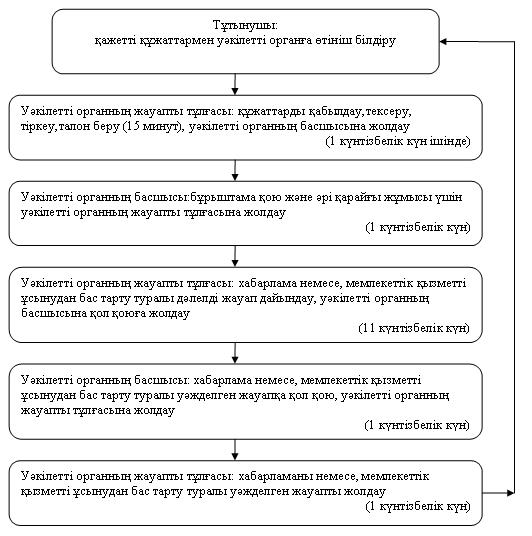 

Теміртау қаласы әкімдігінің

2013 жылғы 17 қаңтардағы

N 3/3 қаулысымен

бекітілген 

"Үйде оқитын және тәрбиеленетін мүгедек балаларды

материалдық қамтамасыз ету үшін құжаттарды ресімдеу"

мемлекеттік қызмет регламенті 

1. Негізгі түсініктер

      1. Қолданылатын терминдер мен аббревиатуралардың анықтамалары:

      1) ҚФБ - мемлекеттік қызмет көрсету үдерісіне қатысатын мүдделі органдардың жауапты тұлғалары - құрылымдық-функционалдық бірліктері, ақпараттық жүйелері немесе олардың қосалқы жүйелері;

      2) уәкілетті орган - "Теміртау қаласының жұмыспен қамту және әлеуметтік бағдарламалар бөлімі" мемлекеттік мекемесі; 

2. Жалпы ережелер

      2. Осы "Үйде оқитын және тәрбиеленетін мүгедек балаларды материалдық қамтамасыз ету үшін құжаттарды ресімдеу" мемлекеттік қызмет регламенті (бұдан әрі - регламент) үйде оқитын және тәрбиеленетін мүгедек балаларды материалдық қамтамасыз ету үшін құжаттарды ресімдеу рәсімін айқындайды (бұдан әрі - мемлекеттік қызмет).



      3. Мемлекеттік қызмет "Теміртау қаласының жұмыспен қамту және әлеуметтік бағдарламалар бөлімі" мемлекеттік мекемесімен көрсетіледі бұдан әрі - уәкілетті орган), (байланыс деректері осы регламенттің 1-қосымшасында көрсетілген).



      4. Көрсетілетін мемлекеттік қызметтің нысаны: ішінара автоматтандырылған.



      5. Мемлекеттік қызмет "Кемтар балаларды әлеуметтік және медициналық-педагогикалық түзеу арқылы қолдау туралы" 2002 жылғы 11 шілдедегі Қазақстан Республикасы Заңының 16-бабы 4) тармақшасының, Қазақстан Республикасы Үкіметінің 2011 жылғы 7 сәуірдегі "Жергілікті атқарушы органдар көрсететін әлеуметтік қорғау саласындағы мемлекеттік қызметтердің стандарттарын бекіту туралы" N 394 қаулысының және Теміртау қаласы әкімдігінің 2012 жылғы 10 мамырдағы "Қосымша әлеуметтік көмекті көрсету туралы" N 18/3 қаулысының негізінде жүзеге асырылады.



      6. Көрсетілетін мемлекеттік қызметтің нәтижесі тұтынушыға үйде оқып және тәрбиеленіп жатқан мүгедек балаларды материалдық қамсыздандыру үшін құжаттарын ресімдеу туралы хабарлама (бұдан әрі - хабарлама), не қағаз жеткізгіштегі бас тарту туралы уәжделген жауап болып табылады. 

3. Мемлекеттік қызмет көрсетудің тәртібіне талаптар

      7. Мемлекеттік қызмет жеке тұлғаларға: Қазақстан Республикасының азаматтарына, Қазақстан Республикасының аумағында тұрақты тұратын шетелдіктер мен азаматтығы жоқ адамдарға - үйде оқып және тәрбиеленіп жатқан мүгедек балалардың ата-аналарына және өзге де заңды өкілдеріне (бұдан әрі - тұтынушылар) көрсетіледі.



      8. Мемлекеттік қызмет көрсету мерзімдері:

      1) мемлекеттік қызмет көрсету мерзімдері тұтынушы осы регламенттің 13-тармағында белгіленген қажетті құжаттарды тапсырған сәттен бастап - он жұмыс күні ішінде;

      2) тұтынушы өтініш берген күні сол жерде көрсетілетін мемлекеттік қызметті алуға дейін күтудің рұқсат берілген ең көп уақыты бір тұтынушыға қызмет көрсетуге 15 минуттан есептегенде кезектегі адамдардың санына байланысты болады;

      3) тұтынушы өтініш берген күні сол жерде көрсетілетін қызмет көрсетудің рұқсат берілген ең көп уақыты - 15 минуттан аспайды.



      9. Мемлекеттік қызмет тегін көрсетіледі.



      10. Уәкілетті органның жұмыс кестесі: демалыс (сенбі, жексенбі) және мереке күндерін қоспағанда, 13.00-ден 14.00-ге дейінгі түскі үзіліспен күн сайын 9.00-ден бастап 18.00-ге дейін.

      Қабылдау алдын ала жазылусыз және қызметті жедел ресімдеусіз кезек тәртібінде жүзеге асырылады.



      11. Тұтынушыдан өтініш алған сәттен бастап және мемлекеттік қызмет көрсету нәтижесін беру сәтіне дейін мемлекеттік қызметті көрсету кезеңдері:

      1) тұтынушы уәкілетті органға осы регламенттің 13-тармағында айқындалған қажетті құжаттармен бірге өтінішті береді;

      2) уәкілетті орган құжаттарды қарастыруды, тіркеуді жүзеге асырады, хабарламаны немесе мемлекеттік қызметті көрсетуден бас тарту туралы дәлелді жауапты дайындайды және мемлекеттік қызметті тұтынушыға мемлекеттік қызмет көрсету нәтижесін береді.



      12. Уәкілетті органда мемлекеттік қызметті көрсету үшін құжаттарды қабылдауды жүзеге асыратын тұлғалардың ең аз саны бір қызметкерді құрайды. 

4. Мемлекеттік қызмет көрсету үдерісіндегі іс-әрекеттер

(өзара әрекет) тәртібінің сипаттамасы

      13. Тұтынушы мемлекеттік қызмет алу үшін мынадай құжаттарды:

      1) жеке басын куәландыратын құжаттың реквизиттерін, әлеуметтік жеке кодының нөмірін (болса жеке сәйкестендіру нөмірін) көрсете отырып белгіленген үлгідегі өтінішті;

      2) тұтынушының жеке басын куәландыратын құжаттың көшірмесін;

      3) мүгедек балалар үшін - баланың туу туралы куәлігінің көшірмесін;

      4) тұрғылықты тұратын жері бойынша тіркелгенін растайтын, құжатты (мекенжай анықтамасын не селолық және/немесе ауылдық әкімдердің анықтамасын);

      5) психологиялық-медициналық-педагогикалық консультацияның қорытындысы;

      6) мүгедектігі туралы анықтаманың көшірмесін;

      7) банктегі шоттың көшірмесін;

      8) салық төлеушіні тіркеу нөмірі мен әлеуметтік жеке кодын ұсынады.

      Құжаттардың көшірмелері мен салыстырып тексеру үшін түпнұсқалары беріледі, кейін құжаттардың түпнұсқалары тұтынушыға қайтарылады.



      14. Тұтынушы барлық қажетті құжаттарды уәкілетті органға тапсырғаннан кейін тұтынушының мемлекеттік қызметке тіркелген және алатын күні, құжаттарды қабылдап алған адамның тегі мен аты-жөні көрсетілген талон беріледі.



      15. Үйде оқитын және тәрбиеленетін мүгедек балаларды материалдық қамтамасыз ету үшін құжаттарды ресімдеу (ресімдеуден бас тарту) туралы хабарламаны беру және жеткізу тұрғылықты жері бойынша уәкілетті органға тұтынушының өзінің келуі арқылы, сондай-ақ почталық хабарлама арқылы жүзеге асырылады.



      16. Мемлекеттік қызметті көрсетуден мынадай:

      1) аталған мемлекеттік қызмет көрсетуге қажет құжаттардың біреуі болмағанда, құжаттарды ресімдеуде қателіктер табылған кезде;

      2) ұсынылған мәліметтер мен құжаттардың жалғандығы негіздемелері бойынша бас тартылады.

      Мемлекеттік қызмет көрсетуді тоқтата тұру үшін негіздемелер жоқ.



      17. Мемлекеттік қызметті көрсету үдерісінде келесі құрылымдық-функционалдық бірліктер (бұдан әрі - ҚФБ) қатысады:

      1) уәкілетті органның басшысы;

      2) уәкілетті органның жауапты тұлғасы.



      18. Әр әкімшілік әрекеттің орындалу мерзімін көрсете отырып, әр ҚФБ әкімшілік әрекеттерінің (рәсімдердің) реттілігі мен өзара әрекеттесуінің мәтіндік кестелік сипаттамасы осы регламентке 2-қосымшада келтірілген.



      19. Мемлекеттік қызметті көрсету үдерісінде ҚФБ және әкімшілік әрекеттердің логикалық реттілігі арасындағы өзара байланысты көрсететін сызба осы регламентке 3-қосымшада келтірілген 

5. Мемлекеттік қызмет көрсететін лауазымды

тұлғалардың жауапкершілігі

      20. Мемлекеттік қызмет көрсетуге уәкілетті орган басшысы жауапты тұлға болып табылады (бұдан әрі - лауазымды тұлға).

      Лауазымды тұлғалар мемлекеттік қызметтің сапасына және белгіленген мерзімінде іске асырылуына Қазақстан Республикасының заңнамасына сәйкес жауапты болады.

"Үйде оқитын және

тәрбиеленетін мүгедек

балаларды материалдық қамтамасыз

ету үшін құжаттарды ресімдеу"

мемлекеттік қызмет регламентіне

1-қосымша 

"Үйде оқитын және тәрбиеленетін мүгедек балаларды материалдық қамтамасыз ету үшін құжаттарды ресімдеу" мемлекеттік қызмет көрсету бойынша уәкілетті органның байланыс деректері

"Үйде оқитын және

тәрбиеленетін мүгедек

балаларды материалдық қамтамасыз

ету үшін құжаттарды ресімдеу"

мемлекеттік қызмет регламентіне

2-қосымша 

Әр әкімшілік әрекеттің орындалу мерзімін көрсете отырып,

әр ҚФБ әкімшілік әрекеттерінің (рәсімдердің) реттілігі мен

өзара әрекеттесуінің мәтіндік кестелік сипаттамасы

      1 Кесте. ҚФБ әрекетінің сипаттамасы

"Үйде оқитын және

тәрбиеленетін мүгедек

балаларды материалдық қамтамасыз

ету үшін құжаттарды ресімдеу"

мемлекеттік қызмет регламентіне

3-қосымша 

Мемлекеттік қызметті көрсету үдерісінде ҚФБ және

әкімшілік әрекеттердің логикалық реттілігі арасындағы

өзара байланысты көрсететін сызба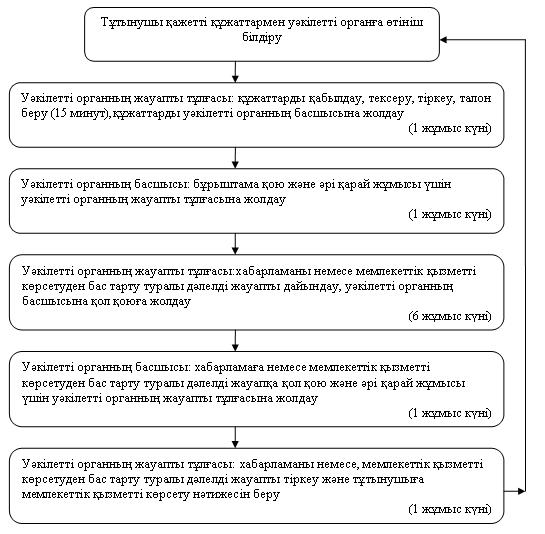 

Теміртау қаласы әкімдігінің

2013 жылғы 17 қаңтардағы

N 3/3 қаулысымен

бекітілген 

"Атаулы әлеуметтік көмек алушыларға өтініш берушінің

(отбасының) тиесілігін растайтын анықтама беру"

мемлекеттік қызмет регламенті 

1. Негізгі түсініктер

      1. Қолданылатын терминдер мен аббревиатуралар анықтамасы:

      1) ҚФБ - мемлекеттік қызмет көрсету үдерісіне қатысатын мүдделі органдардың жауапты тұлғалары - құрылымдық-функционалдық бірліктері, ақпараттық жүйелері немесе олардың қосалқы жүйелері;

      2) уәкілетті орган - "Теміртау қаласының жұмыспен қамту және әлеуметтік бағдарламалар бөлімі" мемлекеттік мекемесі. 

2. Жалпы ережелер

      2. Осы "Атаулы әлеуметтік көмек алушыларға өтініш берушінің (отбасының) тиесілігін растайтын анықтама беру" мемлекеттік қызмет регламенті (бұдан әрі - регламент) атаулы әлеуметтік көмек алушыларға өтініш берушінің (отбасының) тиесілігін растайтын анықтама беру рәсімін айқындайды (бұдан әрі - мемлекеттік қызмет).



      3. Мемлекеттік қызмет "Теміртау қаласының жұмыспен қамту және әлеуметтік бағдарламалар бөлімі" мемлекеттік мекемесімен (бұдан әрі - уәкілетті орган) көрсетіледі, (байланыс деректері осы регламенттің 1-қосымшасында көрсетілген).



      4. Көрсетілетін мемлекеттік қызметтің нысаны: автоматтандырылмаған.



      5. Мемлекеттік қызмет Қазақстан Республикасының 2001 жылғы 17 шілдедегі "Мемлекеттік атаулы әлеуметтік көмек туралы" Заңының, Қазақстан Республикасы Үкіметінің 2008 жылғы 25 қаңтардағы N 64 қаулысымен бекітілген мемлекеттік білім беру мекемелерінің мемлекеттік атаулы әлеуметтік көмек алуға құқығы бар отбасылардан, сондай-ақ мемлекеттік атаулы әлеуметтік көмек алмайтын, жан басына шаққандағы табысы ең төменгі күнкөріс деңгейінің шамасынан төмен отбасылардан шыққан білім алушылары мен тәрбиеленушілеріне және жетім балаларға, ата-анасының қамқорлығынсыз қалып, отбасыларда тұратын балаларға, төтенше жағдайлардың салдарынан шұғыл жәрдемді талап ететін отбасылардан шыққан балаларға және өзге де санаттағы білім алушылар мен тәрбиеленушілерге қаржылай және материалдық көмек көрсетуге бөлінетін қаражатты қалыптастыру, жұмсау бағыты мен оларды есепке алу қағидаларының, Қазақстан Республикасы Үкіметінің 2011 жылғы 7 сәуірдегі "Жергілікті атқарушы органдар көрсететін әлеуметтік қорғау саласындағы мемлекеттік қызметтердің стандарттарын бекіту туралы" N 394 қаулысының негізінде көрсетіледі.



      6. Мемлекеттік қызмет алушы алатын көрсетілетін мемлекеттік қызметтің нәтижесі ағымдағы тоқсанда атаулы әлеуметтік көмек алушыларға мемлекеттік қызмет алушының (отбасының) тиесілігін растайтын анықтама (бұдан әрі - анықтама) не қызмет көрсетуден бас тарту туралы қағаз жеткізгіштегі дәлелді жауап болып табылады. 

3. Мемлекеттік қызмет көрсету тәртібіне қойылатын талаптар

      7. Мемлекеттік қызмет жеке тұлғаларға - мемлекеттік атаулы әлеуметтік көмек алушыларға (бұдан әрі - мемлекеттік қызмет алушылар) көрсетіледі.



      8. Мемлекеттік қызмет көрсету мерзімдері:

      1) мемлекеттік қызмет көрсету мерзімдері осы регламенттің 13-тармағында анықталған қажетті құжаттарды тапсырған сәттен бастап 15 минуттан аспайды;

      2) мемлекеттік қызметті алушы өтініш берген күні сол жерде көрсетілетін мемлекеттік қызметті алуға дейін күтудің шекті ең көп уақыты бір мемлекеттік қызмет алушыға қызмет көрсетуге 15 минуттан есептегенде кезектегі адамдардың санына байланысты болады;

      3) мемлекеттік қызмет алушы өтініш берген күні сол жерде көрсетілетін мемлекеттік қызметті алушыға қызмет көрсетудің рұқсат берілген ең көп уақыты - 15 минуттан аспайды.



      9. Мемлекеттік қызмет тегін көрсетіледі.



      10. Уәкілетті органның жұмыс кестесі: демалыс және "Қазақстан Республикасындағы мерекелер туралы" Қазақстан Республикасының 2001 жылғы 13 желтоқсандағы Заңында белгіленген мереке күндерін қоспағанда, сағат 13.00-ден 14.00-ге дейін түскі үзіліспен күн сайын сағат 09.00-ден 18.00-ге дейін.



      11. Мемлекеттік қызмет алушыдан өтініш алған сәттен бастап және мемлекеттік қызмет көрсету нәтижесін беру сәтіне дейін мемлекеттік қызметті көрсету кезеңдері:

      1) мемлекеттік қызмет алушы уәкілетті органға осы регламенттің 13-тармағында айқындалған қажетті құжаттармен бірге өтініш береді;

      2) уәкілетті орган анықтаманы дайындайды, тіркейді немесе мемлекеттік қызметті ұсынудан бас тарту туралы дәлелді жауапты қарауды іске асырады және мемлекеттік қызметті алушыға мемлекеттік қызметтің нәтижесін береді.



      12. Уәкілетті органда мемлекеттік қызмет көрсету үшін қажетті құжаттарды қабылдауды жүзеге асыратын тұлғалардың ең аз саны бір қызметкерді құрайды. 

4. Мемлекеттік қызмет көрсету үдерісіндегі іс-әрекеттер

(өзара әрекет) тәртібінің сипатталуы

      13. Мемлекеттік қызметті алу үшін мемлекеттік қызмет алушылар уәкілетті органға мынадай құжаттарды ұсынады:

      жеке басын куәландыратын құжат (Қазақстан азаматтары - жеке куәліктің (паспорт) көшірмесі, шетелдіктер және азаматтығы жоқ адамдар - шетелдіктің Қазақстан Республикасында тұруға ыхтиярхаты және азаматтығы жоқ адамның ішкі істер органдарында тіркелгені туралы белгісі бар куәлігінің көшірмесі).

      Салыстырып тексеру үшін құжаттар түпнұсқалар мен көшірмелерде не нотариалды расталған көшірмелерде ұсынылады, содан кейін құжаттардың түпнұсқалары мемлекеттік қызмет алушыға қайтарылады.



      14. Мемлекеттік қызметті алушы өтініш берген кезде, мемлекеттік қызмет алушының атаулы әлеуметтік көмек алушыларға (отбасына) тиесілігін растайтын анықтама беріледі.



      15. Анықтама беру мемлекеттік қызмет алушының жергілікті жеріндегі уәкілетті органға жеке өзінің баруы арқылы жүзеге асырылады.



      16. Мемлекеттік қызмет алушының атаулы әлеуметтік көмек алушыларға (отбасының) тиесілігін растайтын анықтама беруден бас тарту ағымдағы тоқсанда атаулы әлеуметтік көмек көрсету туралы мәліметтер болмаған жағдайда жүргізіледі.

      Мемлекеттік қызмет беруді тоқтата тұру үшін негіздеме жоқ.



      17. Мемлекеттік қызметті көрсету үдерісінде келесі құрылымдық-функционалдық бірліктер (бұдан әрі - ҚФБ) қатысады:

      1) уәкілетті орган басшысы;

      2) уәкілетті органның жауапты тұлғасы.



      18. Әр әкімшілік әрекеттің орындалу мерзімін көрсете отырып, әр ҚФБ әкімшілік әрекеттерінің (рәсімдердің) реттілігі мен өзара әрекеттесуінің мәтіндік кестелік сипаттамасы осы регламентке 2-қосымшада келтірілген.



      19. Мемлекеттік қызметті көрсету үрдісінде ҚФБ және әкімшілік әрекеттерінің логикалық реттілігі арасындағы өзара байланысты көрсететін сызба осы осы регламентке 3-қосымшада келтірілген. 

5. Мемлекеттік қызмет көрсететін лауазымды

тұлғалардың жауапкершілігі

      20. Мемлекеттік қызмет көрсетуге уәкілетті орган басшысы мен орталық басшысы жауапты тұлға болып табылады (бұдан әрі - лауазымды тұлғалар).

      Лауазымды тұлғалар мемлекеттік қызметтің сапасына және белгіленген мерзімінде іске асырылуына Қазақстан Республикасының заңнамасына сәйкес жауапты болады.

"Атаулы әлеуметтік көмек алушыларға

өтініш берушінің (отбасының)

тиесілігін растайтын анықтама беру"

мемлекеттік қызмет регламентіне

1-қосымша 

"Атаулы әлеуметтік көмек алушыларға өтініш берушінің

(отбасының) тиесілігін растайтын анықтама беру" мемлекеттік

қызмет көрсету бойынша уәкілетті органның байланыс деректері

"Атаулы әлеуметтік көмек алушыларға

өтініш берушінің (отбасының)

тиесілігін растайтын анықтама беру"

мемлекеттік қызмет регламентіне

2-қосымша 

Әр әкімшілік әрекеттің орындалу мерзімін көрсете отырып,

әр ҚФБ әкімшілік әрекеттерінің (рәсімдердің) реттілігі мен

өзара әрекеттісуінің мәтіндік кестелік сипаттамасы

      1) уәкілетті органға өтініш берген кезде:1. Кесте ҚФБ әрекетінің сипаттамасы

"Атаулы әлеуметтік көмек алушыларға

өтініш берушінің (отбасының)

тиесілігін растайтын анықтама беру"

мемлекеттік қызмет регламентіне

3-қосымша 

Мемлекеттік қызметті көрсету үрдісінде ҚФБ және мемлекеттік

қызмет көрсету үрдісіндегі әкімшілік әрекеттерінің логикалық

реттілігі арасындағы өзара байланысты көрсететін сызбалар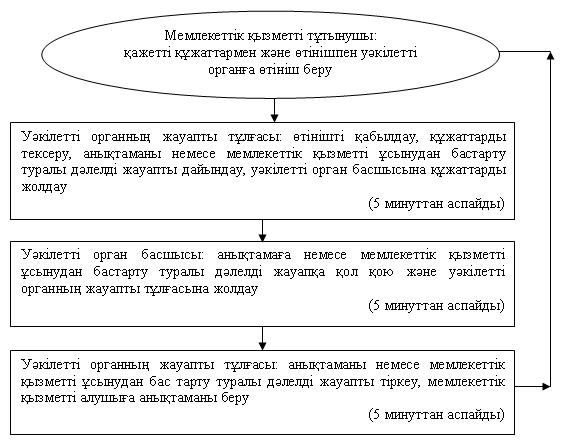 

Теміртау қаласы әкімдігінің

2013 жылғы 17 қаңтардағы

N 3/3 қаулысымен

бекітілген 

"Жұмыссыз азаматтарға анықтама беру"

мемлекеттік қызмет регламенті 

1. Негізгі түсініктер

      1. Қолданылатын терминдер мен аббревиатуралар анықтамасы:

      1) жұмыссыздар - кіріс әкелетін еңбек қызметімен айналыспайтын, жұмыс іздеп жүрген және еңбек етуге әзір, еңбекке жарамды жастағы жеке тұлғалар;

      2) ҚФБ - мемлекеттік қызмет көрсету үдерісіне қатысатын мүдделі органдардың жауапты тұлғалары - құрылымдық-функционалдық бірліктері, ақпараттық жүйелері немесе олардың қосалқы жүйелері;

      3) уәкілетті орган - "Теміртау қаласының жұмыспен қамту және әлеуметтік бағдарламалар бөлімі" мемлекеттік мекемесі;

      4) халыққа қызмет көрсету орталығы - "жалғыз терезе" қағидаты бойынша өтініштерді қабылдау және құжаттарды беру жөнінде жеке және (немесе) заңды тұлғаларға мемлекеттік қызметтер көрсетілуін ұйымдастыруды жүзеге асыратын, республикалық мемлекеттік кәсіпорын. 

2. Жалпы ережелер

      2. Осы "Жұмыссыз азаматтарға анықтама беру" мемлекеттік қызмет регламенті (бұдан әрі - регламент) жұмыссыз азаматтарға анықтама беру рәсімін айқындайды (бұдан әрі - мемлекеттік қызмет).



      3. Мемлекеттік қызмет "Теміртау қаласының жұмыспен қамту және әлеуметтік бағдарламалар бөлімі" мемлекеттік мекемесімен, (бұдан әрі - уәкілетті орган) сондай-ақ баламалы негізде халыққа қызмет көрсету орталығы: Қазақстан Республикасы көлік және коммуникация министрлігінің Мемлекеттік қызметтерді автоматтандыруды бақылау және халыққа қызмет көрсету орталықтарының қызметін үйлестіру жөніндегі комитетінің "Қарағанды облысы бойынша халыққа қызмет көрсету орталығы" Республикалық мемлекеттік кәсіпорнының, шаруашылық жүргізу құқығындағы филиалының Теміртау қаласындағы бөлімі арқылы көрсетеді (бұдан әрі - орталық), (байланыс деректері осы регламенттің 1-қосымшада көрсетілген).



      4. Көрсетілетін мемлекеттік қызметтің нысаны: ішінара автоматтандырылған.



      5. Мемлекеттік қызмет "Халықты жұмыспен қамту туралы" Қазақстан Республикасының 2001 жылғы 23 қаңтардағы Заңының 8-бабы 1-тармағы 8) тармақшасына, "Жергілікті атқарушы органдар көрсететін әлеуметтік қорғау саласындағы мемлекеттік қызметтердің стандарттарын бекіту туралы" Қазақстан Республикасы Үкіметінің 2011 жылғы 7 сәуірдегі N 394 қаулысына сәйкес көрсетіледі.



      6. Көрсетілетін мемлекеттік қызметтің нәтижесі жұмыссыз ретінде тіркеу туралы анықтама беру (бұдан әрі - анықтама) не қызмет көрсетуден бас тарту туралы қағаз тасымалдағыштағы дәлелді жауап болып табылады. 

3. Мемлекеттік қызмет көрсету тәртібіне қойылатын талаптар

      7. Мемлекеттік қызмет Қазақстан Республикасының азаматтарына, оралмандарға, Қазақстан Республикасында тұрақты тұратын шетелдіктерге, азаматтығы жоқ адамдарға (бұдан әрі - тұтынушы) көрсетіледі.



      8. Мемлекеттік қызмет көрсету мерзімдері:

      Уәкілетті органға өтініш білдірген жағдайда:

      1) мемлекеттік қызмет көрсету мерзімдері 13-тармақта анықталған қажетті құжаттарды тапсырған сәттен бастап - 10 минуттан аспайды;

      2) тұтынушы өтініш берген күні сол жерде көрсетілетін мемлекеттік қызметті алуға дейін күтудің рұқсат берілетін ең көп уақыты (тіркеу, талон алу кезінде, өтініш жасаған және электрондық сұрау берген сәттен бастап) 10 минут;

      3) тұтынушы өтініш берген күні сол жерде көрсетілетін мемлекеттік қызметті алушыға қызмет көрсетудің рұқсат берілген ең көп уақыты - 10 минут.

      Орталыққа барған кезде тұтынушы қажетті құжаттарды тапсырған сәттен бастап: үш жұмыс күні (құжаттарды қабылдау күні мен беру күні мемлекеттік қызметті көрсету мерзіміне кірмейді):

      1) қажетті құжаттарды тапсыру кезінде кезек күтудің рұқсат берілетін ең көп уақыты - 30 минут;

      2) тұтынушы өтініш берген күні сол жерде көрсетілетін мемлекеттік қызметті алуға дейін күтудің рұқсат берілген ең көп уақыты - 30 минут;

      3) тұтынушы өтініш берген күні сол жерде көрсетілетін мемлекеттік қызметті алушыға қызмет көрсетудің рұқсат берілген ең көп уақыты - 30 минут.



      9. Мемлекеттік қызмет тегін көрсетіледі.



      10. Уәкілетті органның жұмыс кестесі: демалыс (сенбі, жексенбі) және мереке күндерін қоспағанда, сағат 13.00-ден сағат 14.00-ге дейін түскі үзіліспен күн сайын сағат 9.00-ден 18.00-ге дейін.

      Мемлекеттік қызмет алдын ала жазылусыз және жеделдетіп қызмет көрсетусіз, кезек күту тәртібімен көрсетіледі.

      Орталықтың жұмыс кестесі: демалыс (сенбі, жексенбі) және мереке күндерін қоспағанда, күн сайын сағат 9.00-ден бастап 20.00-ге дейін үзіліссіз.

      Қабылдау алдын ала жазылмай және жеделдетіп қызмет көрсетусіз, "электронды" кезек тәртібімен жүзеге асырылады.



      11. Мемлекеттік қызмет алушыдан өтініш алған сәттен бастап және мемлекеттік қызмет көрсету нәтижесін беру сәтіне дейін мемлекеттік қызметті көрсету кезеңдері:

      1) мемлекеттік қызметті тұтынушы осы регламенттің 13-тармағында айқындалған өтінішпен және қажетті құжаттармен уәкілетті органға, сондай-ақ орталыққа өтініш береді;

      2) орталық инспекторы ұсынылған құжаттарды, өтінішті тексереді, тұтынушыға қолхат береді, тізілімін құрастырады және уәкілетті органға құжаттарды жібереді;

      3) уәкілетті орган қызметкері мемлекеттік қызмет көрсетуге өтініштерді қабылдайды, өтініштерді қарастырады, жұмыссыз ретінде тіркеу туралы анықтаманы немесе қызмет көрсетуден бас тарту туралы дәлелді жауапты дайындайды және уәкілетті орган басшысына қол қоюға жолдайды;

      4) уәкілетті орган басшысы анықтаманы немесе қызмет көрсетуден бас тарту туралы дәлелді жауапты қарастырады, қол қояды және уәкілетті орган қызметкеріне жолдайды;

      5) уәкілетті орган қызметкері анықтаманы немесе қызмет көрсетуден бас тарту туралы дәлелді жауапты журналға тіркейді және мемлекеттік қызмет көрсетудің нәтижесін орталыққа жолдайды;

      6) орталық инспекторы анықтаманы немесе мемлекеттік қызмет көрсетуден бас тарту туралы дәлелді жауапты тіркейді және тұтынушыға береді.

      Қоса берілген құжаттармен бірге өтініштерді уәкілетті органға жеткізуді және кері қайтаруды орталық өтініштерді қабылдаған күні екі реттен кем емес курьерлік байланыс арқылы жүзеге асырады.



      12. Уәкілетті органда мемлекеттік қызмет көрсету үшін қажетті құжаттарды қабылдауды жүзеге асыратын тұлғалардың ең аз саны бір қызметкерді құрайды. 

4. Мемлекеттік қызмет көрсету үдерісіндегі іс-әрекеттер

(өзара әрекет) тәртібін сипаттау

      13. Мемлекеттік қызметті алу үшін тұтынушылар мынадай құжаттарды ұсынады:

      1) жеке басын куәландыратын құжаттар:

      Қазақстан азаматтары - жеке куәлік (паспорт);

      шетелдіктер және азаматтығы жоқ адамдар - шетелдіктің Қазақстан Республикасында тұруға ыхтиярхаты және азаматтығы жоқ адамның ішкі істер органдарында тіркелгені туралы белгісі бар куәлігі;

      оралмандар - оралман куәлігі;

      2) мемлекеттік қызмет алу үшін барған орталық беретін толтырылған өтініш нысанын.

      Орталықта өтініш нысандары күту залындағы арнайы тағанда орналастырылады.



      14. Өтінішті тапсырғаннан кейін тұтынушыға:

      1) уәкілетті органда - жұмыссыз ретінде тіркелгені туралы анықтама;

      2) орталықта:

      өтініштің нөмірі және қабылдаған күні;

      сұралатын мемлекеттік қызметтің түрі;

      сұралатын мемлекеттік қызметтің күні (уақыты) және орны;

      өтінішті қабылдаған орталық инспекторының тегі, аты, әкесінің аты көрсетілген өтінішті қабылдау туралы қолхат беріледі.



      15. Анықтама беру тұтынушының жергілікті жеріндегі уәкілетті органға жеке өзінің баруы арқылы жүзеге асырылады.

      Орталықта дайын құжаттарды тұтынушыға беруді орталықтың инспекторы "терезе" арқылы күн сайын, қолхаттың негізінде онда көрсетілген мерзімде жеке өзінің келуі арқылы жүзеге асырады.



      16. Жұмыссыздарға анықтама беруден бас тарту тұтынушы уәкілетті органда жұмыссыз ретінде тіркелмеген жағдайда жүргізіледі.

      Мемлекеттік қызмет беруді тоқтата тұру үшін негіздеме жоқ.

      Тұтынушы құжаттарды алу үшін белгіленген мерзімде келмеген жағдайда, орталық оларды бір ай мерзімде сақтауды қамтамасыз етеді, одан кейін оларды уәкілетті органға тапсырады.



      17. Мемлекеттік қызметті көрсету үдерісінде келесі құрылымдық-функционалдық бірліктер (бұдан әрі - ҚФБ) қатысады:

      1) орталық басшысы;

      2) орталық инспекторы;

      3) уәкілетті орган басшысы;

      4) уәкілетті орган қызметкері.



      18. Әр әкімшілік әрекеттің орындалу мерзімін көрсете отырып, әр ҚФБ әкімшілік әрекеттерінің (рәсімдердің) реттілігі мен өзара әрекеттесуінің мәтіндік кестелік сипаттамасы осы регламентке 2-қосымшада келтірілген.



      19. Мемлекеттік қызметті көрсету үрдісінде ҚФБ және әкімшілік әрекеттерінің логикалық реттілігі арасындағы өзара байланысты көрсететін сызба осы осы регламентке 3-қосымшада келтірілген. 

5. Мемлекеттік қызметтерді көрсететін лауазымды

тұлғалардың жауапкершілігі

      20. Мемлекеттік қызмет көрсетуге уәкілетті орган басшысы және орталық басшысы жауапты тұлға болып табылады (бұдан әрі - лауазымды тұлғалар).

      Лауазымды тұлғалар мемлекеттік қызметтің сапасына және белгіленген мерзімінде іске асырылуына Қазақстан Республикасының заңнамасына сәйкес жауапты болады.

"Жұмыссыз азаматтарға анықтама беру"

мемлекеттік қызмет регламентіне

1-қосымша 

"Жұмыссыз азаматтарға анықтама беру" мемлекеттік

қызмет көрсету бойынша уәкілетті орган мен халыққа

қызмет көрсету орталықтарының байланыс деректері

"Жұмыссыз азаматтарға анықтама беру"

мемлекеттік қызмет регламентіне

2-қосымша 

Әр әкімшілік әрекеттің орындалу мерзімін көрсете отырып,

әр ҚФБ әкімшілік әрекеттерінің (рәсімдердің) реттілігі мен

өзара әрекеттесуінің мәтіндік кестелік сипаттамасы

      1 Кесте. ҚФБ әрекетін сипаттау

"Жұмыссыз азаматтарға анықтама беру"

мемлекеттік қызмет регламентіне

3-қосымша 

Мемлекеттік қызметті көрсету үрдісінде ҚФБ және мемлекеттік

қызмет көрсету үрдісіндегі әкімшілік әрекеттерінің логикалық

реттілігі арасындағы өзара байланысты көрсететін сызбалар

      1) уәкілетті органға өтініш берген кезде: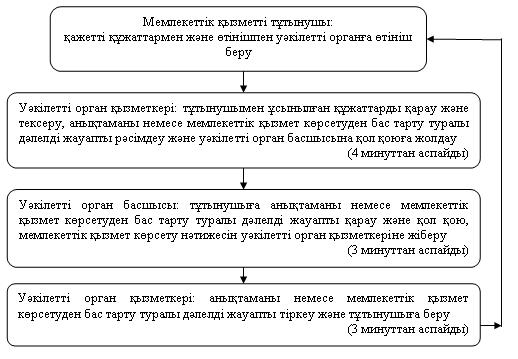 

      2) орталыққа өтініш берген кезде: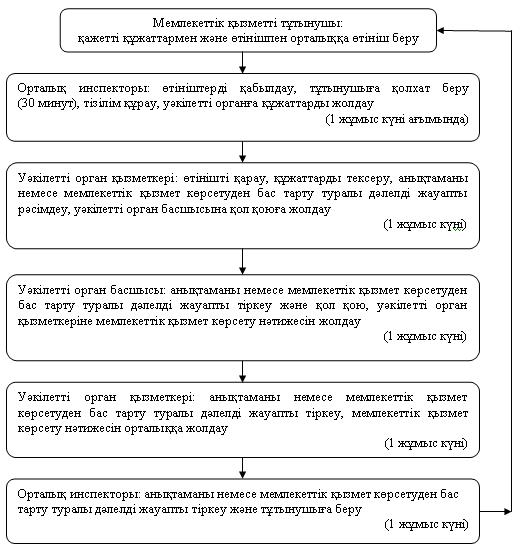 

Теміртау қаласы әкімдігінің

2013 жылғы 17 қаңтардағы

N 3/3 қаулысымен

бекітілген 

"Адамдарға жұмыспен қамтуға жәрдемдесудің

белсенді нысандарына қатысуға жолдама беру"

мемлекеттік қызмет регламенті 

1. Негізгі түсініктер

      1. Қолданылатын терминдер мен аббревиатуралар анықтамасы:

      1) жұмыссыздар - кіріс әкелетін еңбек қызметімен айналыспайтын, жұмыс іздеп жүрген және еңбек етуге әзір, еңбекке жарамды жастағы жеке тұлғалар;

      2) ҚФБ - мемлекеттік қызмет көрсету үдерісіне қатысатын мүдделі органдардың жауапты тұлғалары - құрылымдық-функционалдық бірліктері, ақпараттық жүйелері немесе олардың қосалқы жүйелері;

      3) уәкілетті орган - "Теміртау қаласының жұмыспен қамту және әлеуметтік бағдарламалар бөлімі" мемлекеттік мекемесі. 

2. Жалпы ережелер

      2. Осы "Адамдарға жұмыспен қамтуға жәрдемдесудің белсенді нысандарына қатысуға жолдама беру" мемлекеттік қызмет регламенті (бұдан әрі - регламент) адамдарға жұмыспен қамтуға жәрдемдесудің белсенді нысандарына қатысуға жолдама рәсімін айқындайды (бұдан әрі - мемлекеттік қызмет).



      3. Мемлекеттік қызмет "Теміртау қаласының жұмыспен қамту және әлеуметтік бағдарламалар бөлімі" мемлекеттік мекемесімен (бұдан әрі - уәкілетті орган), алушының тұрғылықты жері бойынша көрсетіледі, (байланыс деректері осы регламенттің 1-қосымшасында көрсетілген).

      "Адамдарға жұмыспен қамтуға жәрдемдесудің белсенді нысандарына қатысуға жолдама беру" мемлекеттік қызметі:

      1) "Адамдарға жастар практикасына жолдама беруді";

      2) "Адамдарға қоғамдық жұмыстарға жолдама беруді";

      3) "Адамдарға әлеуметтік жұмыс орнына жұмысқа орналасу үшін жолдама беруді";

      4) "Жұмысқа орналасу үшін жолдама беруді";

      5) "Адамдарға кәсіптік даярлауға, қайта даярлауға және біліктілікті арттыруға жолдама беруді";

      6) "Адамдарға кәсіптік бағдарлауда тегін қызмет көрсетуді" қамтиды.



      4. Көрсетілетін мемлекеттік қызметтің нысаны: автоматтандырылмаған.



      5. Мемлекеттік қызмет "Халықты жұмыспен қамту туралы" Қазақстан Республикасының 2001 жылғы 23 қаңтардағы Заңының 8-бабы 1-тармағының 2), 5), 6), 7) тармақшаларына, "Жергілікті атқарушы органдар көрсететін әлеуметтік қорғау саласындағы мемлекеттік қызметтердің стандарттарын бекіту туралы" Қазақстан Республикасы Үкіметінің 2011 жылғы 7 сәуірдегі N 394 қаулысына сәйкес көрсетіледі.



      6. Көрсетілетін мемлекеттік қызметтің нәтижесі мемлекеттік қызмет алушы жұмыспен қамтуға жәрдемдесудің белсенді нысандарына қатысуға қағаз жеткізгіште жолдама беру не мемлекеттік қызмет көрсетуден бас тарту туралы дәлелді жауапты болып табылады.

      Көрсетілетін "Адамдарға кәсіптік бағдарлауда тегін қызмет көрсету" мемлекеттік қызметтің нәтижесі мемлекеттік қызмет алушыға ол орналасуы мүмкін кәсіптер мен мамандықтардың тізбесі туралы ауызша ақпаратты беру (консультация беру) болып табылады. 

3. Мемлекеттік қызмет көрсету тәртібіне қойылатын талаптар

      7. Мемлекеттік қызмет жеке тұлғаларға: Қазақстан Республикасының азаматтарына, оралмандарға, Қазақстан Республикасында тұрақты тұратын шетелдіктерге, азаматтығы жоқ адамдарға (бұдан әрі - мемлекеттік қызмет алушы) көрсетіледі.



      8. Мемлекеттік қызмет көрсету мерзімдері:

      1) мемлекеттік қызмет көрсету мерзімдері 13-тармақта айқындалған қажетті құжаттарды тапсырған сәттен бастап 30 минуттан аспайды;

      2) мемлекеттік қызметті алуға дейін күтудің шекті ең көп уақыты - 30 минуттан аспайды;

      3) мемлекеттік қызмет алушы өтініш берген күні сол жерде көрсетілетін мемлекеттік қызметті алушыға қызмет көрсетудің шекті ең көп уақыты - 30 минуттан аспайды.



      9. Мемлекеттік қызмет тегін көрсетіледі.



      10. Уәкілетті органның жұмыс кестесі демалыс және "Қазақстан Республикасындағы мерекелер туралы" Қазақстан Республикасының 2001 жылғы 13 желтоқсандағы Заңында белгіленген мереке күндерін қоспағанда, сағат 13.00-ден 14.00-ге дейін түскі үзіліспен күн сайын сағат 09.00-ден 18.00-ге дейін.

      Мемлекеттік қызмет алдын ала жазылусыз және жеделдетіп қызмет көрсетусіз, кезек күту тәртібімен көрсетіледі.



      11. Мемлекеттік қызмет алушыдан өтініш алған сәттен бастап және мемлекеттік қызмет көрсету нәтижесін беру сәтіне дейін мемлекеттік қызметті көрсету кезеңдері:

      1) мемлекеттік қызмет осы регламенттің 13-тармағында айқындалған өтінішпен және қажетті құжаттармен уәкілетті органға өтініш береді;

      2) уәкілетті орган қызметкері алушымен ұсынылған құжаттарды тексереді, жұмыспен қамтуға жәрдемдесудің белсенді нысандарына қатысуға қағаз жеткізгіште жолдаманы немесе мемлекеттік қызмет көрсетуден бас тарту туралы дәлелді жауапты рәсімдейді және уәкілетті орган басшысына қол қою үшін жолдайды;

      3) уәкілетті орган басшысы жұмыспен қамтуға жәрдемдесудің белсенді нысандарына қатысу жолдамаға немесе мемлекеттік қызмет көрсетуден бас тарту туралы дәлелді жауапқа қол қояды және уәкілетті орган қызметкеріне жолдайды;

      4) уәкілетті органның қызметкері жұмыспен қамтуға жәрдемдесудің белсенді нысандарына қатысу жолдаманы немесе мемлекеттік қызмет көрсетуден бас тарту туралы дәлелді жауапты тіркейді және мемлекеттік қызмет алушыға береді.



      12. Уәкілетті органда мемлекеттік қызмет көрсету үшін қажетті құжаттарды қабылдауды жүзеге асыратын тұлғалардың ең аз саны бір қызметкерді құрайды. 

4. Мемлекеттік қызмет көрсету үдерісіндегі іс-әрекеттер

(өзара әрекет) тәртібінің сипаттамасы

      13. Мемлекеттік қызмет алу үшін мемлекеттік қызмет алушы мынадай құжаттарды ұсынады:

      1) жеке куәлік (паспорт);

      2) еңбек қызметін растайтын құжаттар;

      3) әлеуметтік жеке код беру туралы куәлік;

      4) салық төлеушінің тіркеу нөмірі;

      5) кәсіптік біліктілігін куәландыратын құжат (болған жағдайда), ал алғаш рет жұмыс іздеген, бірақ кәсібі (мамандығы) жоқ адам үшін - білімі туралы құжат.

      Шетелдіктер және азаматтығы жоқ адамдар бұған қоса, шетелдіктің Қазақстан Республикасында тұруға ыхтиярхаты және азаматтығы жоқ адамның ішкі істер органдарында тіркелгені туралы белгісі бар куәлікті.

      Оралмандар оралман куәлігін ұсынады.

      Мемлекеттік қызмет алу үшін жеңілдіктер көзделмеген.



      14. Мемлекеттік қызмет алушы өтініш берген кезде мемлекеттік қызмет алушының атаулы әлеуметтік көмек алушыларға (отбасына) тиесілігін растайтын анықтаманы беріледі.



      15. Уәкілетті органда мемлекеттік қызмет алуға өтініштер толтырылмайды.



      16. Жолдама беру мемлекеттік қызмет алушы тұрғылықты жеріндегі уәкілетті органға жеке өзінің баруы арқылы жүзеге асырылады.



      17. Мемлекеттік қызмет алушы уәкілетті органда жұмыссыз ретінде тіркелмеген жағдайда уәкілетті орган жұмыссыздарға жолдама беруден бас тартады ("Жұмысқа орналасу үшін жолдама беруді" және "Адамдарға кәсіптік бағдарлауда тегін қызмет көрсетуді" қоспағанда).

      Мемлекеттік қызмет көрсетуді тоқтата тұру үшін негіздеме жоқ.



      18. Мемлекеттік қызметті көрсету үдерісінде келесі құрылымдық-функционалдық бірліктер (бұдан әрі - ҚФБ) қатысады:

      1) уәкілетті орган басшысы;

      2) уәкілетті органның қызметкері.



      19. Әр әкімшілік әрекеттің орындалу мерзімін көрсете отырып, әр ҚФБ әкімшілік әрекеттерінің (рәсімдердің) реттілігі мен өзара әрекеттесуінің мәтіндік кестелік сипаттамасы осы регламентке 2-қосымшада келтірілген.



      20. Мемлекеттік қызметті көрсету үрдісінде ҚФБ және әкімшілік әрекеттерінің логикалық реттілігі арасындағы өзара байланысты көрсететін сызба осы регламентке 3-қосымшада келтірілген. 

5. Мемлекеттік қызмет көрсететін лауазымды

тұлғалардың жауапкершілігі

      21. Мемлекеттік қызмет көрсетуге уәкілетті орган басшысы мен орталық басшысы жауапты тұлға болып табылады (бұдан әрі - лауазымды тұлғалар).

      Лауазымды тұлғалар мемлекеттік қызметтің сапасына және белгіленген мерзімінде іске асырылуына Қазақстан Республикасының заңнамасына сәйкес жауапты болады.

"Адамдарға жұмыспен

қамтуға жәрдемдесудің белсенді

нысандарына қатысуға жолдама беру"

мемлекеттік қызмет регламентіне

1-қосымша 

"Адамдарға жұмыспен қамтуға жәрдемдесудің белсенді

нысандарына қатысуға жолдама беру" мемлекеттік қызмет

көрсету бойынша уәкілетті органның байланыс деректері

"Адамдарға жұмыспен

қамтуға жәрдемдесудің белсенді

нысандарына қатысуға жолдама беру"

мемлекеттік қызмет регламентіне

2-қосымша 

Әр әкімшілік әрекеттің орындалу мерзімін көрсете отырып,

әр ҚФБ әкімшілік әрекеттерінің (рәсімдердің) реттілігі мен

өзара әрекеттісуінің мәтіндік кестелік сипаттамасы

      1 Кесте. ҚФБ әрекетін сипаттау

      "Адамдарға кәсіптік бағдарлауда тегін қызмет көрсетуді" мемлекеттік қызметті көрсету кезінде:

"Адамдарға жұмыспен

қамтуға жәрдемдесудің белсенді

нысандарына қатысуға жолдама беру"

мемлекеттік қызмет регламентіне

3-қосымша 

Мемлекеттік қызметті көрсету үрдісінде ҚФБ және мемлекеттік

қызмет көрсету үрдісіндегі әкімшілік әрекеттерінің логикалық

реттілігі арасындағы өзара байланысты көрсететін, сызбалар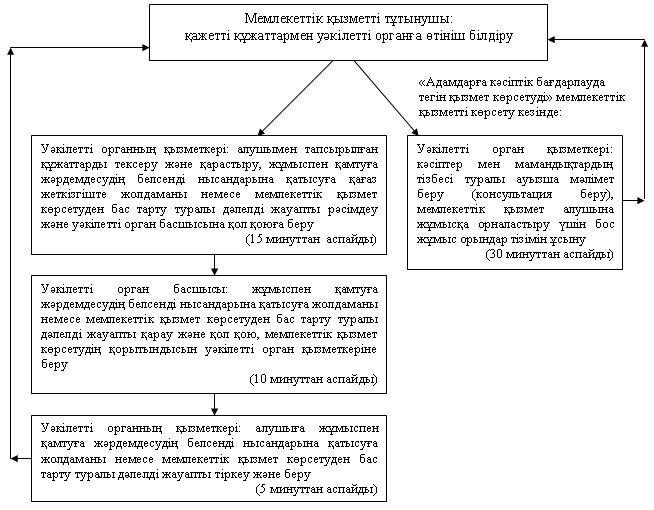 

Теміртау қаласы әкімдігінің

2013 жылғы 17 қаңтардағы

N 3/3 қаулысымен

бекітілген 

"Тұрғын үй көмегін тағайындау"

мемлекеттік қызмет регламенті 

1. Негізгі түсініктер

      1. Қолданылатын терминдер мен аббревиатуралардың анықтамалары:

      1) ҚФБ - мемлекеттік қызмет көрсету үдерісіне қатысатын мүдделі органдардың жауапты тұлғалары - құрылымдық-функционалдық бірліктері, ақпараттық жүйелер немесе олардың қосалқы жүйелері;

      2) уәкілетті орган - "Теміртау қаласының жұмыспен қамту және әлеуметтік бағдарламалар бөлімі" мемлекеттік мекемесі;

      3) халыққа қызмет көрсету орталығы - "жалғыз терезе" қағидаты бойынша өтініштерді қабылдау және құжаттарды беру жөнінде жеке және (немесе) заңды тұлғаларға мемлекеттік қызметтер көрсетілуін ұйымдастыруды жүзеге асыратын, республикалық мемлекеттік кәсіпорын. 

2. Жалпы ережелер

      2. Осы "Тұрғын үй көмегін тағайындау" мемлекеттік қызмет регламенті (бұдан әрі - регламент) тұрғын үй көмегін тағайындау рәсімін айқындайды (бұдан әрі - мемлекеттік қызмет).



      3. Мемлекеттік қызмет "Теміртау қаласының жұмыспен қамту және әлеуметтік бағдарламалар бөлімі" мемлекеттік мекемесімен, (бұдан әрі - уәкілетті орган) сондай-ақ халыққа қызмет көрсету орталығы: Қазақстан Республикасы көлік және коммуникация министрлігінің Мемлекеттік қызметтерді автоматтандыруды бақылау және халыққа қызмет көрсету орталықтарының қызметін үйлестіру жөніндегі комитетінің Қарағанды облысы бойынша "Халыққа қызмет көрсету орталығы" Республикалық мемлекеттік кәсіпорнының шаруашылық жүргізу құқығындағы филиалының Теміртау қаласындағы бөлімі арқылы көрсетіледі (бұдан әрі - орталық), (байланыс деректері осы регламенттегі 1-қосымшада көрсетілген).



      4. Көрсетілетін мемлекеттік қызметтің нысаны: автоматтандырылмаған.



      5. Мемлекеттік қызмет "Тұрғын үй қатынастары туралы" Қазақстан Республикасының 1997 жылғы 16 сәуірдегі Заңының 97-бабы 2-тармағының, "Ақпараттандыру туралы" Қазақстан Республикасының 2007 жылғы 11 қаңтардағы Заңының 29-бабының, Қазақстан Республикасы Үкіметінің 2009 жылғы 30 желтоқсандағы N 2314 қаулысымен бекітілген Тұрғын үй көмегін көрсету ережесінің 2-тарауының, Қазақстан Республикасы Үкіметінің 2011 жылғы 7 сәуірдегі "Жергілікті атқарушы органдар көрсететін әлеуметтік қорғау саласындағы мемлекеттік қызметтердің стандарттарын бекіту туралы" N 394 қаулысының және Теміртау қалалық мәслихатының 2012 жылғы 11 сәуірдегі сессиясының N 3/6 шешімімен бекітілген, Теміртау қаласы мен Ақтау кенті тұрғындарына тұрғын үй көмегін көрсету Ережесінің негізінде көрсетіледі.



      6. Уәкілетті органда және орталықта көрсетілетін мемлекеттік қызметтің нәтижесі тұрғын үй көмегін тағайындау туралы қағаз жеткізгіштегі хабарлама (бұдан әрі - хабарлама) не мемлекеттік қызмет көрсетуден бас тарту туралы қағаз жеткізгіштегі дәлелді жауап болып табылады. 

3. Мемлекеттік қызмет көрсетудің тәртібіне талаптар

      7. Мемлекеттік қызмет жеке тұлғаларға: тұрғын үй көмегін алуға құқығы бар, аталған жерде тұрақты тұратын аз қамтамасыз етілген отбасыларға (азаматтарға) (бұдан әрі - мемлекеттік қызметті алушы) көрсетіледі.



      8. Мемлекеттік қызмет көрсету мерзімдері:

      1) мемлекеттік қызмет алушы осы регламенттің 13-тармағында анықталған қажетті құжаттарды тапсырған сәттен бастап:

      уәкілетті органда - күнтізбелік он күн ішінде;

      орталықта - күнтізбелік он күн ішінде көрсетіледі (мемлекеттік қызметке құжат (нәтиже) қабылдау және беру күні мемлекеттік қызмет көрсету мерзіміне кірмейді);

      2) қажетті құжаттарды тапсырған кезде кезекте күтудің рұқсат берілген ең көп уақыты - 20 минуттан аспайды;

      3) мемлекеттік қызметті алушы өтініш берген күні сол жерде көрсетілетін мемлекеттік қызметті алушыға қызмет көрсетудің рұқсат берілген ең көп уақыты - 20 минуттан аспайды;

      4) қажетті құжаттарды алған кезде кезекте күтудің рұқсат берілген ең көп уақыты - 20 минуттан аспайды.



      9. Мемлекеттік қызмет тегін көрсетіледі.



      10. Уәкілетті органда мемлекеттік қызмет демалыс және мереке күндерін қоспағанда, күн сайын, дүйсенбіден жұмаға дейін, мекенжайлары мен телефоны осы регламенттегі 1-қосымшада көрсетілген уәкілетті органдардың белгіленген жұмыс кестесіне сәйкес көрсетіледі.

      Орталықтарда мемлекеттік қызмет жексенбі және мереке күндерін қоспағанда, күн сайын, дүйсенбіден сенбіге дейін, орталықтардың белгіленген жұмыс кестесіне сәйкес түскі үзіліссіз сағат 09.00-ден 20.00-ге дейін көрсетіледі.

      Орталықта қабылдау тездетіп қызмет көрсетусіз, "электрондық" кезек тәртібімен жүзеге асырылады.



      11. Мемлекеттік қызмет алушыдан өтініш алған сәттен бастап және мемлекеттік қызмет көрсету нәтижесін беру сәтіне дейін мемлекеттік қызметті көрсету кезеңдері:

      1) мемлекеттік қызметті алушы осы регламенттің 13-тармағында айқындалған қажетті құжаттармен уәкілетті органға, сондай-ақ орталыққа өтініш береді;

      2) орталық құжаттарды қабылдауды, тіркеуді, тізілім құруды жүзеге асырады және құжаттарды уәкілетті органға тапсырады;

      3) уәкілетті орган мемлекеттік қызметті алушы уәкілетті органға өтініш берген кездегі немесе орталықтан ұсынылған, құжаттарды қарастыруды, тіркеуді жүзеге асырады, хабарламаны немесе мемлекеттік қызметті көрсетуден бас тарту туралы дәлелді жауапты дайындайды және мемлекеттік қызмет көрсету нәтижесін орталыққа немесе уәкілетті органға өтініш берген жағдайда, мемлекеттік қызметті алушыға жолдайды;

      4) орталық мемлекеттік қызметті алушыға хабарламаны немесе, мемлекеттік қызметті көрсетуден бас тарту туралы дәлелді жауапты береді.

      Қоса берілген құжаттармен бірге өтініштерді уәкілетті органға жеткізуді және кері қайтаруды орталық өтініштерді қабылдаған күні екі реттен кем емес курьерлік байланыс арқылы жүзеге асырады.



      12. Уәкілетті органда және орталықта мемлекеттік қызметті көрсету үшін құжаттарды қабылдауды жүзеге асыратын тұлғалардың ең аз саны бір қызметкерді құрайды. 

4. Мемлекеттік қызмет көрсету үдерісіндегі іс-әрекеттер

(өзара әрекет) тәртібінің сипаттамасы

      13. Мемлекеттік қызмет алу үшін мемлекеттік қызмет алушы мынадай құжаттарды тапсырады:

      1) уәкілетті органға:

      мемлекеттік қызмет алушының - жеке тұлғаның жеке басын куәландыратын құжаттың көшірмесі;

      тұрғын үйге құқық белгілейтін құжаттың көшірмесі;

      азаматтарды тіркеу кітабының көшірмесі;

      отбасының табысын растайтын құжаттар. Тұрғын үй көмегін алуға үміткер отбасының (Қазақстан Республикасы азаматтарының) жиынтық табысы есептеу тәртібін тұрғын қатынастары саласындағы уәкілетті орган белгілейді;

      тұрғын үйді (тұрған ғимаратты) күтіп-ұстауға арналған жарнаның мөлшерлері туралы шот;

      коммуналдық қызметтерді тұтынуға арналған шот;

      телекоммуникация қызметтері үшін түбіртек-шот немесе, байланыс қызметтерін көрсетуге арналған шарттың көшірмесі;

      жеке тұрғын үй қорынан жергілікті атқарушы орган жалдаған тұрғын үйді пайдаланғаны үшін жергілікті атқарушы орган берген жалдау ақысының мөлшері туралы шот;

      2) орталыққа:

      отбасының табысын растайтын құжаттар. Тұрғын үй көмегін алуға үміткер отбасының (Қазақстан Республикасы азаматтарының) жиынтық табысы есептеу тәртібін тұрғын қатынастары саласындағы уәкілетті орган белгілейді;

      тұрғын үйді (тұрған ғимаратты) күтіп-ұстауға арналған жарнаның мөлшерлері туралы шот;

      коммуналдық қызметтерді тұтынуға арналған шот;

      телекоммуникация қызметтері үшін түбіртек-шот, немесе байланыс қызметтерін көрсетуге арналған шарттың көшірмесі;

      жеке тұрғын үй қорынан жергілікті атқарушы орган жалдаған тұрғын үйді пайдаланғаны үшін жергілікті атқарушы орган берген жалдау ақысының мөлшері туралы шот;

      мемлекеттік қызмет алушының - жеке тұлғаның жеке басын куәландыратын құжаттың көшірмесі;

      тұрғын үйге құқық белгілейтін құжаттар;

      азаматтарды тіркеу туралы мәліметтер (мекенжай анықтамасы).

      Мемлекеттік электрондық ақпараттық ресурстар болып табылатын құжаттардың мәліметтерін уәкілетті орган электрондық цифрлық қолтаңбамен қол қойылған электрондық құжаттар нысанында орталықтардың ақпараттық жүйесі арқылы тиісті мемлекеттік ақпараттық жүйелерден алады.

      Орталықтың қызметкері құжаттар түпнұсқаларының дұрыстығын мемлекеттік органдардың мемлекеттік ақпараттық жүйелерінен ұсынылған мәліметтермен салыстырады, одан кейін түпнұсқаларды мемлекеттік қызметті алушыға қайтарады.



      14. Барлық қажетті құжаттарды тапсырғаннан кейін мемлекеттік қызмет алушыға:

      1) уәкілетті органда - мемлекеттік қызметті алушыны тіркеу және оның мемлекеттік қызметті алу күні, құжаттарды қабылдаған жауапты адамның тегі мен аты-жөні көрсетілген талон;

      2) орталықта:

      өтініштің нөмірі мен қабылдаған күні;

      сұралып отырған мемлекеттік қызметтің түрі;

      қоса берілген құжаттардың саны мен атауы;

      құжаттарды беру күні, уақыты және орны;

      орталықтың құжаттарды ресімдеуге өтінішті қабылдаған мемлекеттік қызметті алушының тегі, аты, әкесінің аты;

      мемлекеттік қызмет алушының тегі, аты, әкесінің аты, уәкілетті өкілдің тегі, аты, әкесінің аты және олардың байланыс телефондары көрсетілген тиісті құжаттарды қабылдағаны туралы қолхат беріледі.



      15. Тұрғын үй көмегін тағайындау (тағайындаудан бас тарту туралы хабарлама) туралы есеп беру:

      1) уәкілетті органға жүгінген кезде мемлекеттік қызметті алушының тікелей өзі баруы не пошталық хабарлама арқылы;

      2) орталыққа өзі барған кезде қолхат негізінде онда көрсетілген мерзімде "терезелер" арқылы күн сайын жүзеге асырылады.

      Егер мемлекеттік қызметті алушы құжаттарды алуға мерзімінде жүгінбеген жағдайларда, орталық оларды осы регламенттің 13-тармағында көрсетілген 1 (бір) ай бойы сақтауды қамтамасыз етеді.

      Орталықтың қызметкері құжаттарын қабылдаудан бас тартқан жағдайда өтініш иесіне жетпей тұрған құжаттарды көрсете отырып, қолхат береді.

      Уәкілетті орган орталықтан түскен, осы регламенттің 13-тармағында көрсетілген құжаттарды ресімдеуде қателер анықталған жағдайда құжаттардың топтамасын алғаннан кейін 3 (үш) жұмыс күні ішінде (құжаттарды қабылдаған және берген күндер мемлекеттік қызмет көрсету мерзіміне кірмейді) оларды қайтарудың себебін жазбаша негіздей отырып, орталыққа қайтарады.

      Құжаттар топтамасын алғаннан кейін орталық 1 (бір) жұмыс күні ішінде мемлекеттік қызмет алушыны хабардар етеді және уәкілетті органның қайтару себебі туралы жазбаша негіздемесін ұсынады.

      Уәкілетті органның лауазымды тұлғасы немесе орталықтың қызметкері бас тартқан жағдайда мемлекеттік қызмет алушыға 1 (бір) жұмыс күні ішінде хабардар етеді және уәкілетті органның бас тартуы туралы жазбаша негіздеме береді.



      16. Мемлекеттік қызметті көрсету үдерісінде келесі құрылымдық-функционалдық бірліктер (бұдан әрі - ҚФБ) қатысады:

      1) орталық қызметкері;

      2) уәкілетті органның басшысы;

      3) уәкілетті органның жауапты тұлғасы.



      17. Әр әкімшілік әрекеттің орындалу мерзімін көрсете отырып, әр ҚФБ әкімшілік әрекеттерінің (рәсімдердің) реттілігі мен өзара әрекеттесуінің мәтіндік кестелік сипаттамасы осы регламентке 2-қосымшада келтірілген.



      18. Мемлекеттік қызметті көрсету үдерісінде ҚФБ және әкімшілік әрекеттердің логикалық реттілігі арасындағы өзара байланысты көрсететін сызба осы регламентке 3-қосымшада келтірілген. 

5. Мемлекеттік қызмет көрсететін лауазымды

тұлғалардың жауапкершілігі

      19. Мемлекеттік қызметті көрсетуге уәкілетті орган басшысы мен орталық басшысы жауапты тұлға болып табылады (бұдан әрі - лауазымды тұлғалар).

      Лауазымды тұлғалар мемлекеттік қызметтің сапасына және белгіленген мерзімінде іске асырылуына Қазақстан Республикасының заңнамасына сәйкес жауапты болады.

"Тұрғын үй көмегін тағайындау"

мемлекеттік қызмет регламентіне

1-қосымша 

"Тұрғын үй көмегін тағайындау" мемлекеттік

қызметін ұсыну бойынша уәкілетті орган мен халыққа қызмет

көрсету орталықтарының байланыс деректері

"Тұрғын үй көмегін тағайындау"

мемлекеттік қызмет регламентіне

2-қосымша 

Әр әкімшілік әрекеттің орындалу мерзімін көрсете отырып,

әр ҚФБ әкімшілік әрекеттерінің (рәсімдердің) реттілігі мен

өзара әрекеттесуінің мәтіндік кестелік сипаттамасы

      1 Кесте. ҚФБ әрекетінің сипаттамасы

"Тұрғын үй көмегін тағайындау"

мемлекеттік қызмет регламентіне

3-қосымша 

Мемлекеттік қызметті көрсету үдерісінде ҚФБ және

әкімшілік әрекеттердің логикалық реттілігі арасындағы

өзара байланысты көрсететін сызбалар

      1) уәкілетті органға өтініш білдірген кезде: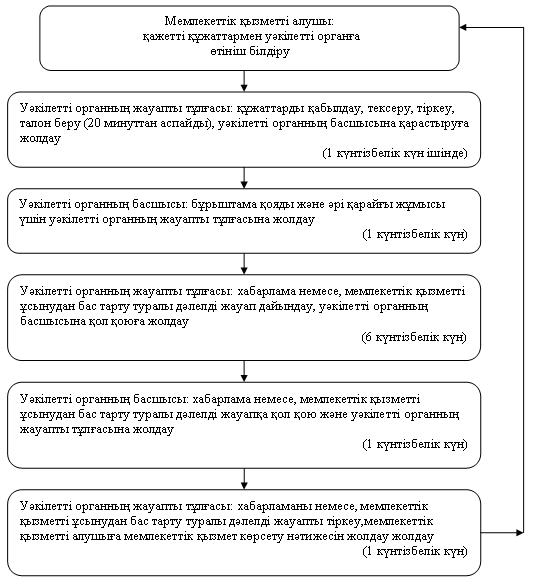 

      2) орталыққа өтініш білдірген кезде: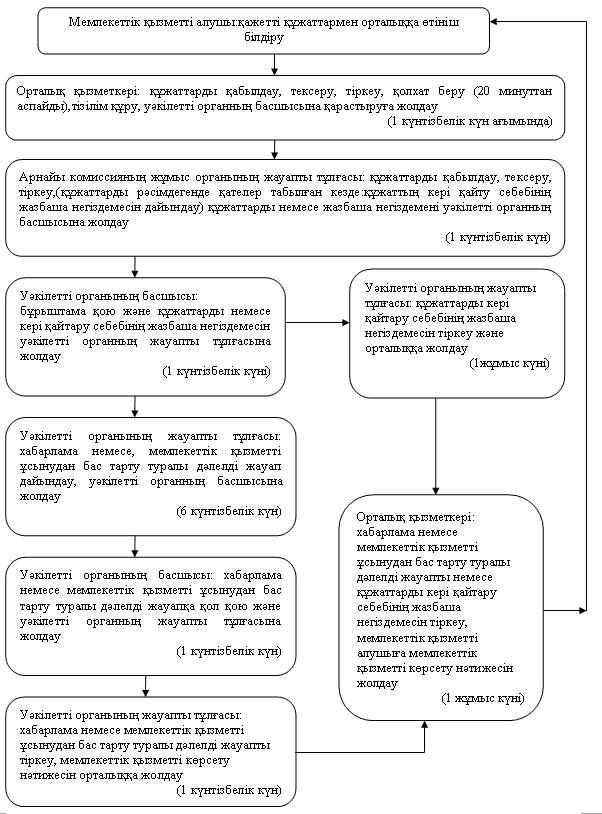 
					© 2012. Қазақстан Республикасы Әділет министрлігінің «Қазақстан Республикасының Заңнама және құқықтық ақпарат институты» ШЖҚ РМК
				Мемлекеттік қызмет көрсету бойынша функцияларды жүзеге асыратын, уәкілетті органның және халыққа қызмет көрсету орталық атауыОрналасқан жері, мекен жайы электронды мекенжайыБайланыс телефоны"Теміртау қаласының жұмыспен қамту және әлеуметтік бағдарламалар бөлімі" мемлекеттік мекемесі101400, Қарағанды облысы, Теміртау қаласы, Чайковский көшесі, 22, N 2 кабинет

sobes_temіrtay@maіl.ru8 (7213) 919822Қазақстан Республикасы көлік және коммуникация министрлігінің Мемлекеттік қызметтерді автоматтандыруды бақылау және халыққа қызмет көрсету орталықтарының қызметін үйлестіру жөніндегі комитетінің "Қарағанды облысы бойынша Халыққа қызмет көрсету орталығы" Республикалық мемлекеттік кәсіпорнының шаруашылық жүргізу құқығындағы Теміртау қаласындағы бөлімі101400, Қарағанды облысы, Теміртау қаласы, Блюхер көшесі, 23

con1temіrtau99@maіl.ru8 (7213) 986425Негізгі үдерістің әрекеттері (барысы, жұмыс ағымы)Негізгі үдерістің әрекеттері (барысы, жұмыс ағымы)Негізгі үдерістің әрекеттері (барысы, жұмыс ағымы)Негізгі үдерістің әрекеттері (барысы, жұмыс ағымы)Әрекет N (барысы, жұмыс ағымы)134ҚФБ атауыУәкілетті органның жауапты тұлғасыУәкілетті органның басшысыУәкілетті органның жауапты тұлғасыӘрекет (үдерістің, операцияның рәсімнің) атауы және олардың сипатталуыӨтініш қабылдау, құжаттарды тексеру Ұсынылған құжаттар топтамасын қарастыру, бұрыштама қоюМемлекеттік қызмет көрсетуден бас тарту туралы дәлелді жауапты немесе хабарламаны дайындауАяқталу нысаны (ұйымдастырушы-өкімдік шешім, мәлімет, құжат)Тұтынушыға талон беруУәкілетті органның жауапты тұлғасына жолдауМемлекеттік қызмет көрсетуден бас тарту туралы дәлелді жауапты немесе хабарламаны басшыға қол қоюға жолдауОрындалу мерзімдері15 минуттан аспайды1 жұмыс күні6 жұмыс күніӘрекет N (барысы, жұмыс ағымы)2Әрекет (үдерістің, операцияның рәсімнің) атауы және олардың сипатталуыӨтінішті тіркеуАяқталу нысаны (ұйымдастырушы-өкімдік шешім, мәлімет, құжат)Құжаттарды уәкілетті органның басшысына бұрыштама қою үшін жолдауОрындалу мерзімдері1 жұмыс күні ішіндеНегізгі үдерістің әрекеттері (барысы, жұмыс ағымы)Негізгі үдерістің әрекеттері (барысы, жұмыс ағымы)Негізгі үдерістің әрекеттері (барысы, жұмыс ағымы)Әрекет N (барысы, жұмыс ағымы)56ҚФБ атауыУәкілетті орган басшысыУәкілетті органның жауапты тұлғасыӘрекет (үдерістің, операцияның рәсімнің) атауы және олардың сипатталуыХабарламаға немесе мемлекеттік қызмет көрсетуден бас тарту туралы дәлелді жауапқа қол қоюХабарламаны немесе мемлекеттік қызмет көрсетуден бас тарту туралы дәлелді жауапты тіркеуАяқталу нысаны (ұйымдастырушы-өкімдік шешім, мәлімет, құжат)Мемлекеттік қызмет көрсету туралы нәтижесін уәкілетті органның жауапты тұлғасына тапсыруХабарламаны немесе мемлекеттік қызмет көрсетуден бас тарту туралы дәлелді жауапты тұтынушыға беруОрындалу мерзімдері1 жұмыс күні1 жұмыс күніБаламалы үдерістің әрекеттері (барысы, жұмыс ағымы)Баламалы үдерістің әрекеттері (барысы, жұмыс ағымы)Баламалы үдерістің әрекеттері (барысы, жұмыс ағымы)Баламалы үдерістің әрекеттері (барысы, жұмыс ағымы)Әрекет N (барысы, жұмыс ағымы)134ҚФБ атауыОрталық инспекторыУәкілетті органның жауапты тұлғасыУәкілетті органның басшысыӘрекет (үдерістің, операцияның рәсімнің) атауы және олардың сипатталуыӨтінішті қабылдау, құжаттарды тексеруӨтінішті тіркеуҰсынылған құжаттар топтамасын қарастыру, бұрыштама қоюАяқталу нысаны (ұйымдастырушы-өкімдік шешім, мәлімет, құжат)Тұтынушыға қол хат беруҚұжаттарды бұрыштама қою үшін уәкілетті органның басшысына жолдауУәкілетті органның жауапты тұлғасына жолдауОрындалу мерзімдері30 минуттан аспайды1 жұмыс күні1 жұмыс күніӘрекет N (барысы, жұмыс ағымы)2Әрекет (үдерістің, операцияның рәсімнің) атауы және олардың сипатталуыТізілім құрастыруАяқталу нысаны (ұйымдастырушы-өкімдік шешім, мәлімет, құжат)Құжаттарды уәкілетті органға тапсыруОрындалу мерзімдеріӨтініш қабылдаған күні екі реттен кем емесБаламалы үдерістің әрекеттері (барысы, жұмыс ағымы)Баламалы үдерістің әрекеттері (барысы, жұмыс ағымы)Баламалы үдерістің әрекеттері (барысы, жұмыс ағымы)Баламалы үдерістің әрекеттері (барысы, жұмыс ағымы)Баламалы үдерістің әрекеттері (барысы, жұмыс ағымы)Әрекет N (барысы, жұмыс ағымы)5678ҚФБ атауыУәкілетті органның жауапты тұлғасыУәкілетті органның басшысыУәкілетті органның жауапты тұлғасыОрталық инспекторыӘрекет (үдерістің, операцияның рәсімнің) атауы және олардың сипатталуыХабарламаны немесе мемлекеттік қызмет көрсетуден бас тарту туралы дәлелді жауапты дайындау Мемлекеттік қызмет көрсетуден бас тарту туралы дәлелді жауапқа немесе хабарламаға қол қоюХабарламаны немесе мемлекеттік қызмет көрсетуден бас тарту туралы дәлелді жауапты тіркеуХабарламаны немесе мемлекеттік қызмет көрсетуден бас тарту туралы дәлелді жауапты тіркеуАяқталу нысаны (ұйымдастырушы-өкімдік шешім, мәлімет, құжат)Хабарламаны немесе мемлекеттік қызмет көрсетуден бас тарту туралы дәлелді жауапты басшыға қол қоюға жолдауМемлекеттік қызмет көрсету туралы нәтижені уәкілетті органның жауапты тұлғасына тапсыруХабарламаны немесе мемлекеттік қызмет көрсетуден бас тарту туралы дәлелді жауапты орталыққа тапсыруХабарламаны немесе мемлекеттік қызмет көрсетуден бас тарту туралы дәлелді жауапты тұтынушыға тапсыруОрындалу мерзімдері6 жұмыс күні1 жұмыс күні1 жұмыс күні1 жұмыс күніМемлекеттік қызмет ұсынатын уәкілетті органның атауыОрналасқан жері, мекенжайы, электронды мекенжайыБайланыс телефоны123"Теміртау қаласының жұмыспен қамту және әлеуметтік бағдарламалар бөлімі" мемлекеттік мекемесі101400, Қарағанды облысы, Теміртау қаласы, Чайковский көшесі, 22, N 11 кабинет

sobes_temіrtay@maіl.ru8 (7213) 915818Негізгі үдерістің әрекеттері (барысы, жұмыс ағымы)Негізгі үдерістің әрекеттері (барысы, жұмыс ағымы)Негізгі үдерістің әрекеттері (барысы, жұмыс ағымы)Негізгі үдерістің әрекеттері (барысы, жұмыс ағымы)Әрекет N (барысы, жұмыс ағымы)145ҚФБ атауыУәкілетті орган қызметкеріУәкілетті орган басшысыУәкілетті орган қызметкеріӘрекет (үдерістің, операцияның, рәсімнің) атауы және олардың сипатталуыТұтынушымен ұсынылған құжаттарды қарау және тексеруМемлекеттік қызмет көрсетуден бас тарту туралы дәлелді жауапқа қол қою Мемлекеттік қызмет көрсетуден бас тарту туралы дәлелді жауапты тіркеуАяқталу нысаны (мәліметтер, құжат, ұйымдастырушы-өкімдік шешім)Тұтынушыға талон беруУәкілетті орган қызметкеріне мемлекеттік қызмет көрсетуден бас тарту туралы қорытынды жіберуТұтынушыға мемлекеттік қызмет көрсетуден бас тарту туралы дәлелді жауапты беруОрындалу мерзімдері15 минуттан аспайды2 күнтізбелік күн3 күнтізбелік күн Әрекет N (барысы, жұмыс ағымы)2Әрекет (үдерістің, операцияның, рәсімнің) атауы және олардың сипатталуыДербес есепке қою карточкасын толтыруАяқталу нысаны (мәліметтер, құжат, ұйымдастырушы-өкімдік шешім)Жұмыссыз ретінде электронды түрде тіркеу және есепке қоюОрындалу мерзімдері1 күнтізбелік күнӘрекет N (барысы, жұмыс ағымы)3Әрекет (үдерістің, операцияның, рәсімнің) атауы және олардың сипатталуыМемлекеттік қызмет көрсетуден бас тарту туралы дәлелді жауапты дайындауАяқталу нысаны (мәліметтер, құжат, ұйымдастырушы-өкімдік шешім)Уәкілетті орган басшысына мемлекеттік қызмет көрсетуден бас тарту туралы дәлелді жауапты жолдауОрындалу мерзімдері3 күнтізбелік күнМемлекеттік қызмет көрсету бойынша функцияларды жүзеге асыратын уәкілетті органның және халыққа қызмет көрсету орталықтарының атауыОрналасқан жері, мекенжайы, электронды мекен жайыБайланыс телефоны123"Теміртау қаласының жұмыспен қамту және әлеуметтік бағдарламалар бөлімі" мемлекеттік мекемесі101400, Қарағанды облысы, Теміртау қаласы, Чайковский көшесі, 22, N 2 кабинет

sobes_temіrtay@maіl.ru8 (7213) 919822Қазақстан Республикасы көлік және коммуникация министрлігінің Мемлекеттік қызметтерді автоматтандыруды бақылау және халыққа қызмет көрсету орталықтарының қызметін үйлестіру жөніндегі комитетінің Қарағанды облысы бойынша "Халыққа қызмет көрсету орталығы" Республикалық мемлекеттік кәсіпорнының шаруашылық жүргізу құқығындағы филиалының Теміртау қаласындағы бөлімі101400, Қарағанды облысы, Теміртау қаласы, Блюхер көшесі, 23

con1temіrtau99@maіl.ru8 (7213) 986425Негізгі үдерістің әрекеттері (барысы, жұмыс ағымы)Негізгі үдерістің әрекеттері (барысы, жұмыс ағымы)Негізгі үдерістің әрекеттері (барысы, жұмыс ағымы)Негізгі үдерістің әрекеттері (барысы, жұмыс ағымы)Әрекет N (барысы, жұмыс ағымы)134ҚФБ атауыАрнайы комиссияның жұмыс органының жауапты тұлғасыАрнайы комиссияның жұмыс органының басшысыАрнайы комиссияның жұмыс органының жауапты тұлғасыӘрекет (үдерістің, операцияның, рәсімнің) атауы және олардың сипатталуы Өтінішті қабылдау, Құжаттарды тексеруҰсынылған құжаттар топтамасын қарастыру, бұрыштама қоюХабарламаны немесе, мемлекеттік қызметті көрсетуден бас тарту туралы дәлелді жауапты дайындауАяқталу нысаны (ұйымдастырушы-өкімдік шешім, мәлімет, құжат)Тұтынушыға талон беруАрнайы комиссияның жұмыс органының жауапты тұлғасына жолдауХабарламаны немесе, мемлекеттік қызметті көрсетуден бас тарту туралы дәлелді жауапты басшыға қол қоюға жолдауОрындалу мерзімдері15 минуттан аспайды1 күнтізбелік күн16 күнтізбелік күнӘрекет N (барысы, жұмыс ағымы)2Әрекет (үдерістің, операцияның, рәсімнің) атауы және олардың сипатталуыӨтінішті тіркеуАяқталу нысаны (ұйымдастырушы-өкімдік шешім, мәлімет, құжат)Құжаттарды арнайы комиссияның жұмыс органының басшысына бұрыштама қою үшін жолдауОрындалу мерзімдеріКүнтізбелік 1 күн ағымындаНегізгі үдерістің әрекеттері (барысы, жұмыс ағымы)Негізгі үдерістің әрекеттері (барысы, жұмыс ағымы)Негізгі үдерістің әрекеттері (барысы, жұмыс ағымы)Әрекет N (барысы, жұмыс ағымы)56ҚФБ атауыАрнайы комиссияның жұмыс органының басшысы Арнайы комиссияның жұмыс органының тұлғасыӘрекет (үдерістің, операцияның, рәсімнің) атауы және олардың сипатталуы Хабарламаға немесе, мемлекеттік қызметті көрсетуден бас тарту туралы дәлелді жауапқа қол қоюХабарламаны немесе, мемлекеттік қызметті көрсетуден бас тарту туралы дәлелді жауапты тіркеуАяқталу нысаны (ұйымдастырушы-өкімдік шешім, мәлімет, құжат)Мемлекеттік қызметті көрсету туралы нәтижені арнайы комиссияның жұмыс органының тұлғасына беруХабарламаны немесе, мемлекеттік қызметті көрсетуден бас тарту туралы дәлелді жауапты беруОрындалу мерзімдері1 күнтізбелік күн1 күнтізбелік күнБаламалы үдерістің әрекеттері (барысы, жұмыс ағымы)Баламалы үдерістің әрекеттері (барысы, жұмыс ағымы)Баламалы үдерістің әрекеттері (барысы, жұмыс ағымы)Баламалы үдерістің әрекеттері (барысы, жұмыс ағымы)Әрекет N (барысы, жұмыс ағымы)134ҚФБ атауыОрталық инспекторыАрнайы комиссияның жұмыс органының тұлғасыАрнайы комиссияның жұмыс органының басшысыӘрекет (үдерістің, операцияның, рәсімнің) атауы және олардың сипатталуы Өтінішті қабылдау, Құжаттарды тексеруӨтінішті тіркеу, құжаттарды тексеруҰсынылған құжаттар топтамасын қарастыру, бұрыштама қоюАяқталу нысаны (ұйымдастырушы-өкімдік шешім, мәлімет, құжат)Тұтынушыға қолхат беруҚұжаттарды арнайы комиссияның жұмыс органының басшысына бұрыштама қою үшін жолдау (тиісті емес құжаттарды рәсімдеу, құжаттар топтамасын толық ұсынбаған, құжаттарды рәсімдеуде қателіктер табылған кезде, келесі әрекеттер N 3.1. ден N.6.1. ге дейінАрнайы комиссияның жұмыс органының жауапты тұлғасына жолдауОрындалу мерзімдері30 минут1 күнтізбелік күн1 күнтізбелік күнӘрекет N (барысы, жұмыс ағымы)23.1.4.1.Әрекет (үдерістің, операцияның, рәсімнің) атауы және олардың сипатталуыТізілім құруКері қайтару себебінің жазбаша негіздемесін дайындауКері қайтару себебінің жазбаша негіздемесіне қол қоюАяқталу нысаны (ұйымдастырушы-өкімдік шешім, мәлімет, құжат)Құжаттарды арнайы комиссияның жұмыс органына беруКері қайтару себебінің жазбаша негіздемесін арнайы комиссияның жұмыс органының басшысына жолдауАрнайы комиссияның жұмыс органының жауапты тұлғасына беруОрындалу мерзімдеріӨтінішті қабылдаған күні екі реттен кем емес1 жұмыс күні1 жұмыс күніБаламалы үдерістің әрекеттері (барысы, жұмыс ағымы)Баламалы үдерістің әрекеттері (барысы, жұмыс ағымы)Баламалы үдерістің әрекеттері (барысы, жұмыс ағымы)Әрекет N (барысы, жұмыс ағымы)5.16.1ҚФБ атауыАрнайы комиссияның жұмыс органының жауапты тұлғасыОрталық инспекторыӘрекет (үдерістің, операцияның, рәсімнің) атауы және олардың сипатталуыҚызметті кері қайтару себебінің жазбаша негіздемесін тіркеуҚызметті кері қайтару себебінің жазбаша негіздемесін тіркеуАяқталу нысаны (ұйымдастырушы-өкімдік шешім, мәлімет, құжат)Кері қайтару себебінің жазбаша негіздемесін және орталыққа құжаттарды беруКері қайтару себебінің жазбаша негіздемесін және құжаттарды тұтынушыға беруОрындалу мерзімдері1 жұмыс күні1 күнтізбелік күнБаламалы үдерістің әрекеттері (барысы, жұмыс ағымы)Баламалы үдерістің әрекеттері (барысы, жұмыс ағымы)Баламалы үдерістің әрекеттері (барысы, жұмыс ағымы)Баламалы үдерістің әрекеттері (барысы, жұмыс ағымы)Баламалы үдерістің әрекеттері (барысы, жұмыс ағымы)Әрекет N (барысы, жұмыс ағымы)5678ҚФБ атауыАрнайы комиссияның жұмыс органының жауапты тұлғасыАрнайы комиссияның жұмыс органының басшысыАрнайы комиссияның жұмыс органының жауапты тұлғасыОрталық қызметкеріӘрекет (үдерістің, операцияның, рәсімнің) атауы және олардың сипатталуы Хабарламаны немесе мемлекеттік қызметті көрсетуден бас тарту туралы дәлелді жауапты дайындауХабарламаға немесе мемлекеттік қызметті көрсетуден бас тарту туралы дәлелді жауапқа қол қоюХабарламаны немесе мемлекеттік қызметті көрсетуден бас тарту туралы дәлелді жауапты тіркеуХабарламаны немесе мемлекеттік қызметті көрсетуден бас тарту туралы дәлелді жауапты тіркеуАяқталу нысаны (ұйымдастырушы-өкімдік шешім, мәлімет, құжат)Хабарламаны немесе мемлекеттік қызметті көрсетуден бас тарту туралы дәлелді жауапты басшыға қол қоюға жолдауМемлекеттік қызметті көрсету туралы нәтижені арнайы комиссияның жұмыс органының жауапты тұлғасына тапсыруХабарламаны немесе, мемлекеттік қызметті көрсетуден бас тарту туралы дәлелді жауапты туралы нәтижені орталыққа тапсыруХабарламаны немесе, мемлекеттік қызметті көрсетуден бас тарту туралы дәлелді жауапты беруОрындалу мерзімдері16 күнтізбелік күн1 күнтізбелік күн1 күнтізбелік күн1 күнтізбелік күнМемлекеттік қызмет көрсету бойынша функцияларды жүзеге асыратын, уәкілетті органның және халыққа қызмет көрсету орталық атауыОрналасқан жері, мекен жайы электронды мекенжайыБайланыс телефоны"Теміртау қаласының жұмыспен қамту және әлеуметтік бағдарламалар бөлімі" мемлекеттік мекемесі101400, Қарағанды облысы, Теміртау қаласы, Чайковский көшесі, 22, N 3 кабинет

sobes_temіrtay@maіl.ru8 (7213) 916514 955555Қазақстан Республикасы көлік және коммуникация министрлігінің Мемлекеттік қызметтерді автоматтандыруды бақылау және халыққа қызмет көрсету орталықтарының қызметін үйлестіру жөніндегі комитетінің "Қарағанды облысы бойынша Халыққа қызмет көрсету орталығы" Республикалық мемлекеттік кәсіпорнының шаруашылық жүргізу құқығындағы Теміртау қаласындағы бөлімі101400, Қарағанды облысы, Теміртау қаласы, Блюхер көшесі, 23

con1temіrtau99@maіl.ru8 (7213) 986425Негізгі үдерістің әрекеттері (барысы, жұмыс ағымы)Негізгі үдерістің әрекеттері (барысы, жұмыс ағымы)Негізгі үдерістің әрекеттері (барысы, жұмыс ағымы)Негізгі үдерістің әрекеттері (барысы, жұмыс ағымы)Әрекет N (барысы, жұмыс ағымы)134ҚФБ атауыУәкілетті органның жауапты тұлғасыУәкілетті органның басшысыУәкілетті органның жауапты тұлғасыӘрекет (үдерістің, операцияның рәсімнің) атауы және олардың сипатталуыӨтініш қабылдау, құжаттарды тексеруҰсынылған құжаттар топтамасын қарастыру, бұрыштама қоюМемлекеттік қызмет көрсетуден бас тарту туралы дәлелді жауапты немесе хабарламаны дайындауАяқталу нысаны (ұйымдастырушы-өкімдік шешім, мәлімет, құжат)Тұтынушыға талон беруУәкілетті органның жауапты тұлғасына жолдауМемлекеттік қызмет көрсетуден бас тарту туралы дәлелді жауапты немесе хабарламаны, басшыға қол қоюға жолдауОрындалу мерзімдері15 минуттан аспайды1 жұмыс күні6 жұмыс күніӘрекет N (барысы, жұмыс ағымы)2Әрекет (үдерістің, операцияның рәсімнің) атауы және олардың сипатталуыӨтінішті тіркеуАяқталу нысаны (ұйымдастырушы-өкімдік шешім, мәлімет, құжат)Құжаттарды уәкілетті органның басшысына бұрыштама қою үшін жолдауОрындалу мерзімдері1 жұмыс күні ішіндеНегізгі үдерістің әрекеттері (барысы, жұмыс ағымы)Негізгі үдерістің әрекеттері (барысы, жұмыс ағымы)Негізгі үдерістің әрекеттері (барысы, жұмыс ағымы)Әрекет N (барысы, жұмыс ағымы)56ҚФБ атауыУәкілетті орган басшылығыУәкілетті органның жауапты тұлғасыӘрекет (үдерістің, операцияның рәсімнің) атауы және олардың сипатталуыХабарламаға немесе мемлекеттік қызмет көрсетуден бас тарту туралы дәлелді жауапқа қол қоюХабарламаны немесе мемлекеттік қызмет көрсетуден бас тарту туралы дәлелді жауапты тіркеуАяқталу нысаны (ұйымдастырушы-өкімдік шешім, мәлімет, құжат)Мемлекеттік қызмет көрсету туралы нәтижесін уәкілетті органның жауапты тұлғасына тапсыруХабарламаны немесе мемлекеттік қызмет көрсетуден бас тарту туралы дәлелді жауапты тұтынушыға беруОрындалу мерзімдері1 жұмыс күні1 жұмыс күніНегізгі үдерістің әрекеттері (барысы, жұмыс ағымы)Негізгі үдерістің әрекеттері (барысы, жұмыс ағымы)Негізгі үдерістің әрекеттері (барысы, жұмыс ағымы)Негізгі үдерістің әрекеттері (барысы, жұмыс ағымы)Әрекет N (барысы, жұмыс ағымы)134ҚФБ атауыОрталық инспекторыУәкілетті органның жауапты тұлғасыУәкілетті органның басшысыӘрекет (үдерістің, операцияның рәсімнің) атауы және олардың сипатталуыӨтінішті қабылдау, құжаттарды тексеруӨтінішті тіркеуҰсынылған құжаттар топтамасын қарастыру, бұрыштама қоюАяқталу нысаны (ұйымдастырушы-өкімдік шешім, мәлімет, құжат)Тұтынушыға қол хат беруҚұжаттарды бұрыштама қою үшін уәкілетті органның басшысына жолдауУәкілетті органның жауапты тұлғасына жолдауОрындалу мерзімдері30 минуттан аспайды1 жұмыс күні1 жұмыс күніӘрекет N (барысы, жұмыс ағымы)2ҚФБ атауыТізілім құрастыруӘрекет (үдерістің, операцияның рәсімнің) атауы және олардың сипатталуыҚұжаттарды уәкілетті органға тапсыруАяқталу нысаны (ұйымдастырушы-өкімдік шешім, мәлімет, құжат)Өтініш қабылдаған күні екі реттен кем емесБаламалы үдерістің әрекеттері (барысы, жұмыс ағымы)Баламалы үдерістің әрекеттері (барысы, жұмыс ағымы)Баламалы үдерістің әрекеттері (барысы, жұмыс ағымы)Баламалы үдерістің әрекеттері (барысы, жұмыс ағымы)Баламалы үдерістің әрекеттері (барысы, жұмыс ағымы)Әрекет N (барысы, жұмыс ағымы)5678ҚФБ атауыУәкілетті органның жауапты тұлғасыУәкілетті органның басшысыУәкілетті органның жауапты тұлғасыОрталық инспекторыӘрекет (үдерістің, операцияның рәсімнің) атауы және олардың сипатталуыХабарламаны немесе мемлекеттік қызмет көрсетуден бас тарту туралы дәлелді жауапты дайындауМемлекеттік қызмет көрсетуден бас тарту туралы дәлелді жауапқа немесе хабарламаға қол қоюХабарламаны немесе мемлекеттік қызмет көрсетуден бас тарту туралы дәлелді жауапты тіркеуХабарламаны немесе мемлекеттік қызмет көрсетуден бас тарту туралы дәлелді жауапты тіркеуАяқталу нысаны (ұйымдастырушы-өкімдік шешім, мәлімет, құжат)Хабарламаны немесе мемлекеттік қызмет көрсетуден бас тарту туралы дәлелді жауапты басшыға қол қоюға жолдауМемлекеттік қызмет көрсету туралы нәтижені уәкілетті органның жауапты тұлғасына тапсыруХабарламаны немесе мемлекеттік қызмет көрсетуден бас тарту туралы дәлелді жауапты орталыққа тапсыруХабарламаны немесе мемлекеттік қызмет көрсетуден бас тарту туралы дәлелді жауапты тұтынушыға тапсыруОрындалу мерзімдері6 жұмыс күні1 жұмыс күні1 жұмыс күні1 жұмыс күніМемлекеттік қызмет ұсынуды жүзеге асыратын функциялар, уәкілетті органның және халыққа қызмет көрсету орталықтарының атауыОрналасу мекенжайы, электронды мекенжайыБайланыс телефоны"Теміртау қаласының жұмыспен қамту және әлеуметтік бағдарламалар бөлімі" мемлекеттік мекемесі 101400, Қарағанды облысы, Теміртау қаласы, Чайковский көшесі, 22, N 15 кабинет

sobes_temіrtay@maіl.ru8 (7213) 911696Халыққа қызмет көрсету Орталығы: Қазақстан Республикасы Байланыс және ақпарат министрлігінің мемлекеттік қызметтерді автоматтандыру бақылау және Халыққа қызмет көрсету орталықтарының қызметін үйлестіру комитетінің "Халыққа қызмет көрсету орталығы" шаруашылық жүргізу құқығындағы Қарағанды облысы бойынша Теміртау қаласының бөлімі101400, Қарағанды облысы, Теміртау қаласы, Блюхер көшесі, 23

con1temіrtau99@maіl.ru8 (7213) 986425Негізгі үдерістің әрекеттері (барысы, жұмыс ағымы)Негізгі үдерістің әрекеттері (барысы, жұмыс ағымы)Негізгі үдерістің әрекеттері (барысы, жұмыс ағымы)Негізгі үдерістің әрекеттері (барысы, жұмыс ағымы)Әрекет N (барысы, жұмыс ағымы)134ҚФБ атауыУәкілетті органның жауапты тұлғасыУәкілетті органның басшысыУәкілетті органның жауапты тұлғасыӘрекет (үдерістің, операцияның, рәсімнің) атауы және олардың сипатталуы Өтініш қабылдау құжаттарды тексеру Ұсынылған құжаттар топтамасын қарастыру, бұрыштама қоюХабарламаны немесе мемлекеттік қызмет көрсетуден бас туралы дәлелді жауапты дайындауАяқталу нысаны (ұйымдастырушы-өкімдік шешім, мәлімет, құжат)Тұтынушыға талон беруУәкілетті органның жауапты тұлғасына жіберуХабарламаға немесе мемлекеттік қызмет көрсетуден бас туралы дәлелді жауапқа қол қою үшін басшыға жолдауОрындалу мерзімдері15 минуттан аспайды1 жұмыс күні13 жұмыс күніӘрекет N (барысы, жұмыс ағымы)2Әрекет (үдерістің, операцияның, рәсімнің) атауы және олардың сипатталуы Өтінішті тіркеу, резолюция салу үшін уәкілетті органның басшысына құжаттарды жолдау Аяқталу нысаны (ұйымдастырушы-өкімдік шешім, мәлімет, құжат)Құжаттарды бұрыштама қою үшін уәкілетті органның басшысына жолдауОрындалу мерзімдері1 жұмыс күні ішіндеНегізгі үдерістің әрекеттері (барысы, жұмыс ағымы)Негізгі үдерістің әрекеттері (барысы, жұмыс ағымы)Негізгі үдерістің әрекеттері (барысы, жұмыс ағымы)Әрекет N (барысы, жұмыс ағымы)56ҚФБ атауыУәкілетті орган басшылығыУәкілетті органның жауапты тұлғасыӘрекет (үдерістің, операцияның, рәсімнің) атауы және олардың сипатталуыХабарлама немесе мемлекеттік қызмет ұсынудан бас тарту туралы дәлелді жауапқа қол қоюХабарлама немесе мемлекеттік қызмет ұсынудан бас тарту туралы дәлелді жауапты тіркеуАяқталу нысаны (ұйымдастырушы-өкімдік шешім, мәлімет, құжат)Уәкілетті органның жауапты тұлғасына мемлекеттік қызмет көрсету туралы нәтижесін жіберуХабарлама немесе мемлекеттік қызмет ұсынудан бас тарту туралы дәлелді жауапты тұтынушыға беруОрындалу мерзімдері1 жұмыс күні1 жұмыс күніБаламалы үдерістің әрекеттері (барысы, жұмыс ағымы)Баламалы үдерістің әрекеттері (барысы, жұмыс ағымы)Баламалы үдерістің әрекеттері (барысы, жұмыс ағымы)Баламалы үдерістің әрекеттері (барысы, жұмыс ағымы)Әрекет N (барысы, жұмыс ағымы)134ҚФБ атауыОрталық инспекторыУәкілетті органның жауапты тұлғасыУәкілетті органның басшысыӘрекет (үдерістің, операцияның, рәсімнің) атауы және олардың сипатталуыӨтінішті қабылдау, құжаттарды тексеру,Өтінішті тіркеу, құжаттарды уәкілетті органның басшысына бұрыштама қоюға жіберуҰсынылған құжаттар топтамасын қарастыру бұрыштама қоюАяқталу нысаны (ұйымдастырушы-өкімдік шешім, мәлімет, құжат)Тұтынушыға қол хат беруҚалыптастырылған құжаттар топтамасыУәкілетті органның жауапты тұлғасына жіберуОрындалу мерзімдері30 минуттан аспайды1 жұмыс күні1 жұмыс күніӘрекет N (барысы, жұмыс ағымы)2Әрекет (үдерістің, операцияның, рәсімнің) атауы және олардың сипатталуыТізілім құрастыруАяқталу нысаны (ұйымдастырушы-өкімдік шешім, мәлімет, құжат)Уәкілетті органға құжаттарды жіберуОрындалу мерзімдеріӨтініш қабылдаған күні екі реттен кем емесБаламалы үдерістің әрекеттері (барысы, жұмыс ағымы)Баламалы үдерістің әрекеттері (барысы, жұмыс ағымы)Баламалы үдерістің әрекеттері (барысы, жұмыс ағымы)Баламалы үдерістің әрекеттері (барысы, жұмыс ағымы)Баламалы үдерістің әрекеттері (барысы, жұмыс ағымы)Әрекет N (барысы, жұмыс ағымы)5678ҚФБ атауыУәкілетті органның жауапты тұлғасыУәкілетті органның басшысыУәкілетті органның жауапты тұлғасыОрталық инспекторыӘрекет (үдерістің, операцияның, рәсімнің) атауы және олардың сипатталуы Хабарламаны немесе мемлекеттік қызмет көрсетуден бас тарту туралы дәлелді жауапты дайындауХабарламаға немесе мемлекеттік қызмет көрсетуден бас тарту туралы дәлелді жауапқа қол қоюХабарламаны немесе мемлекеттік қызмет көрсетуден бас тарту туралы дәлелді жауапты тіркеуХабарламаны немесе мемлекеттік қызмет көрсетуден бас тарту туралы дәлелді жауапты тіркеуАяқталу нысаны (ұйымдастырушы-өкімдік шешім, мәлімет, құжат)Хабарламаны немесе мемлекеттік қызмет көрсетуден бас тарту туралы дәлелді жауапты қол қою үшін басшыға жолдауҚызмет көрсету туралы нәтижені уәкілетті органның жауапты тұлғасына жіберуХабарламаны немесе мемлекеттік қызмет көрсетуден бас тарту туралы дәлелді жауапты орталыққа жіберуХабарламаны немесе мемлекеттік қызмет көрсетуден бас тарту туралы дәлелді жауапты тұтынушыға беруОрындалу мерзімдері12 жұмыс күні1 жұмыс күні1 жұмыс күні1 жұмыс күніМемлекеттік қызмет көрсету бойынша функцияларды жүзеге асыратын, уәкілетті органның және халыққа қызмет көрсету орталықтарының атауыОрналасқан жері, мекен жайы электронды мекенжайыБайланыс телефоны"Теміртау қаласының әлеуметтік бағдарламалар бөлімі" мемлекеттік мекемесі101400, Қарағанды облысы, Теміртау қаласы, Чайковский көшесі, 22, N 13, 14, 15 кабинеттер

sobes_temіrtay@maіl.ru8 (7213) 918581 911696Қазақстан Республикасы көлік және коммуникация министрлігінің Мемлекеттік қызметтерді автоматтандыруды бақылау және халыққа қызмет көрсету орталықтарының қызметін үйлестіру жөніндегі комитетінің "Қарағанды облысы бойынша Халыққа қызмет көрсету орталығы" Республикалық мемлекеттік кәсіпорнының шаруашылық жүргізу құқығындағы Теміртау қаласындағы бөлімі101400, Қарағанды облысы, Теміртау қаласы, Блюхер көшесі, 23

con1temіrtau99@maіl.ru8 (7213) 986425Негізгі үдерістің әрекеттері (барысы, жұмыс ағымы)Негізгі үдерістің әрекеттері (барысы, жұмыс ағымы)Негізгі үдерістің әрекеттері (барысы, жұмыс ағымы)Негізгі үдерістің әрекеттері (барысы, жұмыс ағымы)Әрекет N (барысы, жұмыс ағымы)134ҚФБ атауыУәкілетті органның жауапты тұлғасыУәкілетті органның басшысыУәкілетті органның жауапты тұлғасыӘрекет (үдерістің, операцияның, рәсімнің) атауы және олардың сипатталуыӨтініш қабылдау, құжаттарды тексеруҰсынылған құжаттар топтамасын қарастыру, бұрыштама қоюМемлекеттік қызмет көрсетуден бас тарту туралы дәлелді жауапты немесе хабарламаны дайындауАяқталу нысаны (ұйымдастырушы-өкімдік шешім, мәлімет, құжат)Тұтынушыға талон беруУәкілетті органның жауапты тұлғасына жолдауМемлекеттік қызмет көрсетуден бас тарту туралы дәлелді жауапты немесе хабарламаны басшыға қол қоюға жолдауОрындалу мерзімдері15 минуттан аспайды1 жұмыс күні10 жұмыс күніӘрекет N (барысы, жұмыс ағымы)2Әрекет (үдерістің, операцияның, рәсімнің) атауы және олардың сипатталуыӨтінішті тіркеуАяқталу нысаны (ұйымдастырушы-өкімдік шешім, мәлімет, құжат)Құжаттарды бұрыштама қою үшін уәкілетті органның басшысына жолдауОрындалу мерзімдері1 жұмыс күні ішіндеНегізгі үдерістің әрекеттері (барысы, жұмыс ағымы)Негізгі үдерістің әрекеттері (барысы, жұмыс ағымы)Негізгі үдерістің әрекеттері (барысы, жұмыс ағымы)Әрекет N (барысы, жұмыс ағымы)56ҚФБ атауыУәкілетті орган басшылығыУәкілетті органның жауапты тұлғасыӘрекет (үдерістің, операцияның, рәсімнің) атауы және олардың сипатталуы Хабарламаға немесе мемлекеттік қызмет көрсетуден бас тарту туралы дәлелді жауапқа қол қоюХабарламаны немесе мемлекеттік қызмет көрсетуден бас тарту туралы дәлелді жауапты тіркеуАяқталу нысаны (ұйымдастырушы-өкімдік шешім, мәлімет, құжат)Мемлекеттік қызмет көрсету туралы нәтижесін уәкілетті органның жауапты тұлғасына тапсыруХабарламаны немесе мемлекеттік қызмет көрсетуден бас тарту туралы дәлелді жауапты тұтынушыға беруОрындалу мерзімдері1 жұмыс күні1 жұмыс күніБаламалы үдерістің әрекеттері (барысы, жұмыс ағымы)Баламалы үдерістің әрекеттері (барысы, жұмыс ағымы)Баламалы үдерістің әрекеттері (барысы, жұмыс ағымы)Баламалы үдерістің әрекеттері (барысы, жұмыс ағымы)Әрекет N (барысы, жұмыс ағымы)134ҚФБ атауыОрталық инспекторыУәкілетті органның жауапты тұлғасыУәкілетті органның басшысыӘрекет (үдерістің, операцияның, рәсімнің) атауы және олардың сипатталуы Өтінішті қабылдау, құжаттарды тексеруӨтінішті тіркеуҰсынылған құжаттар топтамасын қарастыру бұрыштама қоюАяқталу нысаны (ұйымдастырушы-өкімдік шешім, мәлімет, құжат)Тұтынушыға қол хат беруҚұжаттарды уәкілетті органның басшысына бұрыштама қоюға жіберу Уәкілетті органның жауапты тұлғасына жолдауОрындалу мерзімдері30 минуттан аспайды1 жұмыс күні1 жұмыс күніӘрекет N (барысы, жұмыс ағымы)2Әрекет (үдерістің, операцияның, рәсімнің) атауы және олардың сипатталуы Тізілім құрастыруАяқталу нысаны (ұйымдастырушы-өкімдік шешім, мәлімет, құжат)Уәкілетті органға құжаттарды тапсыруОрындалу мерзімдеріӨтініш қабылдаған күні екі реттен кем емесБаламалы үдерістің әрекеттері (барысы, жұмыс ағымы)Баламалы үдерістің әрекеттері (барысы, жұмыс ағымы)Баламалы үдерістің әрекеттері (барысы, жұмыс ағымы)Баламалы үдерістің әрекеттері (барысы, жұмыс ағымы)Баламалы үдерістің әрекеттері (барысы, жұмыс ағымы)Әрекет N (барысы, жұмыс ағымы)5678ҚФБ атауыУәкілетті органның жауапты тұлғасыУәкілетті органның басшысыУәкілетті органның жауапты тұлғасыОрталық инспекторыӘрекет (үдерістің, операцияның, рәсімнің) атауы және олардың сипатталуыХабарламаны немесе мемлекеттік қызмет көрсетуден бас тарту туралы дәлелді жауапты дайындауХабарламаға немесе мемлекеттік қызмет көрсетуден бас тарту туралы дәлелді жауапқа қол қоюХабарламаны немесе мемлекеттік қызмет көрсетуден бас тарту туралы дәлелді жауапты тіркеуХабарламаны немесе мемлекеттік қызмет көрсетуден бас тарту туралы дәлелді жауапты тіркеуАяқталу нысаны (ұйымдастырушы-өкімдік шешім, мәлімет, құжат)Хабарламаға немесе мемлекеттік қызмет көрсетуден бас тарту туралы дәлелді жауапқа қол қою үшін басшыға жолдауМемлекеттік қызмет көрсету туралы нәтижені уәкілетті органның жауапты тұлғасына тапсыруХабарламаны немесе мемлекеттік қызмет көрсетуден бас тарту туралы дәлелді жауапты орталыққа тапсыруХабарламаны немесе мемлекеттік қызмет көрсетуден бас тарту туралы дәлелді жауапты тұтынушыға беруОрындалу мерзімдері9 жұмыс күні1 жұмыс күні1 жұмыс күні1 жұмыс күніМемлекеттік қызмет көрсету бойынша функцияларды жүзеге асыратын уәкілетті органның және халыққа қызмет көрсету орталықтарының атауыОрналасқан жері, мекенжайы, электронды мекен жайыБайланыс телефоны123"Теміртау қаласының жұмыспен қамту және әлеуметтік бағдарламалар бөлімі" мемлекеттік мекемесі101400, Қарағанды облысы, Теміртау қаласы, Чайковский көшесі, 22, N 3 кабинет

sobes_temіrtay@maіl.ru8 (7213) 916514 955555Қазақстан Республикасы көлік және коммуникация министрлігінің Мемлекеттік қызметтерді автоматтандыруды бақылау және халыққа қызмет көрсету орталықтарының қызметін үйлестіру жөніндегі комитетінің Қарағанды облысы бойынша "Халыққа қызмет көрсету орталығы" Республикалық мемлекеттік кәсіпорнының шаруашылық жүргізу құқығындағы филиалының Теміртау қаласындағы бөлімі101400, Қарағанды облысы, Теміртау қаласы, Блюхер көшесі, 23

con1temіrtau99@maіl.ru8 (7213) 986425Негізгі үдерістің әрекеттері (барысы, жұмыс ағымы)Негізгі үдерістің әрекеттері (барысы, жұмыс ағымы)Негізгі үдерістің әрекеттері (барысы, жұмыс ағымы)Негізгі үдерістің әрекеттері (барысы, жұмыс ағымы)Әрекет N (барысы, жұмыс ағымы)134ҚФБ атауыУәкілетті органның жауапты тұлғасыУәкілетті органның басшысыУәкілетті органның жауапты тұлғасыӘрекет (үдерістің, операцияның, рәсімнің) атауы және олардың сипатталуыӨтінішті қабылдау, Құжаттарды тексеру Ұсынылған құжаттар топтамасын қарастыру, бұрыштама қоюХабарламаны немесе мемлекеттік қызметті көрсетуден бас тарту туралы дәлелді жауапты дайындауАяқталу нысаны (ұйымдастырушы-өкімдік шешім, мәлімет, құжат)Мемлекеттік қызметті тұтынушыға талон беру Уәкілетті органның жауапты тұлғасына жолдауХабарлама немесе мемлекеттік қызметті көрсетуден бас тарту туралы дәлелді жауапты басшыға қол қоюға жолдауОрындалу мерзімдері15 минуттан аспайдыӨтінішті қабылдаған күннен бастап бір жұмыс күні ішінде 7 жұмыс күніӘрекет N (барысы, жұмыс ағымы)2Әрекет (үдерістің, операцияның, рәсімнің) атауы және олардың сипатталуыӨтінішті тіркеуАяқталу нысаны (ұйымдастырушы-өкімдік шешім, мәлімет, құжат)Құжаттарды уәкілетті органның басшысына бұрыштама қою үшін жолдауОрындалу мерзімдері1 жұмыс күні ағымындаНегізгі үдерістің әрекеттері (барысы, жұмыс ағымы)Негізгі үдерістің әрекеттері (барысы, жұмыс ағымы)Негізгі үдерістің әрекеттері (барысы, жұмыс ағымы)Әрекет N (барысы, жұмыс ағымы)56ҚФБ атауыУәкілетті органның басшысыУәкілетті органның жауапты тұлғасыӘрекет (үдерістің, операцияның, рәсімнің) атауы және олардың сипатталуы Хабарламаға немесе мемлекеттік қызметті көрсетуден бас тарту туралы дәлелді жауапқа қол қоюХабарламаны немесе мемлекеттік қызметті көрсетуден бас тарту туралы дәлелді жауапты тіркеуАяқталу нысаны (ұйымдастырушы-өкімдік шешім, мәлімет, құжат)Мемлекеттік қызметті көрсету туралы нәтижені уәкілетті органның жауапты тұлғасына беруХабарламаны немесе мемлекеттік қызметті көрсетуден бас тарту туралы дәлелді жауапты беруОрындалу мерзімдері1 жұмыс күні1 жұмыс күніБаламалы үдерістің әрекеттері (барысы, жұмыс ағымы)Баламалы үдерістің әрекеттері (барысы, жұмыс ағымы)Баламалы үдерістің әрекеттері (барысы, жұмыс ағымы)Баламалы үдерістің әрекеттері (барысы, жұмыс ағымы)Әрекет N (барысы, жұмыс ағымы)134ҚФБ атауыОрталық инспекторыУәкілетті органның жауапты тұлғасыУәкілетті органның басшысыӘрекет (үдерістің, операцияның, рәсімнің) атауы және олардың сипатталуыӨтінішті қабылдау, Құжаттарды тексеруӨтінішті тіркеуҰсынылған құжаттар топтамасын қарастыру, бұрыштама қоюАяқталу нысаны (ұйымдастырушы-өкімдік шешім, мәлімет, құжат)Мемлекеттік қызметті алушыға қолхат беруҚұжаттарды арнайы комиссияның жұмыс органының басшысына бұрыштама қою үшін жолдау (тиісті емес құжаттарды рәсімдеу, құжаттар топтамасын толық ұсынбаған, құжаттарды рәсімдеуде қателіктер табылған кезде, келесі әрекеттер N 3.1. ден N 6.1. ге дейінУәкілетті органның жауапты тұлғасына жолдауОрындалу мерзімдері30 минуттан аспайды1 жұмыс күніҚұжаттарды қабылдаған күні бір жұмыс ағымындаӘрекет N (барысы, жұмыс ағымы)23.14.1Әрекет (үдерістің, операцияның, рәсімнің) атауы және олардың сипатталуыТізілім құруКері қайтару себебінің жазбаша негіздемесін дайындауКері қайтару себебінің жазбаша негіздемесіне қол қоюАяқталу нысаны (ұйымдастырушы-өкімдік шешім, мәлімет, құжат)Құжаттарды уәкілетті органға тапсыруКері қайтару себебінің жазбаша негіздемесін уәкілетті органның басшысына жолдауУәкілетті органының жауапты тұлғасына беруОрындалу мерзімдеріӨтінішті қабылдаған күні екі реттен кем емес1 жұмыс күні1 жұмыс күніБаламалы үдерістің әрекеттері (барысы, жұмыс ағымы)Баламалы үдерістің әрекеттері (барысы, жұмыс ағымы)Баламалы үдерістің әрекеттері (барысы, жұмыс ағымы)Әрекет N (барысы, жұмыс ағымы)5.16.1ҚФБ атауыУәкілетті органның жауапты тұлғасыОрталық инспекторыӘрекет (үдерістің, операцияның, рәсімнің) атауы және олардың сипатталуыКері қайтару себебінің жазбаша негіздемесін тіркеуҚұжаттардың кері қайтару себебінің жазбаша негіздемесін тіркеуАяқталу нысаны (ұйымдастырушы-өкімдік шешім, мәлімет, құжат)Кері қайтару себебінің жазбаша негіздемесін және орталыққа құжаттарды беруКері қайтару себебінің жазбаша негіздемесін және құжаттарды тұтынушыға беруОрындалу мерзімдері1 жұмыс күні1 жұмыс күніБаламалы үдерістің әрекеттері (барысы, жұмыс ағымы)Баламалы үдерістің әрекеттері (барысы, жұмыс ағымы)Баламалы үдерістің әрекеттері (барысы, жұмыс ағымы)Баламалы үдерістің әрекеттері (барысы, жұмыс ағымы)Баламалы үдерістің әрекеттері (барысы, жұмыс ағымы)Әрекет N (барысы, жұмыс ағымы)5678ҚФБ атауыУәкілетті органның жауапты тұлғасыУәкілетті органның басшысыУәкілетті органның жауапты тұлғасыОрталық инспекторыӘрекет (үдерістің, операцияның, рәсімнің) атауы және олардың сипатталуыХабарламаны немесе мемлекеттік қызметті көрсетуден бас тарту туралы дәлелді жауап дайындауХабарламаны немесе мемлекеттік қызметті көрсетуден бас тарту туралы дәлелді жауапқа қол қоюХабарламаны немесе мемлекеттік қызметті көрсетуден бас тарту туралы дәлелді жауапты тіркеуХабарлама немесе мемлекеттік қызметті көрсетуден бас тарту туралы дәлелді жауапты тіркеуАяқталу нысаны (ұйымдастырушы-өкімдік шешім, мәлімет, құжат)Хабарлама немесе, мемлекеттік қызметті көрсетуден бас тарту туралы дәлелді жауапты басшыға қол қоюға жолдауМемлекеттік қызметті көрсету туралы нәтижені уәкілетті органның жауапты тұлғасына тапсыруХабарлама немесе мемлекеттік қызметті көрсетуден бас тарту туралы дәлелді жауап туралы нәтижені орталыққа тапсыруХабарлама немесе мемлекеттік қызметті көрсетуден бас тарту туралы дәлелді жауап беруОрындалу мерзімдері7 жұмыс күні1 жұмыс күні1 жұмыс күні1 жұмыс күніМемлекеттік қызмет көрсету бойынша функцияларды жүзеге асыратын уәкілетті органның атауыОрналасқан жері, мекенжайы, электронды мекен жайыБайланыс телефоны123"Теміртау қаласының жұмыспен қамту және әлеуметтік бағдарламалар бөлімі" мемлекеттік мекемесі101400, Қарағанды облысы, Теміртау қаласы, Чайковский көшесі, 22, N 3 кабинет

sobes_temіrtay@maіl.ru 8 (7213) 916514 955555Негізгі үдерістің әрекеттері (барысы, жұмыс ағымы)Негізгі үдерістің әрекеттері (барысы, жұмыс ағымы)Негізгі үдерістің әрекеттері (барысы, жұмыс ағымы)Негізгі үдерістің әрекеттері (барысы, жұмыс ағымы)Әрекет N (барысы, жұмыс ағымы)134ҚФБ атауыУәкілетті органның жауапты тұлғасыУәкілетті органның басшысыУәкілетті органның жауапты тұлғасыӘрекет (үдерістің, операцияның, рәсімнің) атауы және олардың сипатталуыӨтінішті қабылдау, Құжаттарды тексеруҰсынылған құжаттар топтамасын қарастыру, бұрыштама қоюХабарламаны немесе мемлекеттік қызметті көрсетуден бас тарту туралы дәлелді жауапты дайындауАяқталу нысаны (ұйымдастырушы-өкімдік шешім, мәлімет, құжат)Мемлекеттік қызметті тұтынушыға талон беруУәкілетті органның жауапты тұлғасына жолдауХабарламаны немесе мемлекеттік қызметті көрсетуден бас тарту туралы дәлелді жауапты басшыға қол қоюға жолдауОрындалу мерзімдері15 минуттан аспайдыӨтінішті қабылдаған күннен бастап бір жұмыс күні ішінде 4 жұмыс күніӘрекет N (барысы, жұмыс ағымы)2Әрекет (үдерістің, операцияның, рәсімнің) атауы және олардың сипатталуыӨтінішті тіркеуАяқталу нысаны (ұйымдастырушы-өкімдік шешім, мәлімет, құжат)Құжаттарды уәкілетті органның басшысына бұрыштама қою үшін жолдау Орындалу мерзімдері1 жұмыс күні ішіндеНегізгі үдерістің әрекеттері (барысы, жұмыс ағымы)Негізгі үдерістің әрекеттері (барысы, жұмыс ағымы)Негізгі үдерістің әрекеттері (барысы, жұмыс ағымы)Әрекет N (барысы, жұмыс ағымы)56ҚФБ атауыУәкілетті органның басшысы Уәкілетті органның жауапты тұлғасыӘрекет (үдерістің, операцияның, рәсімнің) атауы және олардың сипатталуыХабарламаға немесе, мемлекеттік қызметті көрсетуден бас тарту туралы дәлелді жауапқа қол қоюХабарламаны немесе мемлекеттік қызметті көрсетуден бас тарту туралы дәлелді жауапты тіркеуАяқталу нысаны (ұйымдастырушы-өкімдік шешім, мәлімет, құжат)Мемлекеттік қызметті көрсету туралы нәтижені уәкілетті органның жауапты тұлғасына тапсыруХабарламаны немесе мемлекеттік қызметті көрсетуден бас тарту туралы дәлелді жауапты беруОрындалу мерзімдері1 жұмыс күні1 жұмыс күніМемлекеттік қызмет ұсынуды жүзеге асыратын функциялар, уәкілетті органның атауыОрналасқан жері, мекенжайы, электронды мекенжайыБайланыс телефоны123"Теміртау қаласының жұмыспен қамту және әлеуметтік бағдарламалар бөлімі" мемлекеттік мекемесі101400, Қарағанды облысы, Теміртау қаласы, Чайковский көшесі, 22, N 2 кабинет

sobes_temіrtay@maіl.ru8 (7213) 919822Негізгі үдерістің әрекеттері (барысы, жұмыс ағымы)Негізгі үдерістің әрекеттері (барысы, жұмыс ағымы)Негізгі үдерістің әрекеттері (барысы, жұмыс ағымы)Негізгі үдерістің әрекеттері (барысы, жұмыс ағымы)Әрекет N (барысы, жұмыс ағымы)134ҚФБ атауыУәкілетті органның жауапты тұлғасыУәкілетті органның басшысыУәкілетті органның жауапты тұлғасыӘрекет (үдерістің, операцияның, рәсімнің) атауы және олардың сипатталуы Өтініш қабылдау, құжаттарды тексеруҰсынылған құжаттар топтамасын қарастыру, бұрыштама қоюМемлекеттік қызмет көрсетуден бас тарту туралы дәлелді жауапты немесе хабарламаны дайындауАяқталу нысаны (ұйымдастырушы-өкімдік шешім, мәлімет, құжат)Тұтынушыға талон беруУәкілетті органның жауапты тұлғасына жолдауХабарламаны немесе мемлекеттік қызмет көрсетуден бас тарту туралы дәлелді жауапты басшыға қол қоюға жолдауОрындалу мерзімдері15 минуттан аспайды1 жұмыс күні6 жұмыс күніӘрекет N (барысы, жұмыс ағымы)2Әрекет (үдерістің, операцияның, рәсімнің) атауы және олардың сипатталуы Өтінішті тіркеуАяқталу нысаны (ұйымдастырушы-өкімдік шешім, мәлімет, құжат)Құжаттарды бұрыштама қою үшін уәкілетті органның басшысына жолдауОрындалу мерзімдері1 жұмыс күні ішіндеНегізгі үдерістің әрекеттері (барысы, жұмыс ағымы)Негізгі үдерістің әрекеттері (барысы, жұмыс ағымы)Негізгі үдерістің әрекеттері (барысы, жұмыс ағымы)Әрекет N (барысы, жұмыс ағымы)56ҚФБ атауыУәкілетті орган басшысыУәкілетті органның жауапты тұлғасыӘрекет (үдерістің, операцияның, рәсімнің) атауы және олардың сипатталуыХабарламаға немесе мемлекеттік қызмет көрсетуден бас тарту туралы дәлелді жауапқа қол қоюХабарламаны немесе мемлекеттік қызмет көрсетуден бас тарту туралы дәлелді жауапты тіркеуАяқталу нысаны (ұйымдастырушы-өкімдік шешім, мәлімет, құжат)Мемлекеттік қызмет көрсету туралы нәтижесін уәкілетті органның жауапты тұлғасына жолдауХабарламаны немесе мемлекеттік қызмет көрсетуден бас тарту туралы дәлелді жауапты тұтынушыға жолдауОрындалу мерзімдері1 жұмыс күні1 жұмыс күніМемлекеттік қызмет ұсынуды жүзеге асыратын функциялар, уәкілетті органның атауыОрналасқан жері, мекенжайы, электронды мекенжайыБайланыс телефоны123"Теміртау қаласының жұмыспен қамту және әлеуметтік бағдарламалар бөлімі" мемлекеттік мекемесі101400, Қарағанды облысы, Теміртау қаласы, Чайковский көшесі, 22, N 2 кабинет

sobes_temіrtay@maіl.ru8 (7213) 919822Негізгі үдерістің әрекеттері (барысы, жұмыс ағымы)Негізгі үдерістің әрекеттері (барысы, жұмыс ағымы)Негізгі үдерістің әрекеттері (барысы, жұмыс ағымы)Негізгі үдерістің әрекеттері (барысы, жұмыс ағымы)Әрекет N (барысы, жұмыс ағымы)134ҚФБ атауыУәкілетті органның жауапты тұлғасыУәкілетті органның басшысыУәкілетті органның жауапты тұлғасыӘрекет (үдерістің, операцияның, рәсімнің) атауы және олардың сипатталуы Өтініш қабылдау, құжаттарды тексеруҰсынылған құжаттар топтамасын қарастыру, бұрыштама қоюМемлекеттік қызмет көрсетуден бас тарту туралы дәлелді жауапты немесе хабарламаны дайындауАяқталу нысаны (ұйымдастырушы-өкімдік шешім, мәлімет, құжат)Тұтынушыға талон беруУәкілетті органның жауапты тұлғасына жолдауХабарламаны немесе мемлекеттік қызмет көрсетуден бас тарту туралы дәлелді жауапты басшыға қол қоюға жолдауОрындалу мерзімдері15 минуттан аспайды1 жұмыс күні6 жұмыс күніӘрекет N (барысы, жұмыс ағымы)2Әрекет (үдерістің, операцияның, рәсімнің) атауы және олардың сипатталуыӨтінішті тіркеуАяқталу нысаны (ұйымдастырушы-өкімдік шешім, мәлімет, құжат)Құжаттарды бұрыштама қою үшін уәкілетті органның басшысына жолдауОрындалу мерзімдері1 жұмыс күні ішіндеНегізгі үдерістің әрекеттері (барысы, жұмыс ағымы)Негізгі үдерістің әрекеттері (барысы, жұмыс ағымы)Негізгі үдерістің әрекеттері (барысы, жұмыс ағымы)Әрекет N (барысы, жұмыс ағымы)56ҚФБ атауыУәкілетті орган басшылығыУәкілетті органның жауапты тұлғасыӘрекет (үдерістің, операцияның, рәсімнің) атауы және олардың сипатталуыХабарламаға немесе мемлекеттік қызметтен ұсынудан бас тарту туралы дәлелді жауапқа қол қоюХабарламаны немесе мемлекеттік қызметті көрсетуден бас тарту туралы дәлелді жауапты тіркеуАяқталу нысаны (ұйымдастырушы-өкімдік шешім, мәлімет, құжат)Мемлекеттік қызметке көрсету туралы нәтижесін уәкілетті органның жауапты тұлғасына тапсыруХабарламаны немесе мемлекеттік қызметтен ұсынудан бас тарту туралы дәлелді жауапты тұтынушыға жолдауОрындалу мерзімдері1 жұмыс күні1 жұмыс күніМемлекеттік қызмет ұсынуды жүзеге асыратын функциялар, уәкілетті органның атауыОрналасу мекенжайы, электронды мекенжайыБайланыс телефоны123"Теміртау қаласының жұмыспен қамту және әлеуметтік бағдарламалар бөлімі" мемлекеттік мекемесі101400, Қарағанды облысы, Теміртау қаласы, Чайковский көшесі, 22, N 2 кабинет

sobes_temіrtay@maіl.ru8 (7213) 919822Негізгі үдерістің әрекеттері (барысы, жұмыс ағымы)Негізгі үдерістің әрекеттері (барысы, жұмыс ағымы)Негізгі үдерістің әрекеттері (барысы, жұмыс ағымы)Негізгі үдерістің әрекеттері (барысы, жұмыс ағымы)Әрекет N (барысы, жұмыс ағымы)134ҚФБ атауыУәкілетті органның жауапты тұлғасыУәкілетті органның басшысыУәкілетті органның жауапты тұлғасыӘрекет (үдерістің, үрдістің, операцияның) атауы және олардың сипатталуыӨтініш қабылдау, құжаттарды тексеру Ұсынылған құжаттар топтамасын қарастыру, бұрыштама қоюМемлекеттік қызмет көрсетуден бас тарту туралы дәлелді жауап немесе хабарлама дайындауАяқталу нысаны (мәліметтер, құжат, ұйымдастырушы-өкімдік шешім)Тұтынушыға талон беруУәкілетті органның жауапты тұлғасына жолдауХабарлама немесе мемлекеттік қызмет көрсетуден бас тарту туралы дәлелді жауапты басшыға қол қоюға жіберуОрындалу мерзімдері15 минуттан аспайды1 жұмыс күні6 жұмыс күніӘрекет N (барысы, жұмыс ағымы)2Әрекет (үдерістің, үрдістің, операцияның) атауы және олардың сипатталуыӨтінішті тіркеуАяқталу үлгісі (ұйымдастырушы-басқарушы шешімдер, мәліметтер, құжаттар)Құжаттарды бұрыштама қою үшін уәкілетті органның басшысына жолдауОрындалу мерзімдері1 жұмыс күні ішіндеНегізгі үдерістің әрекеттері (барысы, жұмыс ағымы)Негізгі үдерістің әрекеттері (барысы, жұмыс ағымы)Негізгі үдерістің әрекеттері (барысы, жұмыс ағымы)Әрекет N (барысы, жұмыс ағымы)56ҚФБ атауыУәкілетті орган басшылығыУәкілетті органның жауапты тұлғасыӘрекет (үдерістің, үрдістің, операцияның) атауы және олардың сипатталуыХабарламаға немесе мемлекеттік қызметтен ұсынудан бас тарту туралы дәлелді жауапқа қол қоюХабарламаны немесе мемлекеттік қызметтен ұсынудан бас тарту туралы дәлелді жауапты тіркеуАяқталу үлгісі (ұйымдастырылған-басқарушы шешімдер, мәліметтер, құжаттар)Мемлекеттік қызметке көрсету туралы нәтижесін уәкілетті органның жауапты тұлғасына жіберуХабарламаны немесе мемлекеттік қызметтен ұсынудан бас тарту туралы дәлелді жауапты тұтынушыға беруОрындалу мерзімдері1 жұмыс күні1 жұмыс күніМемлекеттік қызмет көрсету бойынша функцияларды жүзеге асыратын уәкілетті органның атауыОрналасу мекенжайы, электронды мекен жайыБайланыс телефоны123"Теміртау қаласының жұмыспен қамту және әлеуметтік бағдарламалар бөлімі" мемлекеттік мекемесі101400, Қарағанды облысы, Теміртау қаласы, Чайковский көшесі, 22, N 3 кабинет

sobes_temіrtay@maіl.ru8 (7213) 916514 955555Негізгі үдерістің әрекеттері (барысы, жұмыс ағымы)Негізгі үдерістің әрекеттері (барысы, жұмыс ағымы)Негізгі үдерістің әрекеттері (барысы, жұмыс ағымы)Негізгі үдерістің әрекеттері (барысы, жұмыс ағымы)Әрекет N (барысы, жұмыс ағымы)134ҚФБ атауыУәкілетті органның жауапты тұлғасыУәкілетті органның басшысыУәкілетті органның жауапты тұлғасыӘрекет (үдерістің, операцияның, рәсімнің) атауы және олардың сипатталуыӨтінішті қабылдау, құжаттарды тексеруҰсынылған құжаттар топтамасын қарастыру, бұрыштама қоюХабарламаны немесе мемлекеттік қызметті ұсынудан бас тарту туралы дәлелді жауапты дайындауАяқталу нысаны (ұйымдастырушы-өкімдік шешім, мәлімет, құжат)Тұтынушыға талон беруӨкілетті органның жауапты тұлғасына жолдауХабарламаны немесе мемлекеттік қызметті ұсынудан бас тарту туралы дәлелді жауапты басшыға қол қоюға жолдауОрындалу мерзімдері15 минуттан аспайды1 күнтізбелік күн11 күнтізбелік күнӘрекет N (барысы, жұмыс ағымы)2Әрекет (үдерістің, операцияның, рәсімнің) атауы және олардың сипатталуы Өтінішті тіркеуАяқталу нысаны (ұйымдастырушы-өкімдік шешім, мәлімет, құжат)Құжаттарды уәкілетті органның басшысына бұрыштама қою үшін жолдауОрындалу мерзімдеріКүнтізбелік 1 күн ішіндеНегізгі процестің әрекеті (барысы, жұмыс ағымы)Негізгі процестің әрекеті (барысы, жұмыс ағымы)Негізгі процестің әрекеті (барысы, жұмыс ағымы)Әрекет N (барысы, жұмыс ағымы)56ҚФБ атауыУәкілетті органның басшысыУәкілетті органның жауапты тұлғасыӘрекет (үдерістің, операцияның, рәсімнің) атауы және олардың сипатталуыХабарламаға немесе, мемлекеттік қызметті ұсынудан бас тарту туралы дәлелді жауапқа қол қоюХабарламаны немесе мемлекеттік қызметті ұсынудан бас тарту туралы дәлелді жауапты тіркеуАяқталу нысаны (ұйымдастырушы-өкімдік шешім, мәлімет, құжат)Мемлекеттік қызметті көрсету туралы нәтижені өкілетті органның жауапты тұлғасына тапсыруМемлекеттік қызметті тұтынушыға хабарламаны немесе мемлекеттік қызметті ұсынудан бас тарту туралы дәлелді жауапты беруОрындалу мерзімдері1 күнтізбелік күн1 күнтізбелік күнМемлекеттік қызмет көрсету бойынша функцияларды жүзеге асыратын уәкілетті органның атауыОрналасу мекенжайы, электронды мекен жайыБайланыс телефоны123"Теміртау қаласының жұмыспен қамту және әлеуметтік бағдарламалар бөлімі" мемлекеттік мекемесі101400, Қарағанды облысы, Теміртау қаласы, Чайковский көшесі, 22, N 3 кабинет

sobes_temіrtay@maіl.ru8 (7213) 916514 955555Негізгі үдерістің әрекеттері (барысы, жұмыс ағымы)Негізгі үдерістің әрекеттері (барысы, жұмыс ағымы)Негізгі үдерістің әрекеттері (барысы, жұмыс ағымы)Негізгі үдерістің әрекеттері (барысы, жұмыс ағымы)Әрекет N (барысы, жұмыс ағымы)134ҚФБ атауыУәкілетті органның жауапты тұлғасыУәкілетті органның басшысыУәкілетті органның жауапты тұлғасыӘрекет (үдерістің, операцияның, рәсімнің) атауы және олардың сипатталуыӨтінішті қабылдау, Құжаттарды тексеруҰсынылған құжаттар топтамасын қарастыру, бұрыштама қоюХабарламаны немесе мемлекеттік қызметті көрсетуден бас тарту туралы дәлелді жауапты дайындауАяқталу нысаны (ұйымдастырушы-өкімдік шешім, мәлімет, құжат)Тұтынушыға талон беруӨкілетті органның жауапты тұлғасына жолдауХабарламаны немесе мемлекеттік қызметті көрсетуден бас тарту туралы дәлелді жауапты басшыға қол қоюға жолдауОрындалу мерзімдері15 минуттан аспайды1 жұмыс күні6 жұмыс күніӘрекет N (барысы, жұмыс ағымы)2Әрекет (үдерістің, операцияның, рәсімнің) атауы және олардың сипатталуы Өтінішті тіркеуАяқталу нысаны (ұйымдастырушы-өкімдік шешім, мәлімет, құжат)Құжаттарды уәкілетті органның басшысына бұрыштама қою үшін жолдауОрындалу мерзімдері1 жұмыс күні ішіндеНегізгі үдерістің әрекеттері (барысы, жұмыс ағымы)Негізгі үдерістің әрекеттері (барысы, жұмыс ағымы)Негізгі үдерістің әрекеттері (барысы, жұмыс ағымы)Әрекет N (барысы, жұмыс ағымы)56ҚФБ атауыУәкілетті органның басшысы Уәкілетті органның жауапты тұлғасыӘрекет (үдерістің, операцияның, рәсімнің) атауы және олардың сипатталуы Хабарламаға немесе мемлекеттік қызметті көрсетуден бас тарту туралы дәлелді жауапқа қол қоюХабарламаны немесе мемлекеттік қызметті көрсетуден бас тарту туралы дәлелді жауапты тіркеуАяқталу нысаны (ұйымдастырушы-өкімдік шешім, мәлімет, құжат)Мемлекеттік қызметті көрсету туралы нәтижені өкілетті органның жауапты тұлғасына тапсыруХабарламаны немесе мемлекеттік қызметті көрсетуден бас тарту туралы дәлелді жауапты тапсыруОрындалу мерзімдері1 жұмыс күні1 жұмыс күніМемлекеттік қызмет ұсынатын уәкілетті органның атауыОрналасқан жері, мекенжайы, электронды мекенжайыБайланыс телефоны123"Теміртау қаласының жұмыспен қамту және әлеуметтік бағдарламалар бөлімі" мемлекеттік мекемесі101400, Қарағанды облысы, Теміртау қаласы, Чайковский көшесі, 22, N 3 кабинет

sobes_temіrtay@maіl.ru8 (7213) 916514 955555Негізгі үдерістің әрекеттері (барысы, жұмыс ағымы)Негізгі үдерістің әрекеттері (барысы, жұмыс ағымы)Негізгі үдерістің әрекеттері (барысы, жұмыс ағымы)Негізгі үдерістің әрекеттері (барысы, жұмыс ағымы)Әрекет N (барысы, жұмыс ағымы)123ҚФБ атауыУәкілетті органның жауапты тұлғасыУәкілетті органның басшысыУәкілетті органның жауапты тұлғасыӘрекет (үдерістің, операцияның, рәсімнің) атауы және олардың сипатталуыӨтінішті қабылдау, құжаттарды тексеру, анықтаманы немесе мемлекеттік қызметті ұсынудан бас тарту туралы дәлелді жауапты дайындауАнықтамаға немесе мемлекеттік қызметті ұсынудан бас тарту туралы дәлелді жауапқа қол қоюАнықтаманы немесе мемлекеттік қызметті ұсынудан бас тарту туралы дәлелді жауапты тіркеуАяқталу нысаны (мәліметтер, құжат, ұйымдастырушы-өкімдік шешім)Уәкілетті орган басшысына анықтамаға немесе мемлекеттік қызметті ұсынудан бас тарту туралы дәлелді жауапқа қол қоюға жолдауУәкілетті органның жауапты тұлғасына анықтаманы немесе мемлекеттік қызметті ұсынудан бас тарту туралы дәлелді жауапты жолдауМемлекеттік қызметті алушыға анықтаманы немесе мемлекеттік қызметті ұсынудан бас тарту туралы дәлелді жауапты беруОрындалу мерзімдері5 минуттан аспайды5 минуттан аспайды5 минуттан аспайдыМемлекеттік қызмет көрсету бойынша функцияларды іске асыратын, уәкілетті органның және халыққа қызмет көрсету орталық атауыОрналасқан жері, мекенжайы, электронды мекенжайыБайланыс телефоны123"Теміртау қаласының жұмыспен қамту және әлеуметтік бағдарламалар бөлімі" мемлекеттік мекемесі101400, Қарағанды облысы, Теміртау қаласы, Чайковский көшесі, 22, N 11 кабинет

sobes_temіrtay@maіl.ru8 (7213) 915818Қазақстан Республикасы көлік және коммуникация министрлігінің Мемлекеттік қызметтерді автоматтандыруды бақылау және халыққа қызмет көрсету орталықтарының қызметін үйлестіру жөніндегі комитетінің Қарағанды облысы бойынша "Халыққа қызмет көрсету орталығы" Республикалық мемлекеттік кәсіпорнының шаруашылық жүргізу құқығындағы филиалының Теміртау қаласындағы бөлімі101400, Қарағанды облысы, Теміртау қаласы, Блюхер көшесі, 23

con1temіrtau99@maіl.ru8 (7213) 986425Негізгі үдерістің әрекеттері (барысы, жұмыс ағымы)Негізгі үдерістің әрекеттері (барысы, жұмыс ағымы)Негізгі үдерістің әрекеттері (барысы, жұмыс ағымы)Негізгі үдерістің әрекеттері (барысы, жұмыс ағымы)Әрекет N (барысы, жұмыс ағымы)123ҚФБ атауыУәкілетті органның қызметкеріУәкілетті орган басшысыУәкілетті органның қызметкеріӘрекет (үдерістің, операцияның рәсімнің) атауы және олардың сипатталуыМемлекеттік қызметті тұтынушымен тапсырылған құжаттарды тексеру және қарастыруАнықтаманы немесе мемлекеттік қызмет көрсетуден бас тарту туралы дәлелді жауапты қарау және қол қоюАнықтаманы немесе мемлекеттік қызмет көрсетуден бас тарту туралы дәлелді жауапты тіркеуАяқталу нысаны (мәліметтер, құжат, ұйымдастырушы-өкімдік шешім)Анықтаманы немесе мемлекеттік қызмет көрсетуден бас тарту туралы дәлелді жауапты рәсімдеу және уәкілетті орган басшысына қол қоюға тапсыруМемлекеттік қызмет көрсету нәтижесін уәкілетті орган қызметкеріне жолдауАнықтаманы немесе мемлекеттік қызмет көрсетуден бас тарту туралы дәлелді жауапты тұтынушыға беруОрындалу мерзімдері 4 минуттан аспайды3 минуттан аспайды3 минуттан аспайдыБаламалы үдерістің әрекеттері (барысы, жұмыс ағымы)Баламалы үдерістің әрекеттері (барысы, жұмыс ағымы)Баламалы үдерістің әрекеттері (барысы, жұмыс ағымы)Әрекет N (барысы, жұмыс ағымы)13ҚФБ атауыОрталық инспекторыУәкілетті орган қызметкеріӘрекет (үдерістің, операцияның рәсімнің) атауы және олардың сипатталуыӨтініштерді қабылдау, құжаттарды тексеруӨтініштерді қарау, құжаттарды тексеруАяқталу нысаны (мәліметтер, құжат, ұйымдастырушы-өнімдік шешім)Тұтынушыға қолхат беруАнықтаманы немесе мемлекеттік қызмет көрсетуден бас тарту туралы дәлелді жауапты рәсімдеу, уәкілетті орган басшысына қол қоюға жолдауОрындалу мерзімдері30 минут1 жұмыс күніӘрекет N (барысы, жұмыс ағымы)2Әрекет (үдерістің, операцияның рәсімнің) атауы және олардың сипатталуыТізілім құрастыруАяқталу нысаны (мәліметтер, құжат, ұйымдастырушы-өкімдік шешім)Құжаттарды уәкілетті органға тапсыруОрындалу мерзімдері1 жұмыс күні ағымындаӘрекет N (барысы, жұмыс ағымы)456ҚФБ атауыУәкілетті орган басшысыУәкілетті орган қызметкеріОрталық инспекторыӘрекет (үдерістің, операцияның рәсімнің) атауы және олардың сипатталуыАнықтаманы немесе мемлекеттік қызмет көрсетуден бас тарту туралы дәлелді жауапты қарау және рәсімдеу Анықтаманы немесе мемлекеттік қызмет көрсетуден бас тарту туралы дәлелді жауапты тіркеуАнықтаманы немесе мемлекеттік қызмет көрсетуден бас тарту туралы дәлелді жауапты тіркеуАяқталу нысаны (мәліметтер, құжат, ұйымдастырушы-өкімдік шешім)Мемлекеттік қызмет көрсетудің нәтижесін уәкілетті орган қызметкеріне жіберуАнықтаманы немесе, мемлекеттік қызмет көрсетуден бас тарту туралы дәлелді жауапты орталыққа жіберуАнықтаманы немесе мемлекеттік қызмет көрсетуден бас тарту туралы дәлелді жауапты тұтынушыға беруОрындалу мерзімдері1 жұмыс күні1 жұмыс күні ағымында1 жұмыс күніМемлекеттік қызмет ұсынатын уәкілетті органның атауыОрналасқан жері, мекенжайы, электронды мекенжайыБайланыс телефоны123"Теміртау қаласының жұмыспен қамту және әлеуметтік бағдарламалар бөлімі" мемлекеттік мекемесі101400, Қарағанды облысы, Теміртау қаласы, Чайковский көшесі, 22, N 11 кабинет

sobes_temіrtay@maіl.ru8 (7213) 915818Негізгі үдерістің әрекеттері (барысы, жұмыс ағымы)Негізгі үдерістің әрекеттері (барысы, жұмыс ағымы)Негізгі үдерістің әрекеттері (барысы, жұмыс ағымы)Негізгі үдерістің әрекеттері (барысы, жұмыс ағымы)Әрекет N (барысы, жұмыс ағымы)123ҚФБ атауыУәкілетті органның қызметкеріУәкілетті орган басшысыУәкілетті органның қызметкеріӘрекет (үдерістің, операцияның рәсімнің) атауы және олардың сипатталуыМемлекеттік қызмет алушымен тапсырылған құжаттарды тексеру және қарастыруЖұмыспен қамтуға жәрдемдесудің белсенді нысандарына қатысуға жолдаманы немесе мемлекеттік қызмет көрсетуден бас тарту туралы дәлелді жауапты қарау және қол қоюЖұмыспен қамтуға жәрдемдесудің белсенді нысандарына қатысуға жолдаманы немесе мемлекеттік қызмет көрсетуден бас тарту туралы дәлелді жауапты тіркеуАяқталу нысаны (мәліметтер, құжат, ұйымдастырушы-өкімдік шешім)Жұмыспен қамтуға жәрдемдесудің белсенді нысандарына қатысуға қағаз жеткізгіште жолдаманы немесе мемлекеттік қызмет көрсетуден бас тарту туралы дәлелді жауап рәсімдеу және уәкілетті орган басшысына қол қоюға беруМемлекеттік қызмет көрсетудің қорытындысын уәкілетті орган қызметкеріне беруАлушыға жұмыспен қамтуға жәрдемдесудің белсенді нысандарына қатысуға жолдаманы немесе, мемлекеттік қызмет көрсетуден бас тарту туралы дәлелді жауапты беруОрындалу мерзімдері15 минуттан аспайды10 минуттан аспайды5 минуттан аспайдыӘрекет N (барысы, жұмыс ағымы)1ҚФБ атауыУәкілетті органның қызметкеріӘрекет (үдерістің, операцияның рәсімнің) атауы және олардың сипатталуыМемлекеттік қызмет алушыға кәсіптер мен мамандықтардың тізбесі туралы ауызша мәліметті беру (консультация беру)Аяқталу нысаны (мәліметтер, құжат, ұйымдастырушы-өкімдік шешім)Мемлекеттік қызмет алушыны жұмысқа орналастыру үшін бос жұмыс орындар тізіміОрындалу мерзімдері30 минуттан аспайдыМемлекеттік қызмет көрсету бойынша функцияларды жүзеге асыратын уәкілетті органның, халыққа қызмет көрсету орталықтарының атауыОрналасу мекенжайы, электронды мекен жайыБайланыс телефоны123"Теміртау қаласының жұмыспен қамту және әлеуметтік бағдарламалар бөлімі" мемлекеттік мекемесі101400, Қарағанды облысы, Теміртау қаласы, Чайковский көшесі, 22, N 3 кабинет

sobes_temіrtay@maіl.ru8 (7213) 916514 955555Қазақстан Республикасы көлік және коммуникация министрлігінің Мемлекеттік қызметтерді автоматтандыруды бақылау және халыққа қызмет көрсету орталықтарының қызметін үйлестіру жөніндегі комитетінің Қарағанды облысы бойынша "Халыққа қызмет көрсету орталығы" Республикалық мемлекеттік кәсіпорнының шаруашылық жүргізу құқығындағы филиалының Теміртау қаласындағы бөлімі101400, Қарағанды облысы, Теміртау қаласы, Блюхер көшесі, 23

con1temіrtau99@maіl.ru8 (7213) 986425Негізгі үдерістің әрекеттері (барысы, жұмыс ағымы)Негізгі үдерістің әрекеттері (барысы, жұмыс ағымы)Негізгі үдерістің әрекеттері (барысы, жұмыс ағымы)Негізгі үдерістің әрекеттері (барысы, жұмыс ағымы)Әрекет N (барысы, жұмыс ағымы)134ҚФБ атауыУәкілетті органның жауапты тұлғасыУәкілетті органның басшысыУәкілетті органның жауапты тұлғасыӘрекет (үдерістің, операцияның, рәсімнің) атауы және олардың сипатталуыӨтінішті қабылдау, Құжаттарды тексеруҰсынылған құжаттар топтамасын қарастыру, бұрыштама қоюХабарламаны немесе мемлекеттік қызметті көрсетуден бас тарту туралы дәлелді жауапты дайындауАяқталу нысаны (ұйымдастырушы-өкімдік шешім, мәлімет, құжат)Мемлекеттік қызметті алушыға талон беруУәкілетті органның жауапты тұлғасына жолдауХабарламаны немесе мемлекеттік қызметті көрсетуден бас тарту туралы дәлелді жауапты басшыға қол қоюға жолдауОрындалу мерзімдері20 минуттан аспайды1 күнтізбелік күн6 күнтізбелік күнӘрекет N (барысы, жұмыс ағымы)2Әрекет (үдерістің, операцияның, рәсімнің) атауы және олардың сипатталуыӨтінішті тіркеуАяқталу нысаны (ұйымдастырушы-өкімдік шешім, мәлімет, құжат)Құжаттарды уәкілетті органның басшысына бұрыштама қою үшін жолдауОрындалу мерзімдеріКүнтізбелік 1 күн ағымындаНегізгі үдерістің әрекеттері (барысы, жұмыс ағымы)Негізгі үдерістің әрекеттері (барысы, жұмыс ағымы)Негізгі үдерістің әрекеттері (барысы, жұмыс ағымы)Әрекет N (барысы, жұмыс ағымы)56ҚФБ атауыУәкілетті органның басшысы Уәкілетті органның жауапты тұлғасыӘрекет (үдерістің, операцияның, рәсімнің) атауы және олардың сипатталуы Хабарламаға немесе мемлекеттік қызметті көрсетуден бас тарту туралы дәлелді жауапқа қол қоюХабарламаны немесе мемлекеттік қызметті көрсетуден бас тарту туралы дәлелді жауапты тіркеуАяқталу нысаны (ұйымдастырушы-өкімдік шешім, мәлімет, құжат)Мемлекеттік қызметті көрсету туралы нәтижені уәкілетті органның жауапты тұлғасына тапсыруХабарламаны немесе мемлекеттік қызметті көрсетуден бас тарту туралы дәлелді жауапты беруОрындалу мерзімдері1 күнтізбелік күн1 күнтізбелік күнБаламалы үдерістің әрекеттері (барысы, жұмыс ағымы)Баламалы үдерістің әрекеттері (барысы, жұмыс ағымы)Баламалы үдерістің әрекеттері (барысы, жұмыс ағымы)Баламалы үдерістің әрекеттері (барысы, жұмыс ағымы)Әрекет N (барысы, жұмыс ағымы)134ҚФБ атауыОрталық қызметкеріУәкілетті органның жауапты тұлғасыУәкілетті органның басшысыӘрекет (үдерістің, операцияның, рәсімнің) атауы және олардың сипатталуыӨтінішті қабылдау, Құжаттарды тексеруӨтінішті тіркеуҰсынылған құжаттар топтамасын қарастыру, бұрыштама қоюАяқталу нысаны (ұйымдастырушы-өкімдік шешім, мәлімет, құжат)Мемлекеттік қызметті алушыға қолхат беруҚұжаттарды арнайы комиссияның жұмыс органының басшысына бұрыштама қою үшін жолдау (тиісті емес құжаттарды рәсімдеу, құжаттар топтамасын толық ұсынбаған, құжаттарды рәсімдеуде қателіктер табылған кезде, келесі әрекеттер N 3.1. ден N 6.1. ге дейінУәкілетті органның жауапты тұлғасына жолдауОрындалу мерзімдері30 минуттан аспайды1 күнтізбелік күн1 күнтізбелік күнӘрекет N (барысы, жұмыс ағымы)23.14.1Әрекет (үдерістің, операцияның, рәсімнің) атауы және олардың сипатталуыТізілім құруКері қайтару себебінің жазбаша негіздемесін дайындауКері қайтару себебінің жазбаша негіздемесіне қол қоюАяқталу нысаны (ұйымдастырушы-өкімдік шешім, мәлімет, құжат)Құжаттарды уәкілетті органға беруКері қайтару себебінің жазбаша негіздемесін уәкілетті органның басшысына жолдауУәкілетті органының жауапты тұлғасына беруОрындалу мерзімдеріӨтінішті қабылдаған күні 2 реттен кем емес1 жұмыс күні1 жұмыс күніБаламалы үдерістің әрекеттері (барысы, жұмыс ағымы)Баламалы үдерістің әрекеттері (барысы, жұмыс ағымы)Баламалы үдерістің әрекеттері (барысы, жұмыс ағымы)Әрекет N (барысы, жұмыс ағымы)5.16.1ҚФБ атауыУәкілетті органның жауапты тұлғасыОрталық қызметкеріӘрекет (үдерістің, операцияның, рәсімнің) атауы және олардың сипатталуыКері қайтару себебінің жазбаша негіздемесін тіркеуКері қайтару себебінің жазбаша негіздемесін тіркеуАяқталу нысаны (ұйымдастырушы-өкімдік шешім, мәлімет, құжат)Кері қайтару себебінің жазбаша негіздемесін және орталыққа құжаттарды беруКері қайтару себебінің жазбаша негіздемесін және құжаттарды тұтынушыға беруОрындалу мерзімдері1 жұмыс күні1 жұмыс күніБаламалы үдерістің әрекеттері (барысы, жұмыс ағымы)Баламалы үдерістің әрекеттері (барысы, жұмыс ағымы)Баламалы үдерістің әрекеттері (барысы, жұмыс ағымы)Баламалы үдерістің әрекеттері (барысы, жұмыс ағымы)Баламалы үдерістің әрекеттері (барысы, жұмыс ағымы)Әрекет N (барысы, жұмыс ағымы)5678ҚФБ атауыУәкілетті органның жауапты тұлғасыУәкілетті органның басшысыУәкілетті органның жауапты тұлғасыОрталық инспекторыӘрекет (үдерістің, операцияның, рәсімнің) атауы және олардың сипатталуыХабарламаны немесе мемлекеттік қызметті көрсетуден бас тарту туралы дәлелді жауапты дайындауХабарламаға немесе мемлекеттік қызметті көрсетуден бас тарту туралы дәлелді жауапқа қол қоюХабарламаны немесе мемлекеттік қызметті көрсетуден бас тарту туралы дәлелді жауапты тіркеуХабарламаны немесе мемлекеттік қызметті көрсетуден бас тарту туралы дәлелді жауапты тіркеуАяқталу нысаны (ұйымдастырушы-өкімдік шешім, мәлімет, құжат)Хабарламаны немесе, мемлекеттік қызметті көрсетуден бас тарту туралы дәлелді жауапты басшыға қол қоюға жолдауМемлекеттік қызметті көрсету туралы нәтижені уәкілетті органның жауапты тұлғасына беруХабарлама немесе мемлекеттік қызметті көрсетуден бас тарту туралы дәлелді жауап туралы нәтижені орталыққа беруХабарламаны немесе мемлекеттік қызметті көрсетуден бас тарту туралы дәлелді жауапты беруОрындалу мерзімдері6 күнтізбелік күн1 күнтізбелік күн1 күнтізбелік күн1 күнтізбелік күн